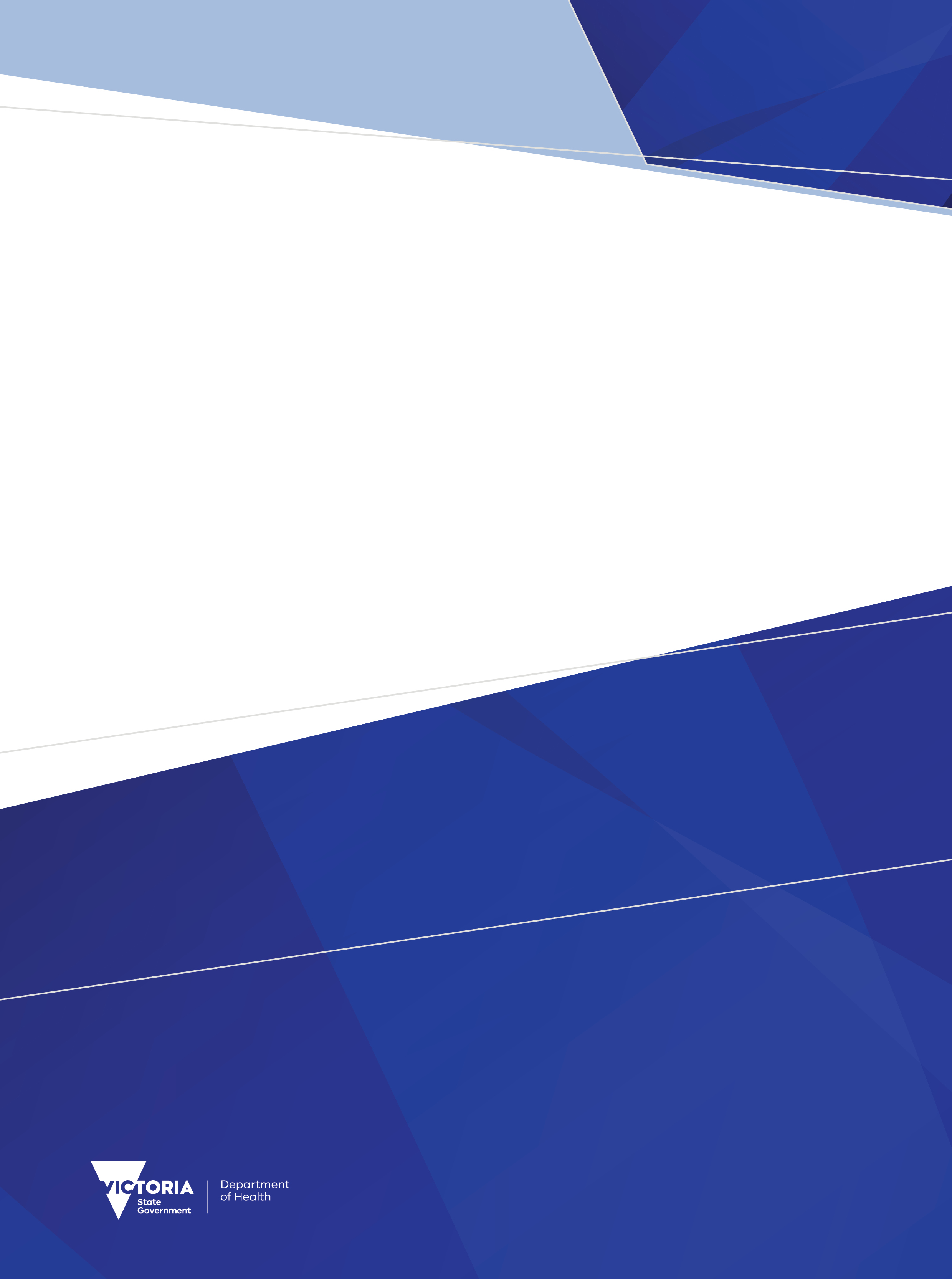 ContentsIntroduction	6Data element name	6ACAS Status	7Accommodation Type (a)	9Accommodation Type on Separation (b)	9Account Class (a)	15Account Class on Separation (b)	15Admission Date	21Admission Source	24Admission Time	28Admission Type	30Admitting Unit/Specialty (a)	33Discharging Unit/Specialty (b)	33Admission Weight	36Advance Care Directive Alert	37Campus Code	38Care Plan Documented Date	39Care Type	40Carer Availability	46Clinical group	48Contract Leave Days Financial Year-to-Date	49Contract Leave Days Month-to-Date	50Contract Leave Days Total	51Contract Role	52Contract/Spoke Identifier	53Contract Type	55Country of Birth (SACC code set)	57Criterion for Admission	58Date of Accident	61Date of Birth	62Date of Birth Accuracy	64Diagnosis Codes	66Duration of Mechanical Ventilation in ICU	69Duration of Non-invasive Ventilation (NIV) in ICU	71Duration of Stay in Cardiac/Coronary Care Unit	73Duration of Stay in Intensive Care Unit	74DVA ID / TAC Claim Number (where Account Class is V- DVA)	75DVA ID / TAC Claim Number (where Account Class is T- TAC)	76FIM Score on Admission (a)	77FIM Score on Separation (b)	77Functional Assessment Date on Admission (a)	79Functional Assessment Date on Separation (b)	79Funding Arrangement	81Gender	84Given Name(s)	86Hospital Generated DRG	87Hospital Insurance Status	88Impairment	89Indigenous Status	93Intended Duration of Stay	94Intention to Re-Admit	95Interpreter Required	97Leave days – Phase of Care on Admission (a)	99Leave days – Phase of Care Change (b)	99Leave days – Final Phase of Care (c)	99Leave with Permission Days Financial Year-to-Date	100Leave with Permission Days Month-to-Date	101Leave with Permission Days Total	102Leave without Permission Days Financial Year-to-Date	103Leave without Permission Days Month-to-Date	104Leave without Permission Days Total	105Locality	106Marital Status	107Medically Ready for Discharge Date	108Medicare Number	109Medicare Suffix	110Mental Health State Wide Patient Identifier	112Mother’s UR	113NDIS Participant Flag	114NDIS Participant Identifier	115Onset Date	116Patient Days Financial Year-to-Date	117Patient Days Month-to-Date	118Patient Days Total	119Patient Identifier	120Phase of Care Change Date (a)	121Final Phase of Care Start Date (b)	121Phase of Care on Admission (a)	122Final Phase of Care (b)	122Phase of Care on Phase Change (c)	122Postcode	125Preferred Death Place	126Preferred Language	127Proceduralist ID	128Procedure Codes	129Procedure Start Date Time	131Program Identifier	132Qualification Status	134RUG ADL on Admission (a)	136RUG ADL on Separation (b)	136RUG ADL on Phase Change (c)	136RUG ADL on start Final Phase of Care (d)	136Separation Date	138Separation Mode	140Separation Referral	144Separation Time	148Sex	149Source of Referral to Palliative Care	151Surname	152Transfer Destination	153Transfer Source	155Triage Score on Admission	157Unique Key	158Unplanned return to theatre	160IntroductionThis section provides the specifications for each data element submitted to the VAED. Information about each data element is presented in the following structured format:Data element nameSpecificationAdministrationACAS StatusSpecificationAdministrationAccommodation Type (a)Accommodation Type on Separation (b)SpecificationAdministrationAccount Class (a)Account Class on Separation (b)SpecificationAdministrationAccount Classes on Separation mapped to Separation patient type code (derived item)Admission DateSpecificationAdministrationAdmission SourceSpecificationAdministrationAdmission TimeSpecificationAdministrationAdmission Type SpecificationAdministrationAdmitting Unit/Specialty (a) Discharging Unit/Specialty (b) SpecificationAdministrationAdmission WeightSpecificationAdministrationAdvance Care Directive AlertSpecificationAdministrationCampus CodeSpecificationAdministrationCare Plan Documented DateSpecificationAdministrationCare Type SpecificationAdministrationCarer AvailabilitySpecificationAdministrationClinical groupSpecificationAdministrationContract Leave Days Financial Year-to-DateSpecificationAdministrationContract Leave Days Month-to-DateSpecificationSpecificationContract Leave Days TotalSpecificationAdministrationContract RoleSpecificationAdministrationContract/Spoke IdentifierSpecificationAdministrationContract TypeSpecificationAdministrationCountry of Birth (SACC code set)SpecificationAdministrationCriterion for AdmissionSpecificationAdministrationDate of AccidentSpecificationAdministrationDate of BirthSpecificationAdministrationDate of Birth Accuracy SpecificationAdministrationDiagnosis CodesSpecificationAdministrationDuration of Mechanical Ventilation in ICUSpecificationAdministrationDuration of Non-invasive Ventilation (NIV) in ICUSpecificationAdministrationDuration of Stay in Cardiac/Coronary Care UnitSpecificationAdministrationDuration of Stay in Intensive Care UnitSpecificationAdministrationDVA ID / TAC Claim Number (where Account Class is V- DVA)SpecificationAdministrationDVA ID / TAC Claim Number (where Account Class is T- TAC)SpecificationAdministrationFIM Score on Admission (a) FIM Score on Separation (b) SpecificationFIM™ is comprised of 18 items, grouped into 2 subscales - motor and cognitionAdministrationFunctional Assessment Date on Admission (a)Functional Assessment Date on Separation (b)SpecificationAdministrationFunding ArrangementSpecificationAdministrationGenderSpecificationAdministrationGiven Name(s)SpecificationAdministrationHospital Generated DRGSpecificationAdministrationHospital Insurance StatusSpecificationAdministrationImpairment SpecificationAdministrationIndigenous StatusSpecificationAdministrationIntended Duration of StaySpecificationAdministrationIntention to Re-AdmitSpecificationAdministrationInterpreter RequiredSpecificationAdministrationLeave days – Phase of Care on Admission (a)Leave days – Phase of Care Change (b)Leave days – Final Phase of Care (c)SpecificationAdministrationLeave with Permission Days Financial Year-to-DateSpecificationAdministrationLeave with Permission Days Month-to-DateSpecificationAdministrationLeave with Permission Days TotalSpecificationAdministrationLeave without Permission Days Financial Year-to-DateSpecificationAdministrationLeave without Permission Days Month-to-DateSpecificationAdministrationLeave without Permission Days TotalSpecificationAdministrationLocalitySpecificationAdministrationMarital StatusSpecificationAdministrationMedically Ready for Discharge DateSpecificationAdministrationMedicare NumberSpecificationAdministrationMedicare SuffixSpecificationAdministrationMental Health State Wide Patient Identifier SpecificationAdministrationMother’s UR SpecificationAdministrationNDIS Participant FlagSpecificationAdministrationNDIS Participant IdentifierSpecificationAdministrationOnset DateSpecificationAdministrationPatient Days Financial Year-to-DateSpecificationAdministrationPatient Days Month-to-DateSpecificationAdministrationPatient Days TotalSpecificationAdministrationPatient IdentifierSpecificationAdministrationPhase of Care Change Date (a)Final Phase of Care Start Date (b)SpecificationAdministrationPhase of Care on Admission (a)Final Phase of Care (b)Phase of Care on Phase Change (c)SpecificationAdministrationPostcodeSpecificationAdministrationPreferred Death PlaceSpecificationAdministrationPreferred LanguageSpecificationAdministrationProceduralist IDSpecificationAdministrationProcedure CodesSpecificationAdministrationProcedure Start Date TimeSpecificationAdministrationProgram Identifier SpecificationAdministrationQualification StatusSpecificationAdministrationRUG ADL on Admission (a)RUG ADL on Separation (b)RUG ADL on Phase Change (c)RUG ADL on start Final Phase of Care (d)SpecificationAdministrationSeparation DateSpecificationAdministrationSeparation ModeSpecificationAdministrationSeparation ReferralSpecificationAdministrationSeparation TimeSpecificationAdministrationSexSpecificationAdministrationSource of Referral to Palliative CareSpecificationAdministrationSurnameSpecificationAdministrationTransfer DestinationSpecificationAdministrationTransfer SourceSpecificationAdministrationTriage Score on AdmissionSpecificationAdministrationUnique KeySpecificationAdministrationUnplanned return to theatreSpecificationAdministrationVictorian Admitted Episodes Dataset (VAED) manual 2023-24Section 3 Data definitions33rd editionTo receive this document in another format, email HDSS help desk <HDSS.Helpdesk@health.vic.gov.au>.Authorised and published by the Victorian Government, 1 Treasury Place, Melbourne.© State of Victoria, Australia, Department of Health, June 2023.ISBN 978-1-76131-117-8 (pdf/online/MS word)Available at HDSS VAED < https://www.health.vic.gov.au/data-reporting/victorian-admitted-episodes-dataset >DefinitionA concise statement that expresses the essential nature of the data element and its differentiation from other data elementsField sizeThe maximum number of characters accommodated by this fieldLayoutThe layout of characters for the data element, expressed by a character string representationLocationThe Transaction Record in which this data element is submitted to the VAEDReported byCriteria for reporting data elementReported forThe specific circumstances when this data element must be reportedReported whenThe stage in the episode/data submission cycle when this data element is reported Code setThe set of valid values for the data elementReporting guideAdditional comments or advice on reporting the data elementValidationsA list of validations (numbers and titles) that relate to this data elementRelated itemsOther data elements that relate to this data elementPurposeThe main reason/s for the collection of this data elementPrincipal data usersIdentifies the primary user/s of the data collectedCollection startThe year the collection of this data element commencedDefinition sourceIdentifies the authority that defined this data elementCode set sourceIdentifies the authority that developed the code set for this data elementDefinitionThe type of involvement of the Aged Care Assessment Service (ACAS) in patient separationField size1LayoutN or spaceLocationEpisode RecordReported byPublic hospitalsPrivate hospitals – OptionalReported forEpisodes with: Care Type 1, 4, 6, 8, 9, or MC, andWhere the patient’s age is equal to or greater than 50, andWhere the episode is not a same day episode.For Care Types P, 0, 5x, 10 and U, report spaces in this field.Reported whenA Separation Date is reported in the Episode RecordCodes / descriptors1	ACAS Assessment completed during this episode2	ACAS Assessment incomplete: referral to Subacute services3	ACAS Assessment incomplete: other reason4	ACAS Consultation only during this episode5	No ACAS involvement during this episodeReporting guideSelect the first appropriate codeThis information should be noted in the patient’s health record by staff members or by ACAS.1	ACAS Assessment completed during this episodeThe patient has received a comprehensive assessment by a member of the ACAS of their physical, medical, psychological, social, and restorative care needs with a recommendation for the patient’s long-term care setting and all the relevant paperwork completed (for example, 2624 certificate completed and signed if required).2	ACAS Assessment incomplete: referral to Subacute servicesThe patient was seen by the ACAS who referred the patient to sub-acute services (for example, GEM or rehabilitation) at this hospital or another campus/hospital.Excludes when the assessment was not completed because the patient:Required further acute care to become medically stable (use 3)Began an assessment that was completed in a subsequent statistical episode (use 3)Reporting guideDied (use 3)Left against medical advice (use 3)3	ACAS Assessment incomplete: other reasonThe patient was seen by the ACAS, but a final care plan and long-term care setting recommendation could not be made.Includes when the assessment was not completed because the patient:Required further acute care to become medically stable.Began an assessment that was completed in a subsequent statistical episode.Died.Left against medical adviceExcludes when the assessment was not completed because the patient:Was referred to sub-acute services (eg GEM or rehabilitation) (use 2)4	ACAS Consultation only during this episodeACAS were consulted or gave advice to the hospital staff (discharge planner, social worker) about a patient’s discharge and long-term care setting and care plan options but did not conduct a full assessment.5	No ACAS involvement during this episodeWhen ACAS was not involved with the patient.Includes:Patient referred to ACAS for a home-based assessment (report in Separation Referral).Validations460	Invalid ACAS Status461	ACAS Status not Required462	Incompat ACAS Status and Sep Referral533	ACAS Status Code RequiredPurposeAssist in measuring demand, and for planning of future servicesPrincipal data usersDepartment of HealthCollection start2003-04Definition sourceDepartment of HealthCode set sourceDepartment of HealthDefinition(a) The accommodation type or types occupied by the patient during their admission, including changes to this item during the episode(b) The accommodation type last occupied by the patient on the day of separationField size1LayoutN or ALocation(a) Status Segments of the Episode Record(b) Episode RecordReported byAll Victorian hospitals (public and private)Reported forAll admitted episodes of careReported when(a) The Episode Record is reported(b) A Separation Date is reported in the Episode RecordCode setFor data elements (a) and (b), select the first appropriate category:R	Off-site4	In the Home (Hospital - HITH)7	Ward Based/Medi-Hotel combinationS	ED Short Stay Unit M	Medical Assessment and Planning Unit H	Mental Health and AOD Hub Short Stay UnitP	Psychiatric Assessment and Planning Unit6	Emergency Department K	Paediatric Intensive Care Unit (PICU)U	Intensive Care Unit (ICU)N	Neonatal Intensive Care Unit (NICU)A	Special Care Nursery (SCN)B	Other nursery accommodation or mother’s bedside (rooming in)3	Same Day accommodation2	Overnight accommodation: single room1	Overnight accommodation: shared roomReporting guideStatus Segments are used to record changes of Accommodation Type during the episode. If more than one change occurs on the same day, do not report the first change; only report the patient’s status as of midnight.R	Off-siteCare delivered in an off-site facility which is not the patient’s usual place of residence.Excludes:Hospital in the Home (HITH) program (use code 4)Maintenance care provided in the hospital (use code 1 or 2)4	In the Home (Hospital - HITH)When care is provided to hospital admitted patients in their place of residence as a substitute for traditional hospital accommodation.Includes:Under the Hospital in the Home (HITH) programGeriatric Evaluation and Management Program (home based)Excludes: Accommodation in a Medi-Hotel (use code 7)7	Ward Based/Medi-Hotel combinationFor multi-day stay patients, where the patient receives treatment as an inpatient in a traditional hospital setting (ward) during the day and resides in the hospital’s Medi-Hotel overnight.Includes:Accommodation in same day facilities during the dayWhere the patient is cared for in the Medi-Hotel by someone not arranged for, provided by, or paid for by the hospital, such as a relative or other carerExcludes: Accommodation in the Home (HITH) (use code 4)S	ED Short Stay Unit Accommodation within an approved ED Short Stay Unit ED SSU. Refer to ED Short Stay Unit Guidelines 2017Excludes:Short stay facilities designated specifically for elective surgical and radiological proceduresMedical Assessment and Planning Unit admissions (use code M)Mental Health and AOD Hub Short Stay Unit (use code H)Psychiatric Assessment and Planning Unit (use code P)Other assessment unit such as Rapid Chest Pain Assessment Unit (use code M)M	Medical assessment and Planning UnitAccommodation within an approved Medical Assessment and Planning Unit (MAPU). MAPUs concentrate on admissions for general medical conditions in one geographical area to streamline the care planning processes. Planned length of stay in the Medical Assessment and Planning Unit may be up to 48 hours prior to transfer to another Accommodation Type (ward) or separation home.Includes:Any other assessment unit such as Rapid Chest Pain Assessment UnitExcludes:ED Short Stay Unit (use code S)Mental Health and AOD Hub Short Stay Unit (use code H)H	Mental health and AOD short Stay UnitAccommodation within a Mental Health and AOD Hub Short Stay UnitP	Psychiatric Assessment and Planning UnitAccommodation within a Psychiatric Assessment and Planning Unit (PAPU)Excludes:Medical Assessment and Planning Unit (use code M)Any other assessment unit such as Rapid Chest Pain Assessment Unit (use code M)6	Emergency Department Accommodation provided in the emergency department or urgent care centreK	Paediatric Intensive Care Unit (PICU)Accommodation provided to critically ill infants, children and young people in a facility approved by the Department of Health for the purpose of provision of dedicated paediatric intensive careIncludes:Royal Children’s Hospital and Monash Children’s HospitalExcludes:Accommodation provided within a combined ICU/PICU services (use code U)U	Intensive Care Unit (ICU)Accommodation provided to critically ill patients in a designated stand-alone adult/general/combined intensive care unit approved by the Department of Health for the purpose of providing intensive care. Includes:Combined ICU/CCU/HDU and children within combined ICU/PICU servicesExcludes:Accommodation provided within stand-alone Coronary Care/Acute Cardiology UnitsN	Neonatal Intensive Care Unit (NICU)Accommodation provided to any infant in a facility approved by the Commonwealth Minister for the purpose of provision of neonatal intensive care. Includes:Combined NICU/SCNRoyal Women’s Hospital, Monash Clayton, Royal Children’s Hospital, Mercy Hospital for Women and Sunshine HospitalExcludes:Accommodation provided within units that provide SCN services only (use code A)A	Special Care Nursery only (SCN)Accommodation provided to any infant in a facility approved by the Commonwealth Minister for the purpose of provision of special care.Excludes:Accommodation provided within units that provide NICU and SCN services (use code N)B	Other nursery accommodation or mother’s bedside (rooming in)Accommodation provided to any infant in a postnatal ward, either in a nursery that is not an approved NICU or SCN or by its mother’s bedside (that is ‘rooming in’)For infants in paediatric wards, report code 1, 2 or 3 as appropriate.3	Same Day accommodationSame day bed or accommodation such as a renal dialysis chair, regardless of whether this bed/chair is in a single or shared room.Excludes:Where a same day patient is accommodated in a ward or bed not designated as a same day ward/bed either because the hospital has no such designated accommodation or because that accommodation is full.2	Overnight accommodation: single roomFor sole occupation of a room intended for the overnight accommodation of a single patient but only when the patient has requested single accommodation.Includes:Where the patient has requested single accommodation and occupies a room intended for single occupancy, but her newborn is rooming-inWhere a same day patient is accommodated in a ward/bed not designated as a same day ward/bed either because the hospital has no such designated accommodation or because that accommodation is fullMaintenance care delivered in this hospitalExcludes:Where the patient is the only person occupying a room intended for shared occupancy, such as the isolation of a patient for medical reasons, or where there is no available shared room (use code 1)Where the patient occupies a single room but has not requested single accommodation (use code 1)Infant by its mother’s bedside, ‘rooming in’ (use code B)1	Overnight accommodation: shared roomFor occupation of a room intended for the overnight accommodation of more than one patient.Includes:Where the patient is the only person occupying a room intended for shared occupancyWhere the patient and her rooming-in newborn are the only people occupying a room intended for occupancy by more than one adult patientWhere the patient has not requested single accommodation but occupies a single room because of a clinical decisionWhere a same day patient accommodated in a ward/bed not designated as a same day ward/bed either because the hospital has no such designated accommodation or because that accommodation is fullMaintenance care delivered in this hospitalValidations for (a)076	Not Sufficient Fields First Status077	Not Sufficient Fields Other Status084	Invalid Accom Type240	Newborn Accom But Over 4 Months432	MAPU or ED SSU >48 Hours434	NICU or SCN Accom But Unqual Newborn455	Inconsist Newborn Transferred/Unqual Data464	Accom Type 7, not Care Type 4520	Accom Type 7, not approved for Medi-hotel521	Accom Type M, no registered MAPU522	Accom Type S, no registered ED SSU602	Newborn Accom but Over 12 Months706	Accom Type 7: First Status or Accom on Sep717	Accom Type P, no registered PAPU719	Accom Type H, no Mental Health and AOD SSU720	Accom Type H, Care Type not 4728	Accom Type K, no approved PICU729	Accom Type U, no approved ICU730	Accom Type N, no approved NICU731	Accom Type A, no approved SCNValidations for (b)106	Invalid Sep Accom108	Field(s) Missing from Sep401	Accom Type on Sep – Emerg706	Accom Type 7: First Status or Accom on Sep717	Accom Type P, no registered PAPU719	Accom Type H, no Mental Health and AOD SSU720	Accom Type H, Care Type not 4728	Accom Type K, no approved PICU729	Accom Type U, no approved ICU730	Accom Type N, no approved NICU731	Accom Type A, no approved SCNPurposeFor analysis of patient movement during an episodePrincipal data usersMultiple internal and external data usersCollection start1991-92Definition sourceDepartment of HealthCode set sourceDepartment of HealthDefinition(a) The agency/individual chargeable for this episode, and associated subcategories, for this episode of care, including changes to this item during the episode(b) The agency/individual chargeable for this episode, and associated subcategories, on the last (counted) patient dayField size2LayoutAA or ANLocation(a) Status Segments of the Episode Record(b) Episode RecordReported byAll Victorian hospitals (public and private)Reported forAll admitted episodes of careReported when(a) The Episode Record is reported(b) Once the Separation Date is reported in the Episode RecordCode setPosthumous Organ Procurement episodeKK	Posthumous Organ Procurement episodeUnqualified Newborns (Not Birth Episode)NT	Newborn (Unqualified, not birth episode)Public (Acute Care) PatientMP	Public: EligibleME	Ineligible: hospital exemptMF	Ineligible: Asylum SeekerMN	Public NHT – without NH5M5	Public NHT - with NH5MA	Reciprocal Health Care AgreementJP	PrisonerJN	Prisoner Non-AcutePrivate PatientPA	Advanced surgery 1 (1-14 days)PB	Advanced surgery 2 (15+ days)PC	Surgery (1-14 days)PD	Surgery 2 (15+ days)PE	Medical 1 (1-14 days)PF	Medical 2 (15+ days)PG	Obstetric 1 (1-14 days)PH	Obstetric 2 (15+ days)PI	Rehabilitation 1 (1-49 days)PJ	Rehabilitation 2 (50-65 days)PK	Rehabilitation 3 (66+ days)PL	Psychiatric 1 (1-42 days)PM	Psychiatric 2 (43-65 days)PN	Psychiatric 3 (66+ days)PO	Same Day (Band 1)PP	Same Day (Band 2)PQ	Same Day (Band 3)PR	Same Day (Band 4)PS	Private NHT - with general care-without NH5PT	Private NHT - with general care-with NH5PU	Private NHT - with extensive care-without NH5PV	Private NHT - with extensive care-with NH5Department of Veterans’ Affairs PatientVX	Department of Veterans’ Affairs (DVA)VN	Department of Veterans Affairs NHT-without NH5V5	Department of Veterans’ Affairs NHT-with NH5Compensable PatientWC	WorkSafe VictoriaWN	WorkSafe Victoria - Non-AcuteTA	Transport Accident Commission (TAC)TN	Transport Accident Commission (TAC) - Non-AcuteAS	Armed ServicesAN	Armed Services - Non-AcuteSS	SeamenSN	Seamen - Non-AcuteCL	Common Law RecoveriesCN	Common Law Recoveries - Non-AcuteOO	Other compensableON	Other compensable - Non-AcuteIneligibleXX	Ineligible non-Australian residents (not exempted from fees)XN	Ineligible non-Australian residents (not exempted from fees) - Non-AcuteReporting guideStatus Segments are used to record changes of Account Class during the episode. If more than one change occurs within the same day, do not report the first change; only report the patient’s status as of midnight each day.Note: An episode cannot have both public and compensable Account Classes in different status segments.KK  Posthumous Organ Procurement All Posthumous Organ Procurement episodes in public hospitals.Use this code only for episodes in which human tissue is to be procured for the purpose of transplantation from a donor who has been declared brain dead prior to the commencement of this episode.Reporting guideNewborns are expected to have the same Account Class as their mother for the birth episode. In certain circumstances in public hospitals, the mother may be public and the baby private, or the mother private and the baby public. For example:Where the mother does not have private insurance and elects for the baby to be treated as private and pay all expenses; andWhere the mother has single private insurance and elects to be private, the baby can be a public patient.Where the newborn is unqualified, and it is not the birth episode, report NTNT  Newborn (Unqualified, not birth episode)A newborn (under 10 days old at admission), admitted subsequent to the birth episode (where the Account Class should be the same as the mother’s) who does not meet the criteria for a qualified newborn. Usually, these babies are transferred from another hospital.Note: The newborn may have been reported as qualified or unqualified at a prior hospitalMP  Public: EligibleAn eligible person, who, on admission to a recognised hospital or a private hospital for services provided under contract, or as soon as possible thereafter, elects to be treated as a public patient. The hospital provides comprehensive care including all necessary medical, nursing, and diagnostic services and, if available, dental, and paramedical services, by means of its own staff or by other agreed arrangements, without charge to the patient.Includes:Persons holding a current Interim Medicare CardExcludes:Persons holding an expired Interim Medicare Card (report XX Ineligible)A person admitted to a private facility where the hospital and/or clinician bulk bill Medicare for the patient’s treatmentME  Ineligible: Hospital ExemptAn ineligible non-Australian resident:Specifically referred to Australia for hospital services not available in the patient’s own country and for whom the Secretary of the Department has determined that no fee be charged; orDeclared a safe haven resident and whose treatment is provided or arranged by a designated hospitalMF  Ineligible: Asylum SeekerA Medicare ineligible asylum seeker.Admitted for immediately necessary medical treatment (but only as a public patient); andHas met the criteria for Medicare Ineligible Asylum SeekerMN  Public NHT – without Aged Care Client RecordA patient as defined in section 3 of Commonwealth Health Insurance Act: after 35 days continuous hospitalisation, the patient is classified as a NHT patient unless a medical practitioner certifies that the patient is in need of acute care.For example:Professional attention for an acute phase of the patient’s condition; orActive rehabilitation; orContinued management, for medical reasons, as an admitted patient.N  Compensable Non-Acute PatientA person, who has been admitted in one or more hospitals (public and private) for a continuous period of more than 35 days with a maximum break of seven consecutive days and who, if not a compensable patient, would be deemed to be a Nursing Home Type patient.XX  Ineligible Non-Australian Resident PatientA person who is an admitted patient but who is not eligible for Medicare and therefore not exempted from fees.Includes:Persons holding expired Interim Medicare Cards (should be billed for services)XN  Ineligible Non-Australian Resident - Non Acute PatientA person, who has been admitted in one or more hospitals (public and private) for a continuous period of more than 35 days with a maximum break of seven consecutive days and who, if not an ineligible patient, would be deemed to be a Nursing Home Type patient.Public hospitals:Report the patient’s Account Class according to: Fees and charges <https://www.health.vic.gov.au/hospitals-and-health-services/patient-fees-and-charges-for-public-health-services>The patient elects to be treated as a Public or Private patient or may be eligible for DVA or a compensable class or may be ineligible. Refer to above document for the correct wording for the ‘Form of Election for Admission to Public Hospital’After admission and initial election, patient election status can only be changed in the event of unforeseen circumstances. Examples of unforeseen circumstances include, but are not limited to:Patients who are admitted for a procedure but are found to have complications requiring additional proceduresPatients whose length of stay has been extended beyond those originally and reasonably planned by an appropriate health professionalPatients whose social circumstances change while in hospital (for example, loss of job).Inadequate private health insurance cover is not sufficient reason for changing a patient’s election status.Private Patients:Within each broad Account Class, categorisation of patients is a medical decision and is performed by medical staff at the hospital or the referring medical practitioner; patients cannot elect to be charged as a particular Account Class as this will depend on what surgery, if any, is performed and complexity of the care.Private hospitals:Record patient Account Class as ‘best fit’ Account Class according to the Fees and Charges for Acute Health Services in Victoria - A Handbook for Public Hospitals document. Because of the many patient account options used in private hospitals, and the limited applicability of the comparatively small range of VAED Account Classes, private hospitals and day procedure centres are not required to supply comprehensive Account Class data. Only the following broad categories apply:Contracted patients: Use the appropriate Account Class from the range of valid codes. Where public patients are admitted under contract, use code MP.A patient admitted to a private facility where the hospital and/or clinician bulk bill Medicare for the patient’s treatment is not considered to be a public patient. These patients should be reported using an appropriate private account class.For all private acute same day patients, use any code respectively, from the following list:PO, PP, PQ, PRFor all private acute overnight/multi-day patients, use a code starting P, with any valid combination of second character, from the following list:PA, PB, PC, PD, PE, PF, PG, PH, PI, PJ, PK, PL, PM, PNNursing Home Type patients (Private and Department of Veterans’ Affairs) must be classed to the existing range of codes:PS, PT, PU, PV, VN, V5However, accurate specification of general or extensive care level or NH5 status is not required for private hospital NHT or Department of Veterans’ Affairs NHT patients.Compensable or Ineligible patients should be identified as such, including detail of the relevant funder. These patients need only be classified to the following level of detail:WC, TA, AS, SS, CL, OO, XXThere is no requirement to use the codes with second-character N.Validations (a)076	Not Sufficient Fields First Status077	Not Sufficient Fields Other Status083	Invalid Account Class094	Invalid Combination A/C Med Suff111	Same Day A/C Stat Not The Only Status113	Same Day Status: Total Pt Days Not 1116	Sep A/C Class Not In A Status Seg222	Unqual Newborn; Adm Date Not Birth324	Incompat ICU Hrs, A/C Class325	Incompat MV Hrs, Acct Class372	Episode Deletion: Multiple Epis Trans374	Episode DVA/TAC: No V5 Transaction375	Episode DVA/TAC: V5 Trans Rejected377	Episode DVA/TAC: Multiple E5 Trans378	Episode DVA/TAC: Multiple V5 Trans379	Epis Not DVA/TAC: V5 Trans Present380	Epis Not DVA/TAC: V5 Trans: Multiple E5s382	Epis Not DVA/TAC: Multiple V5 Trans391	Recip HCA Account, Not O/Seas P/Code392	Recip HCA Account, Not O/Seas Born393	Recip HCA Account, Indig Stat A or TI491	Incompat Fields for ESAS532	Account Class MA: not 4, 5E, 5K, 5G, 5S, 5A or U571	Acct Recip, Pcode Oseas, Locality Not RHCA572	Postcode Overseas, Account Not Recip, or Inelig573	Postcode Overseas, Account Public574	Postcode Overseas, Locality RHCA, Acct Not RHCA626	Invalid Combination for Funding Arrangement PHESI637	Illegal Combination of Account Classes638	Private Hosp, Public Account Without Contract709	NHT Account Class / Care Type mismatchValidations (b)105	Invalid Sep Account Class108	Field(s) missing From Sep116	Sep A/C Class not in a Status Seg455	Inconsist Newborn Transferred/Unqual Data709	NHT Account Class / Care Type mismatchRelated itemsSection 4: Newborn Reporting; Posthumous Organ Procurement; Reporting history of code changes – status segmentsPurpose(a) To distinguish between broad categories (public, private, DVA, compensable); identify patients with DVA account classes (for accounting purposes); identify certain compensable patients (so DRG Statements are raised); verify other fields for consistency(b) To identify the Account Class of a patient at separation for use in summary analyses; to place patients into broad account categories for reporting to the Commonwealth; to identify posthumous organ procurement episodesPrincipal data usersDepartment of Health (DHHS); Department of Veterans’ Affairs (DVA); Transport Accident Commission (TAC); WorkCover (VWA)Collection start1979-80Definition sourceDepartment of HealthCode set sourceDepartment of HealthAccount Class on Separation (first character)Separation patient typeM, N, JH PublicPP PrivateVV DVAW, T, A, S, C, OS CompensableXX IneligibleKK Posthumous organ procurementDefinitionDate on which an admitted patient commences an episode of care (formal or statistical)Field size8LocationEpisode RecordDVA and TAC RecordLayoutDDMMYYYYReported byAll Victorian hospitals (public and private)Private hospitals do not report a DVA and TAC RecordReported forAll admitted episodes of careReported whenThe Episode Record or DVA and TAC Record is reportedReporting guideAdmission of Birth EpisodeFor the first episode of a Newborn, the Admission Date will be the Date of Birth, except in the unusual circumstance where the newborn is born before arrival at this hospital, and where the birth occurs just before midnight and the newborn arrives at this hospital after midnight.Admission from Non-admitted ServicesNon-admitted (emergency or outpatient) services provided to a patient who is subsequently classified as an admitted patient shall not be regarded as part of the admitted episode. Statistical AdmissionsStatistical admissions must have an Admission Date equalling the previous episode’s Separation Date. Statistical separations and admissions cannot occur over midnight.Validations026	Zero Sep; Existing Not Discharged027	Adm Record; Overlaps Existing028	Prior Adm; No Sep Date035	Invalid Date of Birth038	Invalid Adm Date039	Invalid Adm Date; > Header057	Incompat Adm Type/Age062	Duplicate Pt ID, Adm Date Time, Diff. Unique063	Prior Not Discharged064	Duplicate Pt ID, Date Time069	Newborn from Overseas102	Sep Date < Adm Date112	Calc Los + Leave Not = Adm/Sep115	Adm Time Not< Sep Time122	Sameday Adm Source/Sep Mode Mismatch127	Nil Value DRG160	AR-DRG Grouper GST Code> Zero178	Trans Adm Not Same as Episode186	Neonate MDC But Age > = 28 days187	Adm Weight Too Low188	Adm Weight Too High189	Age < 1 Year but Adm Weight Missing190	Adm Wt present but not aged < 1 Year222	Unqual Newborn; Adm Date Not Birth226	Adm Date Before Birth Date227	Age Calculated As 120 Years & Over240	Newborn Accom But Over 4 Months245	Adm Wt >=9Kg But Age >=5 Mth255	Rehab: Invalid Onset Date261	Newborn Care Type but age >9 days262	Invalid Care Type for Newborn289	Adm Sc T’fer & Onset =Adm Date290	Stat Adm Sc, & Onset = Adm Date322	ICU/CCU Stay > Total Stay323	MV Duration > Total Stay353	Code & Age Incompatible397	Sep Referral Postnatal, Incompat Age/Sex438	NIV Duration > Total Stay447	Unqual Newborn; Age at Sep > 10 Days461	ACAS Status not Required465	Adm Duration < 15 Mins467	Adm Wt <1000g, LOS <28 Days, Sep Mode  T or D468	Care Type  1 or F, LOS >365 Days479	Incompat Adm Source/Age480	Incompat Adm Source/Age <15481	Incompat Adm Source/Age <55486	Incompat Age/Crit for Adm487	Incompat Age/Qual Stat493	Incompat Sep Mode/Age <15494	Incompat Sep Mode/Age <55505	Stat Episode: Previous Episode > 1 Minute Apart518	Medicare IRN = 0, Age > 6 Months519	Medicare IRN = 0, Age > 12 Months533	ACAS Status Code Required549	Type B Crit for Adm, LOS >1550	Type C Crit for Adm, LOS >1551	Type C Crit for Adm, LOS >4 hrs552	Type E Crit for Adm, LOS >1553	Type E Crit for Adm, LOS <4 hrs554	Date of Accident > Adm Date596	Same Day ECT: Not in Care Type 4598	Same Day Rehabilitation: Not in Scope602	Newborn Accom but over 12 MonthsRelated itemsSection 2: AgeSection 4: Length of StayPurposeTo enable calculation of length of stay and agePrincipal data usersMultiple internal and external data users.Collection start1979-80Definition sourceNHDDDefinitionDescribes where the patient was residing/living prior to admissionField size1LayoutALocationEpisode Record Reported byAll Victorian hospitals (public and private)Reported forAll admitted episodes of careReported whenThe Episode Record is reportedCode setSelect the first appropriate category:Code	DescriptorK	Posthumous Organ ProcurementS	Statistical Admission (change in Care Type within the hospital)Y	Birth episodeT	Transfer from acute hospital / extended care / rehabilitation / geriatric 	centreB	Transfer from Transition Care bed-based programA	Transfer from mental health residential facilityN	Transfer from residential aged care facilityH	Admission from private residence/accommodationQ	Emergency useReporting guideK Posthumous Organ ProcurementAssign this code for posthumous organ procurement episodes (Care Type 10) S Statistical Admission (change in Care Type within this hospital)Assign this code when a new episode of care has commenced within the same hospital stay on the same hospital campus.Excludes:Patients who die in hospital and a new episode is created for organ procurement (use code K)Change from or to Unqualified newborn (Care Type U) as a Statistical Separation or a Statistical Admission. Changes between Qualified and Unqualified status of newborns are recorded in Status Segments using the Qualification Status field. Refer to Section 4: Newborn.Change between Rehabilitation Program/Units - Care Types (6, P).Y Birth episodeAdmission of newborn at or directly after birth.Excludes second or subsequent admissions in the newborn period:Newborns admitted after the birth episode, while still nine (9) days old or less (use code T or H).T Transfer from acute hospital / extended care / rehabilitation / geriatric centreAdmission to this hospital, directly from another acute hospital, extended care, rehabilitation, or geriatric centre, regardless of whether the patient was admitted or not at the transferring hospital. Requires Transfer Source.Includes:Public and private acute, extended care and mental health admitted patient units.Excludes:Transition Care bed-based program (use code B)Residential aged care facility (use code N)Mental health residential facility (use code A).B Transfer from Transition Care bed-based programAdmission to hospital directly from a Transition Care bed-based program.Excludes:Home-based Transition CareA Transfer from mental health residential facility Transfer from mental health residential facility (includes Psychogeriatric nursing homes, community care units and prevention and recovery care (PARC) units) funded by Mental Health Services.Includes:Mental health aged care residential facility.Excludes:Mental health admitted patient units (use code T).N Transfer from residential aged care facilityIncludes:Any of the following terms: nursing home, hostel, high care and low careOnly those facilities that are in receipt of subsidies from the Commonwealth Government under the Aged Care Act 1997 and provide accommodation and supported care (ranging from help with daily tasks and personal care to 24-hour nursing care) to eligible people.Excludes:Transition Care bed-based program (use code B)Mental health aged care residential facility (use code A).H Private Residence/AccommodationPlace of residence immediately prior to admission.Includes:Home or home of relative or friendSupported residential facilities.Special accommodation houses Training centres for intellectually disabled personsPrisonForensic hospital (Thomas Embling)Juvenile detention centreArmed forces base camp/hospitalHomeless (shelters, halfway houses)Excludes:Transition Care bed-based program (use code B)Residential aged care facility (use code N)Mental health residential facility (use code A)Q	Emergency use Only to be used under the direction of the Department of Health. The department will provide reporting guidelines when an ‘emergency use’ code is enacted.T Transfer from acute hospital / extended care / rehabilitation / geriatric centreAdmission to this hospital, directly from another acute hospital, extended care, rehabilitation, or geriatric centre, regardless of whether the patient was admitted or not at the transferring hospital. Requires Transfer Source.Includes:Public and private acute, extended care and mental health admitted patient units.Excludes:Transition Care bed-based program (use code B)Residential aged care facility (use code N)Mental health residential facility (use code A).B Transfer from Transition Care bed-based programAdmission to hospital directly from a Transition Care bed-based program.Excludes:Home-based Transition CareA Transfer from mental health residential facility Transfer from mental health residential facility (includes Psychogeriatric nursing homes, community care units and prevention and recovery care (PARC) units) funded by Mental Health Services.Includes:Mental health aged care residential facility.Excludes:Mental health admitted patient units (use code T).N Transfer from residential aged care facilityIncludes:Any of the following terms: nursing home, hostel, high care and low careOnly those facilities that are in receipt of subsidies from the Commonwealth Government under the Aged Care Act 1997 and provide accommodation and supported care (ranging from help with daily tasks and personal care to 24-hour nursing care) to eligible people.Excludes:Transition Care bed-based program (use code B)Mental health aged care residential facility (use code A).H Private Residence/AccommodationPlace of residence immediately prior to admission.Includes:Home or home of relative or friendSupported residential facilities.Special accommodation houses Training centres for intellectually disabled personsPrisonForensic hospital (Thomas Embling)Juvenile detention centreArmed forces base camp/hospitalHomeless (shelters, halfway houses)Excludes:Transition Care bed-based program (use code B)Residential aged care facility (use code N)Mental health residential facility (use code A)Q	Emergency use Only to be used under the direction of the Department of Health. The department will provide reporting guidelines when an ‘emergency use’ code is enacted.Validations041	Invalid Adm Source051	Transfer Source Blank056	Incompatible Adm Type/Source122	Same day Adm Source/Sep Mode Mismatch289	Adm Sc T’fer & Onset = Adm Date290	Stat Adm Sc & Onset Date = Adm Date328	Early Parenting Centre – Invalid Comb423	Invalid Comb Fund/Contract/Transfer479	Incompat Adm Source/Age480	Incompat Adm Source/Age <15481	Incompat Adm Source/Age <55482	Incompat Adm Source/Crit for Adm483	Incompat Adm Source/Qual Stat488	Incompat Care Type/Adm Source Statistical491	Incompat Fields for ESAS499	Stat Admission: No Prev Episode501	Stat Episode: Adm Source  Sep Mode Prev Episode503	Stat Episode: Care Type same as Prior Episode505	Stat Episode: Previous Episode > 1 Minute Apart626	Invalid Combination for Funding Arrangement PHESI629	Incompatible Adm Source/Indigenous StatusRelated itemsSection 4: Transfer reporting, Validation tables relating to Admission Source PurposeTo analyse patient movementPrincipal data usersMultiple internal and external data users.Collection start1979-80Definition sourceNHDDCode set sourceDepartment of HealthDefinitionTime at which an admitted patient commences an episode of careField size4LayoutHHMMLocationEpisode Record Reported byAll Victorian hospitals (public and private)Reported forAll admitted episodes of care.Reported whenThe Episode Record is reported.Reporting guideA valid 24-hour time (0000 to 2359)For a formal admission, the Admission Time is the actual time at which patient was admitted (at the admission desk), the time of birth, or the time the patient leaves the clinical area of the Emergency Department (see below).For a statistical admission (Care Type change), a dummy Admission Time is acceptable to enable the times to be automatically recorded. Care Type changes could be recorded as occurring at midday. The Admission Time must be one minute later than the Separation Time of the preceding episode (for example, if Separation Time of the earlier episode was made to be 1200, Admission Time of the new episode would be 1201).Posthumous organ procurementFor episodes for posthumous organ procurement (Care Type 10), report Admission Time as after the donor’s certified time of death.NewbornsFor newborns born in this hospital, the Admission Time is the time of birth.For newborns born before arrival or transferred to this hospital from another, the Admission Time is time of arrival at this hospital.Admission from Non-admitted ServicesNon-admitted (emergency or outpatient) services provided to a patient who is subsequently classified as an admitted patient shall not be regarded as part of the admitted episode. For example, when a patient is admitted from the Emergency Department or outpatient clinic, then the Admission Time is the time the patient physically leaves the clinical area of the Emergency Department or outpatient clinic for immediate transfer to a ward or operating theatre/procedure room at the same hospital.NoteAdmission Time must not be prior to the time the patient leaves the non-admitted service.Validations027	Adm Record; Overlaps Existing040	Invalid Adm Time062	Duplicate Pt ID, Adm Date Time, Diff Unique064	Duplicate Pt ID, Date Time115	Adm Time not < Sep Time322	ICU/CCU Stay > Total Stay323	MV Duration > Total Stay438	NIV Duration >Total Stay465	Adm Duration < 15 Mins505	Stat Episode: Previous Episode > 1 Minute Apart551	Type C Crit for Adm, LOS >4 hrs553	Type E Crit for Adm, LOS <4 hrsRelated itemsSection 3: Admission DatePurposeTo enable the exact Length of Stay to be determined.Principal data usersMultiple internal and external data users.Collection start1990-91Definition sourceNHDDDefinitionThe category of admission (patient characteristic) relating to this episode of care.Field size1LocationEpisode Record Reported byAll Victorian hospitals (public and private).Reported forAll admitted episodes of care.Reported whenThe Episode Record is reported.Code setCode	DescriptorK	Posthumous Organ ProcurementS	Statistical admission (change in Care Type within this hospital)Y	Birth episodeM	MaternityC	Emergency admission through Emergency Department at this 	campusO	Other emergency admissionP	Elective admissionReporting guideK Posthumous Organ ProcurementAssign this code for posthumous organ procurement episodes (Care Type 10)S Statistical admission (change in Care Type within this campus)Used for statistical admissions.Excludes:Patients who die in hospital and a new episode is then created for posthumous organ procurement (use code K).Y Birth episodeAdmission of newborn at or directly after birth.Includes:Birth in Emergency DepartmentBirth on way to hospitalExcludes:Second or subsequent admissions in the newborn period. Newborns admitted after the birth episode, while still nine (9) days old or less (use code C, O or P).M MaternityAdmission of a pregnant female of 20 or more weeks' gestation, or a female within 42 days of her having given birth, for a condition primarily related to her current or recent pregnancy.C Emergency admission through Emergency Department at this campusAdmission of an emergency patient, arising from presentation at the Emergency Department or Urgent Care Centre at this campus.Includes:Threatened miscarriage before 20 weeks.Excludes:Admission of a pregnant female of 20 or more weeks' gestation, or a female within 42 days of her having given birth, for a condition primarily related to her current or recent pregnancy (use M).Birth in Emergency DepartmentBirth on way to hospitalNote: An emergency admission is for care or treatment which, in the opinion of the treating clinician, is necessary and admission for which should occur within 24 hours.O Other emergency admissionAdmission of an emergency patient, not arising from presentation at the Emergency Department or Urgent Care Centre at this campus.Includes:GP-referred admission or self-referral for acute illness (such as unstable diabetes, CCF, pneumonia, asthma attack) directly for emergency admission.Threatened miscarriage before 20 weeks.Crisis Assessment and Treatment Team (CATT) referred admissionEmergency transfer from another campusAdmission from Outpatient Department where patient is an emergency patient.Excludes:Admission of a pregnant female of 20 or more weeks' gestation, or a female within 42 days of her having given birth, for a condition primarily related to her current or recent pregnancy (use M).Admission via the emergency department at this campus (use C).A person who is ‘dead on arrival’ who then proceeds to a posthumous organ procurement episode (report only the Posthumous Organ Procurement episode (use code K)P Elective admissionRoutine or elective admission for medical or surgical treatment.Includes:Admission from a hospital waiting list.Planned admission for the patient to receive limited care or treatment for a current condition, for example dialysis or chemotherapy.Planned transfer from another campusAdmission from Outpatient Department where patient is an elective patient.Follow-up admission following a previous emergency admission or presentation.Excludes:Admission of a pregnant female of 20 or more weeks' gestation, or a female within 42 days of her having given birth, for a condition primarily related to her current or recent pregnancy (use M).Note: An elective admission is for care or treatment which, in the opinion of the treating clinician, is necessary and admission for which can be delayed for at least 24 hoursValidations052	Invalid Adm Type056	Incompatible Adm Type/Source057	Incompat Adm Type/Age059	Maternity - Not Female455	Inconsist Newborn Transferred/Unqual Data484	Incompat Adm Type/Crit for Adm485	Incompat Adm Type/Qual Stat491	Incompat Fields for ESAS626	Invalid Combination for Funding Arrangement PHESI633	Delivery Episode, Adm Type not MRelated itemsSection 2: Admission, Newborn.Section 4: Newborn Reporting, Admission Source and Admission Type; Admission Type and Age; Admission Type and Criterion For Admission; Admission Type and Qualification Status; Care Type: Organ Procurement – posthumous (10).PurposeTo:Distinguish between emergency and non-emergency admissions.Identify data for maternity and birth episodes.Identify episodes for posthumous organ procurement.Principal data usersDepartment of HealthCollection start1979-80Definition sourceDepartment of HealthCode set sourceDepartment of HealthDefinition(a) Unit/Specialty patient is admitted under(b) Unit/Specialty at separationLayoutAAAA or AAAspaceAAAA or AAAspaceLocationEpisode RecordEpisode RecordReported byAll Victorian hospitals (public and private)Reported forAll admitted episodes of careReported when(a) The Episode Record is reported(b) A Separation Date is reported in the Episode RecordCode setCode	DescriptorADDU	Alcohol & Drug DependencyANAE	AnaestheticBIRT	Birthing UnitCARS	Cardiac SurgicalCART	Cardio Thoracic SurgicalCARD	CardiologyCCU	Coronary Care UnitDENT	Dental/OralDERM	DermatologyENT	Ear Nose and ThroatEMED	Emergency MedicineENDO	Endocrinology and DiabetesENDS	EndoscopyGAST	GastroenterologyGENM	General MedicalGENO	General Medical/SurgicalGENS	General SurgicalGERI	GeriatricGYNA	Gynaecology MedicalGYNC	Gynaecology Medical/SurgicalGYNO	Gynaecology OncologyGYNS	Gynaecology SurgicalHAEM	HaematologyHITH	Hospital in the HomeHYPE	HyperbaricIMMU	ImmunologyINFE	Infectious DiseasesICU	Intensive CareMAXI	MaxillofacialNEON	NeonatologyNEUR	NeurologyNSUR	NeurosurgeryOBSG	Obstetric/GynaecologyOBST	Obstetric/MaternityONCM	Oncology - MedicalONCR	Oncology - RadiationONCS	Oncology - SurgicalOPHT	OphthalmologyORTH	OrthopaedicPECS	Paediatric - Cardiac SurgicalPECA	Paediatric - CardiologyPECY	Paediatric - Cystic FibrosisPEDE	Paediatric - Dental/OralPEDR	Paediatric - DermatologyPEDV	Paediatric - DevelopmentalPEEN	Paediatric - Ear Nose and ThroatPEED	Paediatric - Endocrinology/DiabeticsPEGA	Paediatric - GastroenterologyPEGE	Paediatric - GeneralPELT	Paediatric - Liver TransplantPEMA	Paediatric - MaxillofacialPENE	Paediatric - NephrologyPENL	Paediatric - NeurologyPENS	Paediatric - NeurosurgeryPEON	Paediatric - OncologyPEOP	Paediatric - OphthalmologyPEOR	Paediatric - OrthopaedicPEPL	Paediatric - Plastic/Reconstructive Surgery/BurnsPERE	Paediatric - Respiratory MedicinePERH	Paediatric - RheumatologyPESP	Paediatric - SpinalPESU	Paediatric - SurgeryPEUR	Paediatric - UrologyPALL	Palliative - Designated UnitPALG	Palliative - GeneralPAIN	Persistent PainPLAS	Plastic/Reconstructive Surgery/BurnsPYYA	Psychiatric Adolescent Acute UnitPYYW	Psychiatric Adolescent Acute Unit in Adult WardPYAA	Psychiatric Adult Acute UnitPYAQ	Psychiatric Adult Extended - Acquired Brain Damage UnitPYDD	Psychiatric Adult Extended - Dual Diagnosis UnitPYSH	Psychiatric Adult Extended - High Security UnitPYPG	Psychiatric Adult Extended - Older Persons UnitPYSM	Psychiatric Adult Extended - Secure UnitPYET	Psychiatric Adult Extended - Treatment Rehab UnitPYRA	Psychiatric Adult ResidentialPYAW	Psychiatric Adult Special Care SuitePYCA	Psychiatric Child Acute UnitPYCW	Psychiatric Child Acute Unit in Paediatric WardPYFA	Psychiatric Forensic AcutePYGE	Psychiatric Older Persons - AcutePYOA	Psychiatric Young Persons (Youth) Acute UnitRADI	RadiologyREHD	Rehabilitation - Designated UnitREHG	Rehabilitation - GeneralREHA	Rehabilitation - GeriatricRENA	Renal/NephrologyRESP	RespiteRHEU	RheumatologySLEP	Sleep CentreSPIN	Spinal InjuriesSTRO	Stroke UnitTHOS	Thoracic SurgeryTHOR	Thoracic/Respiratory MedicalTRAB	Transplantation Unit - BoneTRAM	Transplantation Unit - Bone MarrowTRAH	Transplantation Unit - Heart/LungTRAL	Transplantation Unit - LiverTRAP	Transplantation Unit - PancreasTRAR	Transplantation Unit - RenalUROL	UrologyVASC	VascularReporting guideReport the most appropriate category that best reflects the hospital unit’s activity. There is no requirement for hospitals to further split their own units to match the standard unit codes. Hospitals without separate specialty units should report the most appropriate general medical or surgical code.Stroke Unit care is organised care within a specific ward in a hospital provided by a multidisciplinary team who specialise in stroke management (National Acute Stroke Services Framework 2019).Validations715	Invalid Admitting Unit/Specialty716	Invalid Discharging Unit/SpecialtyPurposeTo monitor quality and safetyPrincipal data usersVictorian Agency for Health Information (VAHI)Collection start1 July 2018Definition sourceVAHICode set sourceVAHIDefinitionThe birth weight of the live baby or the weight of the neonate or infant (under one year of age) on the date admitted, if this is different from the date of birthField size4LayoutNNNN or spacesRight justify, leading zerosLocationDiagnosis Record Reported byAll Victorian hospitals (public and private)Reported forAll admitted patients under 1 year of ageReported whenA Separation Date is reported in the Episode RecordCode setValid weight in grams, 100-9999. If Admission Weight is not required, report spaces, not zeros.Reporting guideAdmission Weight is required for all infants under 1 year of age at admission (that is, admitted on a date earlier than the infant’s first birthday).Where admission is on the day of birth, the birth weight is the Admission Weight.If Admission Weight is unknown or heavier than 9999, and the patient is aged greater than 27 days, use 9999. If the patient is less than 28 days, estimate the weight.Validations187	Adm Weight Too Low188	Adm Weight Too High189	Age < 1 Year but Adm Weight Missing190	Adm Wt Present but Not Aged < 1 Year245	Adm Wt >= 9kg But Age <= 5 Mth411	Adm Wt < 1000g, no Matching Dx Code412	Adm Wt is 1000-2499g, no Matching Dx Code413	Adm Wt > 6000g, No Matching Dx Code467	Adm Wt <1000g, LOS < 28 Days, Sep Mode  T or D534	Invalid Adm WeightRelated itemsSection 3: Admission Date and Date of BirthPurposeTo monitor the weight of patients <1 year of age. Weight is a major risk factor for neonatal morbidity and mortality; and is required to analyse perinatal services for high-risk infants.To enable accurate grouping in DRG systems.Principal data usersDepartment of HealthCollection start1993-94Definition sourceDepartment of HealthDefinitionAn alert, flag or similar is obvious to any treating team across the health service that indicates: an advance care directive is on file, and/or; medical treatment decision maker has been recordedField size1LocationExtra Episode RecordReported byPublic hospitals Reported forAll admitted episodes except Care Types 10 and UReported whenA Separation Date is reported in the Episode RecordCode set1	No advance care directive alert2	Presence of an advance care directive alert3	Presence of a medical treatment decision maker alert4	Presence of both an advance care directive alert and a medical 	treatment decision maker alertReporting guideAn advance care directive alert will be identified by any of the following:A completed Refusal of Treatment Certificate completed prior to 12 March 2018An advance care directive Other advance care planning documentation (documentation of a person’s future wishes such as a written letter, use of varying forms, or advance care planning discussion record)Advance Statement under the Mental Health Act (Vic) 2014A medical treatment decision maker alert will be identified by:Medical treatment decision maker appointment Guardian appointed by VCAT with powers to consent to medical treatmentIdentification of the medical treatment decision maker as per the ‘medical treatment decision maker hierarchy’Enduring power of attorney (medical treatment) appointed prior to 12 March 2018Refer to advance care planning <https://www.health.vic.gov.au/patient-care/advance-care-planning-1>Validations707	Invalid Advance Care Directive AlertPurposeTo provide data on advance care planning that will quantify activity and enable benchmarking across the service system.Principal data usersDepartment of HealthCollection start2015Definition sourceDepartment of HealthDefinitionIndicates the hospital campus where the episode of care was provided. Patient activity must be reported under the campus code at which it occurred.Field size4LocationEpisode Record Reported byAll Victorian hospitals (public and private)Reported forAll admitted episodes of care.Reported whenThe Episode Record is reported.Code setCampus code table available on the HDSS website at: HDSS reference files <https://www.health.vic.gov.au/data-reporting/reference-files>Reporting guideReport patient activity under the campus code at which it occurred.Validations330	Invalid Campus Code420	Contract/Spoke = Campus Code472	Pall Care, not approved for Palliative Care Program473	Care Type 9, not approved for GEM478	Funding Arrangement 6, not approved for ESAS520	Accom Type 7, not approved for Medi-hotel521	Accom Type M, no registered MAPU522	Accom Type S, no registered ED SSU523	CCU Hrs, no Approved CCU526	ICU Hrs, not approved ICU or NICU630	Contract/Spoke Identifier cannot be reported for this campus628	Cannot report for this campus631	Care Type P not approved for Paediatric Rehabilitation651	Program Identifier, campus not approved for program728	Accom Type K, no approved PICU729	Accom Type U, no approved ICU730	Accom Type N, no approved NICU731	Accom Type A, no approved SCNRelated itemsSection 2: Campus, and HospitalPurposeTo identify the specific campus of a hospital providing this episode of care, for use in policy and planning development.Principal data usersDepartment of HealthCollection start1998-99Definition sourceDepartment of HealthCode set sourceDepartment of HealthDefinitionThe date of documentation that either a multidisciplinary care plan or an interdisciplinary care plan was first agreed.Field size8LayoutDDMMYYYYLocationDiagnosis RecordReported byPublic hospitals. Private hospitals, report spacesReported forCare Types 6, P, 8, 9 and MC with Separation Date 7 days or more after Admission Date.For Care Types 6, P, 8, 9 and MC with Separation Date less than 7 days after Admission Date, report spaces.For Care Types 1, 4, 5x, 0, U or 10, report spaces.Reported whenA Separation Date is reported in the Episode RecordReporting guideCare Plan Documented Date should be within the first 7 days of the sub-acute episode.Where a Care Plan was documented prior to the start of this Episode (for example where this episode is a statistical change from a previous Care Type) and another has not been completed within 7 days of the Admission Date of the current episode, report the Care Plan Documented Date as being the Date of Admission for this episode.Where a Care Plan is not documented during a stay that exceeds 7 days in duration, report spaces in this field.Where a Care Plan is documented in this stay, but this is not done in the first 7 days after the Admission Date, report the date on which the Care Plan was documented.Where a Care Plan is documented in the first 7 days of stay, but it is not a multidisciplinary or interdisciplinary Care Plan, report spaces in this field.The first 7 days of stay is interpreted as the day of admission and the next 6 days; if the patient goes on leave in that period, the count of days for the purposes of Care Plan Documented Date does not stop. Validations668	Care Plan Doc Date reported but Care Type not sub-acute669	Care Plan Doc Date reported > 7 days after Adm Date670	Care Type Sub-acute, Separated, Care Plan Doc Date is null671	Care Plan Doc Date < Adm Date or > Sep Date672	Invalid Care Plan Documented DateRelated itemsSection 2: Care PlansSection 3: Care TypePurposeTo enable reporting against the Timeliness of Care Key Performance Indicator required under the National Partnerships Agreement Subacute Care Performance Indicators.Principal data usersMultiple internal and external data users.Collection start2012Definition sourceDepartment of HealthDefinitionDefinitionThe nature of the clinical service provided to an admitted patient during an episode of careThe nature of the clinical service provided to an admitted patient during an episode of careField sizeField size22LayoutLayoutAA, NN, NA	Left justified, trailing spacesAA, NN, NA	Left justified, trailing spacesLocationLocationEpisode RecordEpisode RecordReported byReported byAll Victorian hospitals (public and private)All Victorian hospitals (public and private)Reported forReported forAll admitted episodes of careAll admitted episodes of careReported whenReported whenThe Episode Record is reportedThe Episode Record is reportedCode setCode setSelect the first appropriate category:Code	Descriptor10	Posthumous Organ Procurement1	NHT/Non AcuteP	Designated Paediatric Rehabilitation Program/Unit6	Designated Rehabilitation Program/Unit8	Palliative Care Program5x	Mental Health Service:	5T – Mental Health Nursing Home Type	5E – Mental Health Secure Extended Care Unit (SECU)	5K – Acute, Child and Adolescent Mental Health (CAMHS)	5G – Acute, Aged Persons Mental Health (APMH)	5S – Acute, Specialist Mental Health	5A – Acute, Adult Mental Health9	Geriatric Evaluation and Management ProgramMC	Maintenance Care0	Alcohol and Drug Program4	Other care (Acute) including Qualified newbornU	Unqualified newbornSelect the first appropriate category:Code	Descriptor10	Posthumous Organ Procurement1	NHT/Non AcuteP	Designated Paediatric Rehabilitation Program/Unit6	Designated Rehabilitation Program/Unit8	Palliative Care Program5x	Mental Health Service:	5T – Mental Health Nursing Home Type	5E – Mental Health Secure Extended Care Unit (SECU)	5K – Acute, Child and Adolescent Mental Health (CAMHS)	5G – Acute, Aged Persons Mental Health (APMH)	5S – Acute, Specialist Mental Health	5A – Acute, Adult Mental Health9	Geriatric Evaluation and Management ProgramMC	Maintenance Care0	Alcohol and Drug Program4	Other care (Acute) including Qualified newbornU	Unqualified newbornReporting guideReporting guideCare Type reported should reflect the treatment the patient receives, not the location of the bed in the facility.10	Posthumous Organ ProcurementReportable by public hospitals onlyPosthumous Organ Procurement is the procurement of human tissue for the purpose of transplantation from a donor who has been declared brain dead.Episodes in which posthumous organ procurement is conducted are registered by the hospital, and reported to the VAED, although they are not admitted episodes. Diagnosis and procedure codes for activity to facilitate posthumous organ procurement, including mechanical ventilation and tissue procurement, are recorded in accordance with the relevant ICD-10-AM Australian Coding Standards.1	NHT/Non AcuteThis Care Type occurs after an admitted patient has been designated NHT or Non-Acute: NHTAfter 35 days continuous hospitalisation (with a maximum break of seven consecutive days), the patient is classified as a NHT patient unless a medical practitioner provides certification documented in the medical record that the patient is in need of acute care.Non-AcuteThe patient has been in one or more hospitals (public and private) for a continuous period of more than 35 days (with a maximum break of seven consecutive days). If this patient had not been a compensable/ineligible patient, they would be deemed to be a Non-Acute patient.Such a patient may or may not have been assessed by an Aged Care Assessment Team and may or may not have an approved Aged Care Client Record (ACCR) (formerly ‘2624 certificate’).Excludes: Mental Health Nursing Home Type (5T)P	Designated Paediatric Rehabilitation Program/UnitA patient who is admitted to, or transferred to, a designated Paediatric Rehabilitation Program/Unit. Use code P only if the public hospital’s Health Service Agreement and/or Statement of Priorities specifies that the hospital has such a designated unit. Private hospitals: Do not use code P.6	Designated Rehabilitation Program/UnitA patient who is admitted to, or transferred to, a designated Rehabilitation Program/Unit. Use code 6 only if the public hospital’s Health Service Agreement and/or Statement of Priorities specifies that the hospital has such a designated unit.Private hospitals: Use code 6 only if registered under the Health Services Act 1988 to provide this category of care.8	Palliative Care ProgramApplies to a patient who is admitted or transferred to a designated Palliative Care Program/Unit.Private hospitals: If the hospital operates a similar program and wishes to identify episodes of care using code 8, they may.Care Type reported should reflect the treatment the patient receives, not the location of the bed in the facility.10	Posthumous Organ ProcurementReportable by public hospitals onlyPosthumous Organ Procurement is the procurement of human tissue for the purpose of transplantation from a donor who has been declared brain dead.Episodes in which posthumous organ procurement is conducted are registered by the hospital, and reported to the VAED, although they are not admitted episodes. Diagnosis and procedure codes for activity to facilitate posthumous organ procurement, including mechanical ventilation and tissue procurement, are recorded in accordance with the relevant ICD-10-AM Australian Coding Standards.1	NHT/Non AcuteThis Care Type occurs after an admitted patient has been designated NHT or Non-Acute: NHTAfter 35 days continuous hospitalisation (with a maximum break of seven consecutive days), the patient is classified as a NHT patient unless a medical practitioner provides certification documented in the medical record that the patient is in need of acute care.Non-AcuteThe patient has been in one or more hospitals (public and private) for a continuous period of more than 35 days (with a maximum break of seven consecutive days). If this patient had not been a compensable/ineligible patient, they would be deemed to be a Non-Acute patient.Such a patient may or may not have been assessed by an Aged Care Assessment Team and may or may not have an approved Aged Care Client Record (ACCR) (formerly ‘2624 certificate’).Excludes: Mental Health Nursing Home Type (5T)P	Designated Paediatric Rehabilitation Program/UnitA patient who is admitted to, or transferred to, a designated Paediatric Rehabilitation Program/Unit. Use code P only if the public hospital’s Health Service Agreement and/or Statement of Priorities specifies that the hospital has such a designated unit. Private hospitals: Do not use code P.6	Designated Rehabilitation Program/UnitA patient who is admitted to, or transferred to, a designated Rehabilitation Program/Unit. Use code 6 only if the public hospital’s Health Service Agreement and/or Statement of Priorities specifies that the hospital has such a designated unit.Private hospitals: Use code 6 only if registered under the Health Services Act 1988 to provide this category of care.8	Palliative Care ProgramApplies to a patient who is admitted or transferred to a designated Palliative Care Program/Unit.Private hospitals: If the hospital operates a similar program and wishes to identify episodes of care using code 8, they may.5x	Mental Health ServiceA patient who is admitted or transferred to, a mental health service, where the care received is principally mental health. Public hospitals: Use code 5x only if your service is a designated mental health service as defined by the Mental Health Act 2014 (Vic)Private hospitals: Use code 5x only if registered under the Health Services Act 1988 to provide this category of care.Excludes:Patient admitted to PAPU unit where the care received is predominantly general medical (Refer to 2017 PAPU-ED guidelines)5T	Mental Health Nursing Home TypeThis Care Type occurs after an admitted patient has been designated NHT or Non-Acute:NHTDefined in section 3 of Commonwealth Health Insurance Act: after 35 days continuous hospitalisation (with a maximum break of seven consecutive days), the patient is classified as a NHT patient unless a medical practitioner certifies that the patient is in need of acute care.Such a patient may or may not have been assessed by an Aged Psychiatric Assessment and Treatment Team (APATT) or an Aged Care Assessment Service (ACAS) and may or may not have an approved Aged Care Client Record (ACCC) (formerly 2624 certificate).Excludes:NHT/Non-Acute (1)5E	Mental Health Secure Extended Care Unit (SECU)This Care Type occurs when a patient is admitted to a unit designed to accommodate persons who require active clinical mental health care in the secure/safe environment of a locked ward, often with the intention of longer term (extended) care.Excludes:Mental Health Nursing Home Type (5T)Community Care Units (CCU) including Vahland CCUAged Person’s Mental Health Nursing Homes (APMHNH)Psychogeriatric Nursing Homes (PGNH)5K	Acute, Child and Adolescent Mental Health (CAMHS)Where the therapeutic service received is acute child and adolescent mental healthIncludes:CAMHS unit admission5G	Acute, Aged Persons Mental Health (APMH)Where the therapeutic service received is acute aged mental healthIncludes:APMH unit admissionExcludes:Aged Person’s Mental Health Nursing Home (APMHNH)Psychogeriatric Nursing Home (PGNH)5S	Acute, Specialist Mental HealthA patient who is admitted to a Specialist Mental Health ServiceIncludes:Brain Disorder UnitEating Disorders UnitForensic UnitMother and Baby Unit (mother)Neurological UnitExcludes:Child and Adolescent Mental Health Service (5K)Baby less than 10 days old with mother in Mother and Baby Unit (U)Baby 10 days or older with mother in Mother and Baby Unit  5A	Acute, Adult Mental HealthWhere the therapeutic service received is adult acute mental healthIncludes:Acute adult mental health unit admissionExcludes:Community Care Units (Residential)Mental Health Nursing Home Type (5T)MC	Maintenance CareA patient who is admitted for Maintenance Care. Aims of maintenance care include:to prevent deterioration in the function and health status of a patient who is assessed as not requiring acute or subacute care to provide a person-centred approach to care evidenced by an individualised assessment and case management planto provide a time limited and low-level therapy program developed by an allied health professional that promotes patient's independence and case management to determine long term care planning.Use only if the health service provides Maintenance Care.9	Geriatric Evaluation and Management ProgramA patient who is admitted to, or transferred, to a Geriatric Evaluation and Management Program. Use code 9 only if the public hospital’s Health Service Agreement and/or Statement of Priorities specify that the hospital has a Geriatric Evaluation and Management Program. This program excludes Nursing Home Type/Non-Acute patients.Private hospitals: If the hospital operates a similar program and wishes to identify episodes of care using code 9, they may0	Alcohol and Drug ProgramA patient who is admitted to an Alcohol and Drug Program. Use code 0 only if the patient receives treatment by a specialist physician for an alcohol or drug related condition that is the principal diagnosis. Report this Care Type on admission but not for a change of Care Type following another episode of care.Private hospitals: Use if the hospital operates a similar program and wishes to identify episodes of care as such.4	Other (Acute) Care including Qualified newbornOther types of patient:Includes:Same day and acute (except mental health)Same day ECT episodesAcute episodes in which an ECT has been performed but the care is not principally mental healthPerson presenting with urgent mental health, alcohol and drug issues admitted to Mental Health and AOD Hub Short Stay Unit Newborn who has been a Qualified newborn for some or all the duration of this episodeExcludes:Patients admitted to designated units and programs covered by other Care TypesNewborn who has been an Unqualified newborn for the entire duration of this stay (U)U	Unqualified newbornA newborn who has been an Unqualified newborn for the entire duration of this episode.Includes:Baby less than 10 days old with mother in Mother and Baby Unit (U) Excludes: A newborn who has had any period as a Qualified newborn during this episode (4)Validations107	Invalid Care Type222	Unqual Newborn; Adm Date Not Birth250	Deleted – Episode is Sub-Acute253	Rehab: Invalid Impairment255	Rehab: Invalid Onset Date258	Sub- Acute: No Sub – Acute Record260	Invalid Care for Qual261	Newborn Care but Age > 9 Days262	Invalid Care Type for Newborn285	Sub-Acute Record not required289	Adm Sce T’fer & Onset = Adm Date290	Stat Adm Sc & Onset = Adm Date293	Impairment Present294	Onset Date Present297	Sep Rug ADL & Sep Mode Incompatible390	Incompat Care Type, Carer Avail and Sep Mode406	Rehab Care Type W/Out Rehab Diag437	NIV Duration for Unqual Newborn447	Unqual Newborn; Age at Sep448	ICU Stay but Care Type not Acute455	Inconsist Newborn Transferred/Unqual Data461	ACAS Status not Required464	Accom Type 7, not Care Type 4468	Not NHT, LOS >365 Days471	Care Type 5x, not usual Sep Referral472	Pall Care, not approved for Palliative Care Program 473	Care Type 9, not approved for GEM488	Incompat Care Type/Adm Source Statistical 489	Incompat Care Type/Sep Mode Statistical 491	Incompat Fields for ESAS498	Pall Care without Pall care Diag503	Stat Episode: Care Type same as Prior Episode532	Account Class MA: not 4, 5E, 5K, 5G, 5S, 5A or U 533	ACAS Status Code Required535	Care Type 5E, not approved for SECU536	Care Type 5T, not approved for NHT537	Care Type 5K, not approved for CAMHS538	Care Type 5G, not approved for Aged Acute539	Care Type 5S, not approved for Specialist Acute540	Care Type 5A, not approved for Adult Acute575	Care Type 5x, MHSWPI Blank587	Care Type 6, not approved for Rehab 596	Same Day ECT: Not in Care Type 4597	Mental Health Episode: Sep Mode = S598	Same Day Rehabilitation: Not in Scope599	Carer Availability Not Required626	Invalid Combination for Funding Arrangement PHESI631	Care Type P, not approved for Paediatric Rehabilitation660	Care Type not equal to 5x, Procedure Code 14224-xx MHSWPI 	mismatch667	Incompat Care Type/Crit for Adm709	NHT Account Class / Care Type mismatch710	Care Type MC, not approved for Maintenance care720	Accom Type H, Care Type not 4107	Invalid Care Type222	Unqual Newborn; Adm Date Not Birth250	Deleted – Episode is Sub-Acute253	Rehab: Invalid Impairment255	Rehab: Invalid Onset Date258	Sub- Acute: No Sub – Acute Record260	Invalid Care for Qual261	Newborn Care but Age > 9 Days262	Invalid Care Type for Newborn285	Sub-Acute Record not required289	Adm Sce T’fer & Onset = Adm Date290	Stat Adm Sc & Onset = Adm Date293	Impairment Present294	Onset Date Present297	Sep Rug ADL & Sep Mode Incompatible390	Incompat Care Type, Carer Avail and Sep Mode406	Rehab Care Type W/Out Rehab Diag437	NIV Duration for Unqual Newborn447	Unqual Newborn; Age at Sep448	ICU Stay but Care Type not Acute455	Inconsist Newborn Transferred/Unqual Data461	ACAS Status not Required464	Accom Type 7, not Care Type 4468	Not NHT, LOS >365 Days471	Care Type 5x, not usual Sep Referral472	Pall Care, not approved for Palliative Care Program 473	Care Type 9, not approved for GEM488	Incompat Care Type/Adm Source Statistical 489	Incompat Care Type/Sep Mode Statistical 491	Incompat Fields for ESAS498	Pall Care without Pall care Diag503	Stat Episode: Care Type same as Prior Episode532	Account Class MA: not 4, 5E, 5K, 5G, 5S, 5A or U 533	ACAS Status Code Required535	Care Type 5E, not approved for SECU536	Care Type 5T, not approved for NHT537	Care Type 5K, not approved for CAMHS538	Care Type 5G, not approved for Aged Acute539	Care Type 5S, not approved for Specialist Acute540	Care Type 5A, not approved for Adult Acute575	Care Type 5x, MHSWPI Blank587	Care Type 6, not approved for Rehab 596	Same Day ECT: Not in Care Type 4597	Mental Health Episode: Sep Mode = S598	Same Day Rehabilitation: Not in Scope599	Carer Availability Not Required626	Invalid Combination for Funding Arrangement PHESI631	Care Type P, not approved for Paediatric Rehabilitation660	Care Type not equal to 5x, Procedure Code 14224-xx MHSWPI 	mismatch667	Incompat Care Type/Crit for Adm709	NHT Account Class / Care Type mismatch710	Care Type MC, not approved for Maintenance care720	Accom Type H, Care Type not 4Related itemsSection 2: Acute Care, Care, Geriatric Evaluation and Management Program, Mother and Baby Mental Health Units, Nursing Home Type/Non-Acute Care, Palliative Care, Posthumous Organ Procurement, Maintenance Care, Rehabilitation Care and Subacute Care.Section 4: Episode of Care, Newborn Reporting, Validation tablesSection 2: Acute Care, Care, Geriatric Evaluation and Management Program, Mother and Baby Mental Health Units, Nursing Home Type/Non-Acute Care, Palliative Care, Posthumous Organ Procurement, Maintenance Care, Rehabilitation Care and Subacute Care.Section 4: Episode of Care, Newborn Reporting, Validation tablesPurposeTo distinguish various types of care to:apply the appropriate funding formula to the episodegroup episodes to facilitate analysisPrincipal data usersDepartment of HealthCollection start1995-96Definition sourceDepartment of HealthCode set sourceDepartment of HealthDefinitionA record of whether a person, such as a family member, friend or neighbour has been identified as providing regular on-going care or assistance, not linked to a formal serviceField size1LocationEpisode Record Reported byPublic hospitalsPrivate hospitals: Report a space in this fieldReported forAdmitted episodes with a Care Type of 1, P, 6, 8, 9 or MC and Separation Mode is H Separation to private residence/accommodationFor all other Care Types and Separation Modes, report a space in this field.Reported whenA Separation Date is reported in the Episode RecordCode setCode	Descriptor1	Carer not needed/not applicable2	Lives alone, has a carer3	Lives alone, has no carer4	Lives with another, has no carer5	Lives with another, has a resident carer6	Lives with another, has a non-resident carer7	Lives in a mutually dependent situation8	Missing or not recordedReporting guideAvailability infers carer willingness and ability to undertake the caring role and can apply when there are several carers. Where a potential carer is not prepared to undertake the role, or when their capacity to carry out necessary tasks is minimal, then the patient must be reported as not having an informal carer (report code 3 or 4).Where there are several carers, a decision should be taken as to which of these is the main or primary carer and report accordingly.Excludes: Formal services such as meals on wheels, personal support or household support provided by local council1 Carer not needed/not applicablePerson able to self-care and/or their therapeutic regime does not require the input of an informal carer.Includes:Those circumstances where it may be inappropriate for a carer at home to undertake a complex medical procedure requiring a high level of nursing skill.Person who is discharged to supported accommodation or other care facility that will provide the formal care required.Excludes:Circumstances where a relative or friend is available but is unwilling or unable to undertake a carer role (report 3 or 4).2 Lives alone, has a carerPerson lives alone and has an informal carer who is able and willing to attend to the person’s recuperative needs on an ongoing basis.3 Lives alone, has no carerPerson lives alone and does not have an informal carer willing and/or able to visit for the purpose of assisting with care on an arranged and regular basis.4 Lives with another, has no carerPerson does not live alone but the co-resident/s is/are unable or unwilling to provide the care needed and there is no other external informal carer available.5 Lives with another, has a resident carerHousehold where the person lives with another who is willing and able to provide the care required for recuperation.Excludes:Person whose potential co-resident carer is mutually dependent (7).6 Lives with another, has a non-resident carerPerson does not live alone but the co-resident/s is/are unable and/or unwilling to provide the care needed, but there is an external informal carer who is willing and able to provide this care.7 Lives in a mutually dependent situationHouseholds where the service recipient and another person are mutually dependent. The critical aspect of such households is that if either member becomes unavailable for any reason, the other is either at high risk or unable to remain at home.8 Missing or not recordedInsufficient information to determine Carer AvailabilityValidations390	Incompat Care Type, Carer Avail and Sep Mode591	Invalid Carer Availability599	Carer Availability Not RequiredRelated itemsSection 3 Separation ModePurposeTo enable monitoring of the impact of Carer Availability on separation timing and use of ambulatory services, to support policy development and planningPrincipal data usersDepartment of HealthCollection start1999-00Definition sourceNHDDCode set sourceNHDD (DH modified)DefinitionA free text field that hospitals can use to record a clinical or discharge unit or clinician to allow sub-hospital analysis of dr foster ® performance indicatorsField size12LayoutCharacters or spacesLocationExtra Episode RecordReported byPublic hospitals Reported forAll admitted episodes of care (optional)Reported whenA Separation Date is reported in the Episode RecordCode setFree text fieldReporting guideNone ValidationsNot applicablePurposeTo facilitate sub-hospital analysis of dr foster ® performance indicatorsPrincipal data usersHealth ServicesCollection start2015Definition sourceDepartment of HealthDefinitionThe number of days during this episode of care that the patient was out of hospital on ‘contract leave’ in the financial year being reported (includes the month being reported).Field size2LayoutNN or spaces  Right justified, zero filledLocationEpisode Record Reported byVictorian public and private hospitals involved in contracted care arrangements with other hospitals (purchasers of contracted care).All other sites, report spaces in this field.Reported forEpisodes where:Funding Arrangement is 1 Contract andContract Type is 2 Contract Type ABA, 3 Contract Type AB, 5 Contract Type BA or 8 Contract Type BAB andContract Role A Hospital A.Contract leave is not reported where a patient goes on contract leave and returns on the same day.Reported whenduring the patient’s stay and must be present when the Separation Date is reported in the Episode Record.Code setNumber equal to or greater than month-to-date contract leave days.The minimum valid number is 01. If there are no Contract Leave Days, report spaces, not zeros.Reporting guideContacted Leave Days are included in Patient Days.Contract Leave Days Financial Year-to-Date must be equal to or greater than Contracted Leave Days Month-to-Date and equal to or less than Contract Leave Days Total.Validations278	Contract Lve YTD Not Num/Blank282	Contract Lve YTD < MTD284	Contract Lve Total < YTD456	Contract Leave, No ContractRelated itemsSection 3: Contract Leave Days Month-to-Date, Contract Leave Days TotalSection 4: Contracted Care, PurposeTo identify days (in this financial year to date) a patient was on contract leave from this hospital (not on leave with or without permission).Principal data usersDepartment of HealthCollection start1996-97Definition sourceDepartment of HealthDefinitionThe number of days during this episode of care that the patient was out of hospital on ‘contract leave’ in the month being reported (month-to-date).Field size2LayoutNN or spaces Right justified, zero filledLocationEpisode RecordReported byVictorian public and private hospitals involved in contracted care arrangements with other hospitals (purchasers of contracted care).All other sites, report spaces in this field.Reported forEpisodes where:Funding Arrangement is 1 Contract andContract Type is 2 Contract Type ABA, 3 Contract Type AB, 5 Contract Type BA or 8 Contract Type BAB andContract Role A Hospital A.Contract leave is not reported where a patient goes on contract leave and returns on the same day.Reported whenThis field can be reported during the patient’s stay and must be present when the Separation Date is reported in the Episode Record.Code setNumber less than or equal to the number of month-to-date patient days.The minimum valid number is 01. If there are no Contract Leave Days, report spaces, not zeros.Reporting guideContacted Leave Days are included in Patient Days.Contract Leave Days Month-to-Date must be equal to or less than Contracted Leave Days Financial Year-to-Date and Contract Leave Days Total.Validations277	Contract Lve MTD Not num/blank282	Contract Lve YTD < MTD283	Contract Lve Total < MTD456	Contract Leave, No ContractRelated itemsSection 3: Contract Leave Days TotalSection 4: Contracted CarePurposeTo identify days (in this month to date) that a patient was on contract leave from this hospital (not on leave with or without permission).Principal data usersDepartment of HealthCollection start1996-97Definition sourceDepartment of HealthDefinitionThe total number of days during this episode of care that the patient was out of hospital on ‘contract leave’, including days from the previous financial year(s)Field size2LayoutNN or spaces Right justified, zero filledLocationEpisode Record Reported byVictorian public and private hospitals involved in contracted care arrangements with other hospitals (purchasers of contracted care).All other sites, report a space in this field.Reported forEpisodes where:Funding Arrangement is 1 Contract andContract Type is 2 Contract Type ABA, 3 Contract Type AB, 5 Contract Type BA or 8 Contract Type BAB andContract Role A Hospital A.Contract leave is not reported where a patient goes on contract leave and returns on the same day.Reported whenThis field can be reported during the patient’s stay and must be present when the Separation Date is reported in the Episode Record.Code setNumber equal to or greater than financial year-to-date contract leave days.The minimum valid number is 01. If there are no Contract Leave Days, report spaces, not zeros.Reporting guideContacted Leave Days are included in Patient Days.Contract Leave Days Total must be equal to or greater than Contracted Leave Days Month-to-Date and Contract Leave Days Year-to-Date.Validations279	Contract Lve Total Not num/Blank283	Contract Lve Total < MTD284	Contract Lve Total < YTD456	Contract Leave, No ContractRelated itemsSection 3: Contract Leave Days Month-to-DateSection 4: Contracted CarePurposeTo identify the total days that a patient was on contract leave from this hospital (not on leave with or without permission).Principal data usersDepartment of HealthCollection start1996-97Definition sourceDepartment of HealthCode set sourceDepartment of HealthDefinitionIdentifies whether the hospital is the purchaser of hospital care (contracting hospital) or the provider of an admitted or non-admitted service (contracted hospital)Field size1LayoutA or spaceLocationEpisode Record Reported byVictorian public and private hospitals involved in contracted care arrangements with other hospitals (purchases and providers of contracted care).All other sites, report a space in this field.Reported forThis item is mandatory if Funding Arrangement is 1 Contract.If Funding Arrangement is not 1, report a space in this field.Reported whenAt any time during the episodeCode setCode	DescriptorA	Hospital A (purchasing hospital)B	Hospital B (service provider hospital)Reporting guideA	Hospital A (purchasing hospital)This hospital is the contracting (purchasing) hospital.B	Hospital B (service provider hospital)This hospital is the contracted (service provider) hospital.Validations408	Contract Role ‘A’ W/Out Proc Flag409	Proc Flag W/Out Contract Role ‘A’410	Illegal Comb Fund Arrange & Contract 418	Invalid Contract Role423	Invalid Comb Fund Arrange, Contract/Transfer456	Contract Leave, No ContractRelated itemsSection 3: Contract Type, Contract/Spoke Identifier, Funding ArrangementSection 4: Contracted CarePurposeTo identify the reporting hospital as purchaser or providerTo make a public hospital casemix payment to the contracting hospitalTo avoid double counting the episode (epidemiological & planning purposes)Principal data usersMultiple internal and external data users.Collection start1999-00Definition sourceNHDDCode set sourceNHDDDefinitionThis field identifies:The public or private hospital or day procedure centre involved in contracted care arrangements with this hospital (as purchaser or provider of contracted care)The Spoke hospital in a Hub and Spoke arrangement for this episode (the Spoke hospital does not report the episode unless it is a multi-day stay)The exact nature of the contract involving an external purchaser.Field size4LayoutNNNN or spacesLocationEpisode Record Reported byVictorian public and private hospitals involved in contracted care arrangements with other hospitals (purchasers and providers of contracted care).All other sites, report a space in this field.Reported forThis item is mandatory if Funding Arrangement is:1 Contract or2 Hub/SpokeOtherwise, report a space in this field.Reported whenAt any time during the episodeReporting guideWhere Funding Arrangement is 1 Contract, report the relevant Campus Code from the Campus code table available at HDSS reference files <https://www.health.vic.gov.au/data-reporting/vemd-vaed-vinah-esis-reference-files> which identifies the other party to the contracted service arrangement, with the following exception:WhenFunding Arrangement 1 Contract and Contract Type 1 Contract Type B, report the code from the list below that identifies the external purchaser/program relevant to the episode of careWhere the Funding Arrangement is 2 Hub/Spoke, report the relevant Contract/Spoke Identifier from the list below or relevant Campus Code.Emergency use codes Only to be used under the direction of the Department of Health. The department will provide reporting guidelines when an ‘emergency use’ code is enacted.Code setCode	Descriptor0010	Melbourne Health Same Day ECT – Northern0011	Melbourne Health Same Day ECT - Sunshine 0012	Melbourne Health Same Day ECT - Broadmeadows 0030	Other Funding Source0031	Emergency use0032	Emergency use0100	Australian Health Care Agreement (AHCA) - Elective Surgery0200	Department of Health: HIV AIDS0300	Department of Veterans’ Affairs: Veterans’ Cardiac Agreement0311	Brunswick Dialysis Unit0312	Coburg Dialysis Unit0313	Broadmeadows Dialysis Unit0314	Williamstown Dialysis Unit0315	Sunshine Hospital Dialysis Unit0316	Northern Hospital Dialysis Unit0317	Craigieburn Health Service0318	St George’s Dialysis0319	Essendon Fields Dialysis Unit0321	Caulfield General Medical Centre Dialysis Unit0331	Austin Training Satellite Dialysis Unit0332	Heidelberg Repatriation Hospital Dialysis Unit0333	North East Kidney Service0334	Epping Dialysis Unit0351	Newcomb Dialysis Unit0352	Rotary House Dialysis Unit0353	South Geelong Renal Unit0361	Maroondah Hospital Dialysis Unit0362	Spring Street Dialysis Unit0399	Big Red Kidney Bus0400	Individual contracts with international patients0500	Transport Accident Commission: Alfred Road Trauma Unit0600	Department of Health: Rural & Remote Health Agency Program0700	Department of Health: Bowen Centre - ARMC0710	Department of Health: Interim Payment0800	Victorian Maintenance Dialysis Program0900	St Jude Pacemaker Replacement ProgramValidations410	Illegal Comb Fund Arrange & Contract419	Invalid Contract/Spoke Identifier420	Contract/Spoke = Campus/Site456	Contract Leave, No ContractRelated itemsSection 3: Contract Role, Contract Type, Funding ArrangementSection 4: Contracted CarePurposeTo enable monitoring of health services provided under contract in Victoria.Principal data usersDepartment of HealthCollection start1999-00Definition sourceDepartment of HealthCode set sourceDepartment of HealthDefinitionDescribes the contract arrangement between the contractor and the contracted hospital/facility. Contract Types are distinguished by the physical movement of the patient between the contracting (where applicable) and contracted hospitals.Field size1LayoutN or spaceLocationEpisode Record Reported byVictorian public and private hospitals involved in contracted care arrangements (purchases and providers of contracted care).All other sites, report a space in this field.Reported forThis item is mandatory if Funding Arrangement is 1 Contract. For all other episodes, report a space in this field.Reported whenAt any time during the episode.Code setCode	Descriptor1	Contract Type B2	Contract Type ABA3	Contract Type AB4	Contract Type (A)B5	Contract Type BA6	Contract Type A(B)8	Contract Type BABReporting guideThe contracting (purchasing) hospital (or authority) is termed Hospital A.The contracted (service provider) hospital is termed Hospital B.Contract Types are described by the sequence of the A and B characters, representing the movement of the patient between the contracting and contracted entities. Brackets indicate the patient was not physically present in one of either the contracting or contracted hospital. For example, (A) means the patient was not physically present in the contracting hospital.1	Contract Type BA (health authority/other external purchaser) contracts B (hospital) for admitted service.2	Contract Type ABAPatient admitted by Hospital A.Hospital A contracts Hospital B for admitted or non-admitted patient service.Patient returns to Hospital A on completion of service by Hospital B.3	Contract Type ABPatient admitted by Hospital A.Hospital A Contracts Hospital B for admitted or non-admitted patient service.Patient does not return to Hospital A on completion of service by Hospital B4	Contract Type (A)BPatient is not present in the Contracting Hospital (A) at any time during the episode.Hospital A contracts Hospital B for the whole admitted patient service.An (A)B contract type cannot occur between two public hospitals unless approved by the Hospital & Health Service Performance Division of the Department of Health. Where two public hospitals enter into a contract, the contracting hospital must provide care or treatment for the patient as part of the overall service provided (Contract Types ABA, AB and BA).5	Contract Type BAHospital A contracts Hospital B for an admitted patient service following which the patient moves to Hospital A for the remainder of the care.6	Contract Type A(B)Hospital A contracts Hospital B for the whole admitted patient service.Hospital B provides the service at Hospital A.Patient is not present in the Contracted Hospital (B) at any time during the episode.An A(B) contract type cannot occur between two public hospitals unless approved by the Hospital & Health Service Performance Division of the department.  Where two public hospitals enter into a contract, the contracting hospital must admit and provide care or treatment for the patient as part of the overall service provided (Contract Types ABA, AB, BA, BAB).8	Contract Type BABPatient is admitted to Hospital B under contract to Hospital A, then receives admitted care at Hospital A before returning to Hospital B for remainder of care.Validations410	Illegal Comb Fund Arrange & Contract417	Invalid Contract Type423	Invalid Comb Fund/Contract/Transfer456	Contract Leave, No ContractRelated itemsSection 3: Contract Role, Contract/Spoke Identifier, Funding ArrangementSection 4: Contracted CarePurposeTo identify the type of contract arrangement (if any) that applies to this episode, to make a link (if appropriate) to the record reported by the other party to the contract arrangement.Principal data usersDepartment of HealthCollection start1999-00Definition sourceNHDDCode set sourceNHDDDefinitionThe country in which the person was born as represented by a codeField size4LayoutNNNNLocationEpisode Record Reported byAll Victorian hospitals (public and private).Reported forAll admitted episodes of careReported whenThe Episode Record is reportedCode setRefer to Country of Birth and Country of Residence SACC code set available at HDSS reference files <https://www.health.vic.gov.au/data-reporting/reference-files>Reporting guideReport the country in which the patient was born, not the country of residence.For patients born in Australia report code 1101Validations036	Invalid Country of Birth069	Newborn from overseas228	Unusual birthplace234	Aboriginal/Ts Islander but not Aust born392	Recip HCA Account, not o/seas born571	Acct Recip, Pcode Oseas, Locality not RHCA574	Postcode Overseas, Locality RHCA, Acct not RHCAPurposeTo facilitate epidemiological studies.Principal data usersMultiple internal and external data users.Collection start1979-80Definition sourceNHDDCode set sourceABS Standard Australian Country Classification of Countries (SACC), 2016, DH modifiedDefinitionThe criterion which has been met to justify reporting the patient’s episode of care to the VAEDField size1LocationEpisode Record Reported byAll Victorian hospitals (public and private)Reported forAll admitted episodes of careReported whenThe Episode Record is reportedCode setCode	DescriptorK	Posthumous Organ ProcurementN	Qualified newbornU	Unqualified newbornO	Patient expected to require hospitalisation for minimum of one nightB	Day-only Automatically Admitted ProceduresX	ED Short Stay UnitE	Day-only Extended Medical TreatmentC	Day-only Not Automatically Qualified ProceduresS	Secondary family memberReporting guideOnly a brief guide to Criterion for Admission (CFA) is provided below. This document should be read in conjunction with the Victorian Admitted Episodes Dataset: Criteria for Reporting document and Procedure Code Lists, available at HDSS VAED <https://www.health.vic.gov.au/data-reporting/victorian-admitted-episodes-dataset>The appropriate criterion for admission is determined at the point of admission for all criteria except CFA E, determined retrospectively, and does not change even if the patient’s circumstances change.K	Posthumous Organ ProcurementA person who has been declared brain dead but from whom human tissue is being procured in this episode for the purpose of transplantation. These episodes are required to be reported to the VAED although the activity is not regarded as care or treatment of an admitted patient.Only public hospitals can report this category.N	Qualified newbornThe patient is nine days old or less at the time of admission and meets at least one of the following criteria: admitted to an intensive care facility in a hospital, being a facility approved by the Commonwealth Minister for the provision of special care in designated Neonatal Intensive Care Units (NICUs) and designated Special Care Nurseries (SCNs), oris the second or subsequent live born of a multiple birth, orremains in hospital after their mother is separated from hospital or is admitted to hospital without their mother.U	Unqualified newbornThe patient is nine days old or less at the time of admission but does not meet any of the criteria for CFA N. Unqualified newborns who are still in the hospital when they turn 10 days old and are not receiving clinical care become boarders, and because boarders are not reported to the VAED, they must be separated. Public hospitals are expected to admit all unqualified newborns. O	Patient expected to require hospitalisation for minimum of one nightThe patient is expected to require overnight or multi-day hospitalisation. CFA O should be used where there is an expectation that the patient will require ongoing admitted care.  B	Day-only Automatically Admitted ProceduresIn order to meet CFA B, it must be the intention that the patient will:Receive at least one procedure listed on the Automatically Admitted Procedure List; ANDReceive treatment on a day-only basis.X	ED Short Stay UnitCFA X must be reported where:the patient is transferred from an Emergency Department (ED) or Urgent Care Centre (UCC) to an ED SSU, and has a clearly documented clinical assessment, management and discharge plan as mandated in the ED Short Stay Unit Guidelines 2017. Excludes:patients who are transferred from an ED or UCC to an assessment unit such as a Rapid Chest Pain Assessment Unit, Psychiatric Assessment and Planning Unit etc (report CFA E)E	Extended Medical TreatmentCFA E is reported where:a patient receives a minimum of four hours of continuous active management in a ward other than an ED SSU, consisting of regular observations (which may include diagnostic or investigative procedures) or continuous monitoringIncludes:patients who are transferred from an ED or UCC to an assessment unit such as a Rapid Chest Pain Assessment Unit, Psychiatric Assessment and Planning Unit etc Excludes:patients who are transferred from the ED to the SSU (report CFA X)C	Day-only Not Automatically Qualified ProceduresThe NAQAL identifies procedures that would normally be undertaken on a non-admitted basis and therefore not normally reported to the VAED. To meet CFA C, a patient must: receive a procedure on the NAQAL; ANDbe intended to be treated on a day-only basis; AND have their specific special circumstances documented in the medical record by the treating doctor to provide evidence that the admission is justified.S	Secondary Family MemberA patient qualifies for CFA S if:they do not meet any other CFA but are accompanying a patient who is admitted, ANDthe location is an Early Parenting Centre.Validations072	Invalid Criterion for Adm235	Adm Crit N but Care Not 4308	Adm Crit O but Int’d Same Day309	Adm Crit B & Int’d Overnight310	Adm Crit C Int’d Overnight311	Adm Crit N & Int’d Same Day312	Adm Crit U Int’d Same Day455	Inconsist Newborn Transferred/Unqual Data482	Incompat Adm Source/Crit for Adm484	Incompat Adm Type/Crit for Adm486	Incompat Age/Crit for Adm490	Incompat Crit For Adm/Qual Stat491	Incompat Fields for ESAS549	Type B Crit for Adm, LOS >1550	Type C Crit for Adm, LOS >1551	Type C Crit for Adm, LOS >4 hrs552	Type E Crit for Adm, LOS >1553	Type E Crit for Adm, LOS <4 hrs667	Incompat Care Type/Crit for AdmRelated itemsSection 4: Newborn reportingAdmission Source and Criterion for AdmissionAdmission Type and Criterion for Admission Age and Criterion for AdmissionCare Type and Criterion for AdmissionCriterion for Admission and Qualification StatusPurposeTo identify: patients admitted for procedures listed on AAPL; patients with special circumstances requiring admission (rather than treatment on a non-admitted basis); persons treated in an Early Parenting Centre (omitted from Commonwealth reporting)Principal data usersDepartment of HealthCollection start1993-94Definition sourceCommonwealth (DHHS modified) Code set sourceDepartment of HealthDefinitionThe date of the transport accident causing the person to require hospitalisationField size8LayoutDDMMYYYYLocationDVA and TAC RecordReported byPublic hospitalsReported forEpisodes with an Account Class of TAC (T-)Reported whenThe Episode Record is reportedCode setEpisodes with an Account Class of DVA (V-): blankEpisodes with an Account Class of TAC (T-): A valid dateReporting guideFor all episodes with an Account Class of TAC (T-), Date of Accident must not be blank or later than Admission Date.For most episodes with an Account Class of TAC (T-), Date of Accident should not be:Prior to the Date of BirthReport unknown Date of Accident as 01011901Validations444	Invalid Date of Accident446	Dt of Accid Incompat W TAC Claim Nbr - Warning554	Date of Accident > Admission Date555	Date of Accident < Date of BirthRelated itemsSection 3: Account ClassPurposeTo enable TAC payment of relevant episodes of care. Date of Accident is used in the matching process to link hospital admissions to TAC claims.These data are held separately to other VAED data to ensure that personal information remains confidential.Principal data usersTransport Accident CommissionCollection start2002-03Definition sourceTACDefinitionThe date of birth of the personField size8LayoutDDMMYYYYLocationEpisode RecordReported byAll Victorian hospitals (public and private)Reported forAll admitted episodes of careReported whenThe Episode Record is reportedCode setA valid dateReporting guideThe Date of Birth must be on or before Date of AdmissionYear (YYYY) can only be 19xx or 20xxIf the Date of Birth is unknown or has been estimated, the appropriate value should be reported in the Date of Birth Accuracy field.Validations035	Invalid Date of Birth057	Incompat Adm Type/Age069	Newborn from Overseas127	Nil Value DRG160	AR-DRG Grouper GST Code> Zero186	Neonate MDC But Age>= 28 Days187	Adm Weight Too Low188	Adm Wt Too High189	Age < 1 Year but Adm Weight Missing 190	Adm Wt Present but Not Aged < 1 Year222	Unqual Newborn; Adm Date Not Birth226	Adm Date Before Date of Birth227	Age Calculated As 120 Yrs & Over240	Newborn Accom but Over 4 Months245	Adm Wt >= 9kg but Age is <= 5 Mth255	Rehab: Invalid Onset Date261	Newborn Care Type but Age > 9 Days262	Invalid Care Type for Newborn353	Code & Age Incompatible397	Sep Referral Postnatal, Incompatible Age/Sex447	Unqual Newborn; Age at Sep > 10 Days461	ACAS Status not Required 467	Adm Wt <1000g, LOS < 28 Days, Sep Mode  T or D479	Incompat Adm Source/Age480	Incompat Adm Source/Age <15481	Incompat Adm Source/Age <55486	Incompat Age/Crit for Adm487	Incompat Age/Qual Stat/Care Type493	Incompat Sep Mode/Age <15494	Incompat Sep Mode/Age <55518	Medicare IRN = 0, Age > 6 Months519	Medicare IRN = 0, Age > 12 Months533	ACAS Status Code Required555	Date of Accident < Date of Birth579	MHSWPI Valid, no Matching DOB602	Newborn Accom but Over 12 Months
640	DOB Accuracy and DOB mismatchRelated itemsSection 2: AgeSection 3: Admission Date, Date of Birth AccuracySection 4: Admission Source and Age, Admission Type and Age, Age and Criterion for Admission, and Age, Qualification Status and Care Type PurposeTo:enable calculation of ‘age at admission’ (difference between Date of Birth and Admission Date) that is used in the allocation of DRGs and for analysis of service utilisation, need for services and epidemiological studies.verify other fields (such as diagnosis and procedure codes) for consistency with calculated age.Principal data usersMultiple internal and external data usersCollection start1979-80Definition sourceNHDDDefinitionA code representing the accuracy of the components of a date - day, month, yearField size3LayoutAAALocationEpisode RecordReported byAll Victorian Health Services (public and private)Reported forAll admitted episodes of careReported whenThe episode record is reportedValue domainThis data element’s value domain consists of a combination of three codes, each of which denotes the accuracy of one date component:Code	DescriptorA	The referred date component is accurateE	The referred date component is not known but is estimatedU	The referred date component is not known and not estimated.This data element contains three positional components (DMY) that reflect the order of the date components in the format (DDMMYYYY) of the reported Date of Birth.Component	Descriptor1st – D		Refers to the accuracy of the day component.2nd – M	Refers to the accuracy of the month component3rd - Y		Refers to the accuracy of the year componentReporting guideAny combination of the values A, E, U representing the corresponding level of accuracy of each date component of the reported date.Where possible, report the accuracy of each date component. However, where software systems allow the collection of a binary value for Date of Birth Accuracy (that is the system has an ‘Estimated Date of Birth’ check box or similar) values such as ‘AAA’ and ‘EEE’ will be acceptable.It is understood that the Date of Birth Accuracy Code will be reported as ‘AAA’ unless the date has been flagged as an estimated date. It is not necessary to validate the Date of Birth provided by every patient unless there is a reasonable suspicion that the date provided is not correct. Where there is a question over the date provided, or where the patient is unable or unwilling to provide their date of birth, the date should be estimated and flagged as such.If the date of birth is provided by a reliable source (for example the patient or close relative) and is known as accurate, then the date accuracy indicator should be reported as ‘AAA’.If the patient’s approximate age is known, then the Date of Birth should be estimated using the approximate age to calculate an estimated year of birth. Sentinel dates should not be used. The Date of Birth Accuracy code would be reported as ‘UUE’, that is the day and month are ‘unknown’ and the year is ‘estimated’.A Year component value of U – Unknown is not acceptable.Where the date part is accurate or estimated, the date part cannot be ‘00’. Where the date part is unknown, the date part may be ‘00’ or ‘NN’. Valid combinations include:DOB Accuracy = ‘AAA’, DOB = ‘03/11/1956’DOB Accuracy = ‘EEE’, DOB = ‘03/11/1956’DOB Accuracy = ‘UUE’, DOB = ‘00/00/1945’DOB Accuracy = ‘UUE’, DOB = ‘01/01/1945’Invalid combinations include:DOB Accuracy = ‘AAA’, DOB = ‘00/00/1956’DOB Accuracy = ‘AAA’, DOB = ‘00/06/1956’DOB Accuracy = ‘EEE’, DOB = ‘00/00/1956’DOB Accuracy = ‘UUE’, DOB = ‘00/00/0000’DOB Accuracy = ‘UEE’, DOB = ‘00/00/1956’Validations639	Invalid Date of Birth Accuracy code640	DOB Accuracy and DOB mismatchRelated itemsSection 2: AgeSection 3: Date of BirthPurposeUsed to derive age for demographic analyses and for analysis by age at a point of timePrincipal data usersMultiple internal and external research usersCollection Start 2008-09Definition sourceNHDD (department modified)Value Domain sourceNHDD 294429DefinitionAt least one (principal diagnosis) and up to 40 ICD-10-AM codes reflecting injuries, disease conditions, patient characteristics and circumstances impacting this episode of care.Field size8 (8 X 40)LayoutAANNNN Left justified, trailing spacesLocationDiagnosis Record (12)Extra Diagnosis Record (28)Reported byAll Victorian hospitals (public and private)Reported forAll admitted episodes of careReported whenA Separation Date is reported in the Episode RecordCode setVAED ICD-10-AM/ACHI Library File is available on application to the HDSS help deskReporting guideReport diagnoses in accordance with Australian Coding Standards and the Victorian Additions to Australian Coding Standards. The Victorian Additions to Australian Coding Standards are available at: Victorian Additions to ACS < https://www.safercare.vic.gov.au/data-reports/clinical-coding-and-classifications/victorian-additions-to-australian-coding-standards>Omit punctuation as shown in ICD-10-AM books (that is, no dot or oblique in codes): for example, ICD-10-AM diagnosis code A00.0 Cholera due to Vibrio cholerae 01, biovar cholerae must be entered as A000.When a code is shown in ICD-10-AM with a symbol (dagger or asterisk), omit the symbol when transmitting to VAED.The first character of the field is the prefix: P, C or M (see below for more information).In the first diagnosis code field:Character 1 must be P (except for neonate in birth episode where it may be C).Next five characters must contain an alpha/numeric code of three, four or five characters (with trailing spaces if required).Characters 7 and 8 must be spaces.For the remaining 39 diagnosis code fields, if a code is present:Character 1 must be P, C or M.Next six characters must contain an alpha/numeric code of three, four, five or six characters (with trailing spaces if required).Character 8 must be a space.Morphology codes (where first character is M)Submit without punctuation (oblique) and with M prefix: for example, MM80703Prefixes: Definitions for P, C, MAll diagnosis codes require a prefix. Prefixes indicate whether the condition was present on, or arose during admission, and denote morphology codes. The department will map prefixes to the NHDD Condition Onset Flag to report to the Commonwealth. Refer to the Victorian Additions to the Australian Coding StandardsValidations127	Nil Value DRG160	AR-DRG Grouper GST Code > Zero186	Neonate MDC But Age >= 28 Days195	Blank X5197	Embedded Blank Diag Oper231	P - Diag Not Prefixed By P334	Public Hosp DRG ≠ AR-DRG351	Illegal Code Format352	Code Not Found On Code File353	Code & Age Incompatible354	Code & Sex Incompatible355	Invalid Principal Diag - Rejection355	Invalid Principal Diag - Warning358	Rare diagnosis or procedure code361	External Cause Code Missing362	Morphology Code Missing363	External Cause needs Place Code364	External Cause/Activity Code Mismatch403	Qual Newborn W/Out Justificat406	Rehab Type W/Out Rehab Diag411	Adm Wt < 1000g, No Matching Dx Code412	Adm Wt 1000-2499g, No Matching Dx Code413	Adm Wt > 6000g, No Matching Dx Code426	Y5 Not Accompanied by X5428	X5 Upd not Accompanied by Y5 Upd447	Unqual Newborn; Age at Sep > 10 Days452	Place/Activity W/Out External Cause Code 498	Pall Care without Pall care Diag525	Diagnosis Code Indicates Boarder Episode562	Prefix = C, Unusual Code Combination590	Diag Prefix M, Morph Code mismatch595	Neoplasm Code Missing600	Invalid Code601	Sequencing ErrorRelated itemsSection 2: DRG Classification and Principal Diagnosis.Section 3: Hospital Generated DRG.PurposeTo:Facilitate epidemiological studies and other research.Identify episodes containing specified codes for co-payments.Facilitate grouping for casemix purposes.Principal data usersMultiple internal and external data users.Collection start1979-80Definition sourceDepartment of HealthCode set sourceICD-10-AMDefinitionTotal duration of Mechanical Ventilation (MV) in hours provided in an approved Intensive Care Unit (ICU) or Neonatal Intensive Care (NICU) during this episode of careField size4LayoutNNNN or spaces Right justified, zero filledLocationDiagnosis RecordReported byPublic and private hospitals with an approved ICU or NICU, and hospitals contracting with a hospital with an approved ICU.Otherwise, report spacesReported forEpisodes where MV is provided in such an ICU or NICU. Otherwise, report spaces.Reported whenA Separation Date is reported in the Episode RecordCode setA number in the range 0001 to 9999Reporting guideIf the patient has more than one period of MV in ICU during this episode, the total duration of all such periods is reported.Duration is reported in hours, rounded to the nearest hour. For example, if the total duration of MV in ICU was 98 hours 15 minutes, report 98 hours. If the total duration of MV in ICU was 125 hours 30 minutes, report 126 hours. Only MV hours provided in an ICU are counted:Where a patient is intubated and MV starts in an operating theatre, for the purposes of the Duration of MV field, the counting of the duration of MV commences when the patient enters the ICU.It is not necessary to stop the MV clock when a ventilated patient is transferred from the ICU to theatre and back; instead, the intervening hours will count towards the total MV hours.Where a patient receives MV in a combined ICU/CCU, report the ICU/CCU hours in the ICU field, not the CCU field.Duration of MV is validated against Duration of Stay in ICU.Contracted careA patient who receives MV in an ICU in Hospital B during a contracted service episode has the duration of that MV reported by Hospital B; Hospital A also reports the MV hours received in Hospital B in addition to any MV hours the patient received in an ICU at Hospital A.Note: Duration of MV is not passed to the grouper; the grouper uses the duration from the ACHI ventilation procedure code.Validations317	Invalid MV Duration318	MV Duration >ICU Stay319	MV Duration but No ICU Stay320	MV Duration but No Proc Code323	MV Duration >Total Stay325	Incompat MV Hrs, A/C Class641	MV Hours with incorrect Procedure CodeRelated itemsSection 2: Intensive Care UnitSection 3: Duration of Stay in Intensive Care UnitPurposeAlthough not used to facilitate a co-payment, this information could influence the national funding model (NWAU) in the future.Previously used for a co-payment under the Victorian funding (WIES) modelPrincipal data usersDepartment of HealthCollection start1996-97Definition sourceDepartment of HealthDefinitionTotal number of hours of non-invasive ventilatory support (including High Flow Therapy) without the use of an ETT or tracheostomy provided to patients in an approved Intensive Care Unit (ICU).Field size4LayoutNNNN or spaces Right justified, zero filledLocationDiagnosis RecordReported byMandatory for public hospitals providing NIV in an approved Intensive Care Unit (ICU) or combined Intensive Care Unit/Coronary Care Unit.Includes: NIV provided in a Paediatric Intensive Care Unit (PICU)Excludes: NIV provided in an approved Neonatal Intensive Care Unit (NICU) or Special Care Nursery (SCN)Private hospitals report spacesReported forEpisodes of care for patients receiving NIV in an ICU Otherwise, report spaces.Reported whenA Separation Date is reported in the Episode Record.Code setA number in the range 0001 to 9999Reporting guideCount all hours of NIV received in ICU:Refer to ACS 1006 Ventilatory supportCount NIV hours to the nearest completed hourCounting NIV starts when a patient first receives NIV in ICUCounting NIV stops when a patient stops receiving NIV in ICUCounting of NIV continues when a patient receiving NIV in ICU is transferred from ICU to theatre and back to ICUIf a patient is cycling on and off NIV whilst in ICU:When the patient cycles off NIV for periods of more than 1 hour, then count the actual number of NIV hours receivedWhen the patient cycles off NIV for periods of less than 1 hour, then count as though NIV received continuouslyCounting contracted NIV hours. If a patient receives NIV in an ICU in Hospital B (service provider hospital) during a contracted service episode:Hospital B reports the duration of NIV in ICU during stay in Hospital B onlyHospital A (purchasing hospital) reports NIV hours received in Hospital A plus NIV hours in Hospital BExcludes:NIV given for purpose of weaning from mechanical ventilationWhere NIV starts outside ICU (such as in an operating theatre, ward or emergency department) the counting of the duration of NIV starts only when the patient enters ICUValidations435	Invalid NIV Duration437	NIV Duration for Unqual Newborn438	NIV Duration > Total Stay644	NIV Hours with incorrect Procedure Code712	NIV Duration but no ICU stay713	NIV Duration > ICU stayRelated itemsSection 2: Intensive Care UnitSection 3: Duration of Stay in Intensive Care Unit.PurposeAlthough not used to facilitate a co-payment, this information could influence the national funding model (NWAU) in the future.Previously used for a co-payment under the Victorian funding (WIES) modelPrincipal data usersDepartment of HealthCollection start2002-03Definition sourceDepartment of HealthVersion1 effective 1 July 20022 effective 1 July 20173 effective 1 July 2022DefinitionTotal duration of stay (hours) in an approved Cardiac/Coronary Care Unit (CCU), during this episode of care.Field size4LayoutNNNN or spaces Right justified, zero filledLocationDiagnosis RecordReported byPublic and private hospitals with an approved CCU, and hospitals contracting with a hospital with an approved CCU.Otherwise, report spaces.Reported forEpisodes where time is spent in such a CCU. Otherwise, report spaces.Reported whenA Separation Date is reported in the Episode Record.Code setA number in the range 0001 to 9999.Reporting guideIf patient has more than one period in CCU during this episode, the total duration of all such periods is reported.Duration is reported in hours, rounded up.Where a hospital has a combined ICU/CCU, the duration of stay is reported in either the ICU field or the CCU field, not both. However, where a patient receives mechanical ventilation or non-invasive ventilation in a combined ICU/CCU, report the ICU/CCU hours in the ICU field, not the CCU field.A patient admitted to a CCU in Hospital B during a contracted service episode has the duration of that CCU stay reported by Hospital B; Hospital A also reports the hours spent in CCU in Hospital B in addition to any hours spent in CCU at Hospital A.Validations322	ICU/CCU Stay > Total Stay328	Early Parenting Centre – Invalid Comb333	Invalid CCU Stay523	CCU Hrs, no Approved CCU582	CCU Duration HighRelated itemsSection 2: Cardiac/Coronary Care UnitSection 3: Duration of Mechanical Ventilation in ICUPurposeTo facilitate a co-payment on specified DRGs.Principal data usersDepartment of HealthCollection start1998-99Definition sourceDepartment of HealthDefinitionTotal duration of stay (hours) in an approved Intensive Care Unit (ICU) or Neonatal Intensive Care Unit (NICU), during this episode of care.Field size4LayoutNNNN or spaces Right-justified, zero-filledLocationDiagnosis RecordReported byPublic and private hospitals with an approved ICU/NICU, and hospitals contracting with a hospital with an approved ICU. Otherwise, report spaces.Reported forEpisodes where time is spent in such an ICU/NICU. Otherwise, report spaces.Reported whenA Separation Date is reported in the Episode Record.Code setA valid number in the range 0001 to 9999.Reporting guideIf patient has more than one period in ICU/NICU during this episode, the total duration of all such periods is reported.Duration is reported in hours, rounded to the nearest hour. For example, if the total duration of stay in ICU was 98 hours 15 minutes, report 98 hours. If the total duration of stay in ICU was 125 hours 30 minutes, report 126 hours.Only the time in the ICU/NICU is counted, not time, for example, in an operating theatre.Where a hospital has a combined ICU/CCU, the duration of stay is reported in either the ICU field or the CCU field, not both. However, where a patient receives mechanical ventilation or non-invasive ventilation in a combined ICU/CCU, report the ICU/CCU hours in the ICU field, not the CCU field.A patient admitted to an ICU/NICU in Hospital B during a contracted service episode has the duration of that ICU/NICU stay reported by Hospital B; Hospital A also reports the hours spent in ICU/NICU in Hospital B in addition to any hours spent in ICU/NICU at Hospital A.Validations316	Invalid ICU Duration318	MV Duration >ICU Stay319	MV but no ICU Stay322	ICU/ CCU Stay > Total Stay324	Incompat ICU Hrs, A/C Class328	Early Parenting Centre – Invalid Comb448	ICU Stay but Care Type not Acute 526	ICU Hrs, no approved ICU or NICURelated itemsSection 2: Intensive Care Unit, Section 3: Duration of MV in ICUPurposeTo facilitate a co-payment on specified DRGs.Principal data usersDepartment of HealthCollection start1996-97Definition sourceDepartment of HealthDefinitionThe Department of Veterans’ Affairs file number of the personField size9LayoutAAAANNNX or AAAANNNXALocationDVA and TAC Record (Shared field DVA ID/TAC Claim Number)Reported byPublic hospitalsReported forEpisodes with an Account Class of DVA (V-)Reported whenThe Episode Record is reportedCode setObtained from the DVA card, held by those eligible for DVA benefitsReporting guideLayout:Part 1	State identifier. Valid codes: Q, N, V, T, S or W. ACT is included in N 	 (NSW) and NT with S (SA)Part 2	War Group Code, (Alphanumeric characters) may be up to 3 	charactersPart 3	Serial Number (numeric characters) may be 2 to 6 charactersPart 4	(optional) Spouse or Dependent Identifier, may be 1 characterValid format (see also above layout and following examples):Only alphabetic and numeric characters and spaces are permittedAlphabetic characters must be in uppercaseA maximum of six numeric characters is permittedTrailing spaces (to the right) are permitted.Spaces between characters are not permitted.Note: VAED does not validate war codesExamples of permitted formats: N123456, VX123456, WXX123A, QXXX1BIf a DVA ID that the hospital believes is correct cannot pass these validations, the hospital should refer the problem to their local DVA office.Validations180	DVA ID/TAC Claim Number Blank181	DVA ID/TAC Claim Number IncorrectRelated itemsSection 3: Account Class.PurposeTo facilitate payment by DVA for DVA patientsPrincipal data usersDepartment of Veterans’ AffairsCollection start1992-93Definition sourceNHDDCode set sourceDVADefinitionThe Transport Accident Commission Claim Number of the person, relating to this hospital admissionField size9LayoutYYXXXXXLocationDVA and TAC Record (Shared field DVA ID/TAC Claim Number)Reported byPublic hospitalsReported forEpisodes with an Account Class of TAC (T-)Reported whenThe Episode Record is reportedCode setObtained from the TAC, allocated to those eligible for TAC benefitsC-U Claim number unavailable should be reported when the person’s TAC claim number is not known by the hospital.Reporting guideCharacters 1-2:	Financial year of claim acceptance.Characters 3-7:	Numeric characters allocated by TAC.Characters 8-9:	SpacesExamples of permitted formats: 9812345, 5412345Validations180	DVA ID/TAC Claim Number Blank181	DVA ID/TAC Claim Number Incorrect446	Dt of Accid Imcompat W TAC Claim Nbr - WarningRelated itemsSection 3: Account Class, Date of AccidentPurposeTo facilitate payment by TAC for TAC patientsThis data is held separately to other VAED data to ensure that personal information remains confidential.Principal data usersTransport Accident CommissionCollection start2002—03Definition sourceTACCode set sourceTACDefinitionFunctional Independence Measure FIMTM Score, as assessed on admissionFunctional Independence Measure FIMTM Score, as assessed on separationField size18LayoutNNNNNNNNNNNNNNNNNNLocationSubacute Record Reported byPublic hospitals Reported forCare Types 6 and 9For Care Type P, report spaces.Reported whenA Separation Date is reported in the Episode Record.Code setReport a score for each item (range 1-7) for 18 items:SubscaleItem sequenceMotor subscale1	 Eating2	 Grooming3	 Bathing4	 Dressing Upper Body5	 Dressing Lower Body6	 Toileting7	 Bladder Management8	 Bowel Management9	 Transfers – Bed/Chair/Wheelchair10	 Transfers - Toilet11	 Transfers – Bath/Shower12	 Walk/Wheelchair13	 StairsCognitive subscale14	 Comprehension15	 Expression16	 Social Interaction17	 Problem Solving18	 MemoryReporting guideEach item is scored on a 7-point scale1 - Total assistance with helper2 - Maximal assistance with helper3 - Moderate assistance with helper4 - Minimal assistance with helper5 - Supervision or setup with helper6 - Modified independence with no helper7 - Complete independence with no helperAssessment of FIMTM Scores is required at admission and separation for all S5 Records (excluding Paediatric Rehabilitation Care Type P) For statistical separations from episodes with Care Types 6 or 9 to episodes with Care Type 6 or 9 the Separation FIMTM of the prior episode may be repeated as the Admission FIMTM of the subsequent episode.The FIMTM on Admission should be assessed within 72 hours of episode start.The FIMTM on Separation should be assessed within 72 hours prior to episode end.Patients who die in hospitalThe FIMTM on Separation for patients who die in hospital is 18 (i.e. a score of 1 for each item).Validations (a)662	Adm FIMTM /Functional Assessment Date/Care Type645	Invalid Admission FIMTMValidations (b)646	Invalid Separation FIMTM663	Sep FIMTM /Functional Assessment Date/Care Type mismatch690	Sep FIMTM & Sep Mode Incompat691	Adm FIMTM > Sep FIMTMRelated itemsSection 3: Functional Assessment Date on Admission, Functional Assessment Date on Separation Section 4: Designated Rehabilitation Program (6) and Designated Paediatric Rehabilitation Program (P)PurposeTo support and further develop casemix classifications for sub-acute episodes of carePrincipal data usersDepartment of HealthCollection start2009-10Definition sourceDepartment of HealthCode set sourceFIMTMDefinitionDate of functional assessment for assignment of FIMTM Score on admissionDate of functional assessment for assignment of FIMTM Score on separationField size8LayoutDDMMYYYYLocationSubacute Record Reported byPublic hospitalsReported forAdmitted episodes with Care Types 6, 9For Care Types P report spacesReported whenA Separation Date is reported in the Episode Record.Reporting guideReported when a FIMTM Score is reported, for Rehabilitation and GEM (Care Types 6 or 9).(a) The Functional Assessment must be performed on or after the date of admission but should be within 72 hours of admission. (b)The Functional Assessment must be performed on or before the date of separation but should be within 72 hours prior to separation. Where a patient dies in hospital, the Functional Assessment Date on Separation may be reported as spaces.For statistical separations from episodes with Care Types 6 or 9 to episodes with Care Types 6 or 9, Functional Assessment Date on Separation of the prior episode may be repeated as the Functional Assessment Date on Admission of the subsequent episode.Validation of data is carried out on the S5 Sub-Acute record. If an E5 Episode record update is submitted with a Care Type change from 6 or 9 to Care Type 1, P, 8, 5x, 0, 4, U or 10 (which does not require Functional Assessment Date on Admission/Separation), the Subacute data will be deleted from the database and a warning edit to this effect will be triggered by the E5 Episode record. Validations (a)618	Invalid Adm Functional Assessment Date622	Functional Assessment Date < 7 days before Adm Date 624	Functional Assessment Date < Adm Date or > 7 days after Adm	Date 627	Care Type changed; Sub-Acute data deletedValidations (b)619	Invalid Sep Functional Assessment Date625	Functional Assessment Date > 7 days after Sep Date 626	Functional Assessment Date > Sep Date or < 3 days before Sep 	Date 627	Care Type changed; Sub-Acute data deleted662	Adm FIMTM/ Functional Assessment Date/Care Type mismatch663	Sep FIMTM/ Functional Assessment Date/Care Type mismatchRelated itemsSection 3: FIMTM Score on Admission, FIMTM Score on SeparationSection 4:Care Type: Designated Rehabilitation Program (6) and Designated Paediatric Rehabilitation Program (P), and Care Type: Geriatric Evaluation and Management.PurposeTo support annual reporting obligation under the Australian Health Care Agreement.Principal data usersDepartment of HealthCollection start2006-07Definition sourceDepartment of HealthDefinitionIdentifies the specific funding arrangement, if any, which applies to this episode of careField size1LayoutN or spaceLocationEpisode RecordReported byAny Victorian public and private hospital involved in contracted care arrangements with another hospital (purchasers and providers of contracted care).Any Victorian public and private hospital involved in hub and spoke arrangements with another hospital or satellite site.Any Victorian public or private hospital treating a patient identified as a Coordinated Care Trial patient.Any Victorian public hospital involved in the Elective Surgery Access Service program (ESAS).Any Victorian private hospital involved in the Public/Private Elective Surgery Initiative (PHESI).Any Victorian public or private hospital involved in the National Bowel Cancer Screening ProgramAny Victorian public hospital managing own waiting list, performing additional elective surgery, under the Elective Surgery BlitzAny Victorian public hospital approved to report episodes for NHRA-defined and funded highly specialised therapiesAll other circumstances, report a space in this field.Reported forEpisodes where an admitted service is provided under contract, hub and spoke, Coordinated Care Trial arrangements, Elective Surgery Access Service (ESAS), Private Hospital Elective Surgery Initiative, Elective Surgery Blitz, NHRA-funded highly specialised therapy, or as directed by the department.Otherwise, report a space in this field.Reported whenAt any time during the episodeCode setCode	Descriptor1	Contract2	Hub and spoke4	Coordinated Care Trial6	Elective Surgery Access Service7	Private Hospital Elective Surgery Initiative8	National Bowel Cancer Screening ProgramB	Elective Surgery BlitzN	NHRA-funded highly specialised therapyE	Emergency useReporting guide1	ContractPatient receiving contracted hospital care under an agreement between a purchaser of hospital care (contractor) and a provider of an admitted or non-admitted service (contracted hospital).2	Hub and SpokePatient receiving a specialist service at another hospital or satellite site (spoke) under a hub and spoke arrangement. This hospital is the hub hospital. (Any service provided at a spoke hospital or satellite site is reported by the hub hospital only.)4	Coordinated Care TrialPatient identified as a Coordinated Care Trial patient.6	Elective Surgery Access Service (ESAS)Admission under the Elective Surgery Access Service (ESAS). Use code 6 only if the public hospital has been allocated resources through the Elective Surgery Access Service.Private hospitals: Do not use code 6.7	Private Hospital Elective Surgery InitiativeAdmission under the Public/Private Elective Surgery Initiative. Use code 7 only if approved by DH. Public hospitals: Do not use code 7.8	National Bowel Cancer Screening ProgramAdmission under the National Bowel Cancer Screening Program.B	Elective surgery blitzAdmission under the elective surgery blitz public hospital managing their own waiting list. Excludes: Admission under the elective surgery blitz under a contract arrangement with another hospital (report Program Identifier 13)Private hospitals: Do not use code BN	NHRA-funded highly specialised therapyAdmission for NHRA-defined and funded highly specialised therapyE	Emergency useOnly to be used under the direction of the Department of Health. The department will provide reporting guidelines when an ‘emergency use’ code is enacted.Validations410	Illegal Comb Fund Arrang & Contract416	Invalid Fund Arrangement423	Invalid Comb Funding/Contract/Transfer456	Contract Leave, No Contract478	Funding Arrangement 6, not approved for ESAS491	Incompat Fields for ESAS626	Invalid combination for Funding Arrangement PHESI635	NBCSP but Age < 50 Years638	Private Hosp, Public Account Without Contract733	Funding Arrangement B Elective Surgery Blitz, not public738	Funding Arrangement N NHRA-funded therapy, not approvedRelated itemsSection 3: Contract Role and Contract Type.Section 4: Contracted Care, Hub and Spoke, Funding Arrangement: Elective Surgery Access Service, and Funding Arrangement: Private Hospital Elective Surgery Initiative.PurposeIdentify whether a specific funding arrangement applies to this episode.Facilitate health services planning and monitoringPrincipal data usersMultiple internal and external data usersCollection start1996-97Definition sourceDepartment of HealthCode set sourceDepartment of HealthDefinitionHow a person describes their gender, as represented by a codeField size1LayoutNLocationEpisode RecordReported byAll Victorian hospitals (public and private)Optional in 2023-24, mandatory in 2024-25Reported forAll admitted episodes of careCode setCode	Descriptor1	Man, or boy, or male2	Woman, or girl, or female3	Non-binary 4	Different term5	Prefer not to answer9	Not statedReporting guideGender is a social and cultural concept. It is about social and cultural differences in identity, expression and experience as a man, boy, woman, girl, or non-binary person. The terms sex and gender are interrelated, and are often used interchangeably, however they are distinct concepts:Sex is understood in relation to sex characteristics. Sex recorded at birth refers to what was determined by sex characteristics observed at birth or in infancyGender is about social and cultural differences in identity, expression, and experience.A person's gender may differ from their sex and may also differ from what is indicated on their legal documents.  A person's gender may stay the same or can change over the course of their lifetime. 1	Man, or boy, or maleA person who describes their gender as man, or boy, or male.2	Woman, or girl, or femaleA person who describes their gender as woman, or girl, or female.3	Non-binaryA person who describes their gender as non-binary.Non-binary is an umbrella term describing gender identities that are not exclusively male or female4	Different termA person who describes their gender as a term other than man/boy/male, woman/girl/female or non-binary.5	Prefer not to answerA person who prefers not to respond on how they describe their gender.9	Not stated or inadequately describedIncludes:Question unable to be asked such as when the patient is unconscious or too unwell.Validations742	Invalid GenderPurposeTo measure usage of services and identify needs and gaps in provision. To inform development of targeted programs and funding of services.Principal data usersCollection start2023-24Definition sourcePerson—gender, code X (METEOR 741842)Code set sourceAustralian Bureau of Statistics Alternative Code system for Gender, Standard for Sex, Gender, Variations of Sex Characteristics and Sexual Orientation Variables, 2020.DefinitionThe given name/s of the DVA or TAC patientField size15LayoutAXXXXXXXXXXXXXXLocationDVA and TAC Record Reported byPublic hospitalsReported forAdmitted episodes with an Account Class of V- DVA or T- TAC.Reported whenThe Episode Record is reportedReporting guideThe given name/s of the patient.Permitted characters: A to Z (uppercase), space, apostrophe, and hyphenThe first character must be an alpha character.Validation162	Invalid Given NameRelated itemsSection 3: Account Class, SurnamePurposeTo facilitate payment by DVA and TAC for relevant episodes of care.This data is held separately to other VAED data to ensure that personal information remains confidential.Principal data usersDepartment of Veterans’ Affairs and Transport Accident Commission.Collection start1992-93Definition sourceDepartment of HealthDefinitionThe DRG generated by the in-house hospital grouper for this episode of careField size4LayoutANNA or NNNA or spacesLocationDiagnosis Record Reported byPublic and private hospitals - optional. Otherwise, report spaces in this field.Reporting in this field is recommended for hospital quality control, if the hospital has onsite grouping facilities.Reported forAny/all admitted episodes of care. Otherwise, report spaces in this field.Reported whenThe Separation Date is reported in the Episode RecordCode setAR-DRG used by the hospitalReporting guideReport the AR-DRG generated by the hospital for each episode. This field should be automatically reported for all episodes grouped by the hospital.Validation334	Public Hosp DRG ≠ AR-DRGRelated itemsSection 2: DRG ClassificationPurposeTo enable hospitals to detect differences between their grouping processes and those of the departmentPrincipal data usersHospital health information managersCollection Start1 July 1998Definition sourceDepartment of HealthCode set sourceCommonwealth Department of Health and Aged CareDepartment of Health, Victorian health policy and funding guidelinesDefinitionThe patient’s hospital insurance status, regardless of whether they elect to be a public or private patient or are a compensable or ineligible patientField size1LayoutNLocationEpisode Record Reported byAll Victorian hospitals (public and private)Reported forAll admitted episodes of careReported whenThe Episode Record is reportedCode setSelect the first appropriate category:Code	Descriptor2	Hospital Insurance4	No Hospital Insurance9	Hospital Insurance Status UnknownReporting guidePersons covered by insurance for benefits for ancillary services only are included in 4 No Hospital Insurance.Do not assume that a mother’s hospital insurance status will apply to her newborn baby. Single insurance cover does not provide for a newborn baby of the policy holder.Validation044	Invalid Hospital Insurance Status CodePurposeTo monitor patterns of hospital insurance usage to inform health policy and planningPrincipal data usersDepartment of HealthCollection start1990-91Definition sourceDepartment of HealthCode set sourceDepartment of HealthDefinitionThe impairment group according to the primary reason for the current episode of rehabilitation careField size6LayoutNNNNNN or spaces  Left justified, trailing spacesLocationSubacute Record Reported byPublic hospitalsReported forMandatory if Care type is 6 or P.For Care Type 9, report spacesReported whenA Separation Date is reported in the Episode RecordCode setStrokeCode	DescriptorStroke – Haemorrhagic0111	Left Body Involvement (Right Brain)0112	Right Body Involvement (Left Brain)0113	Bilateral Involvement0114	No Paresis0119	Other strokeStroke – Ischaemic0121	Left Body Involvement (Right Brain)0122	Right Body Involvement (Left Brain)0123	Bilateral Involvement0124	No Paresis0129	Other strokeBrain dysfunctionNon-traumatic brain dysfunction0211	Sub-arachnoid haemorrhage0212	Anoxic brain damage0213	Other non-traumatic brain dysfunctionTraumatic brain dysfunction0221	Open injury0222	Closed injuryNeurological031	Multiple sclerosis032	Parkinsonism033	Polyneuropathy034	Guillain-Barre Syndrome035	Cerebral Palsy038	Neuromuscular disorders (include motor neuron disease)039	Other neurological disordersSpinal cordNon-traumatic spinal cord disfunction04111	Paraplegia, incomplete04112	Paraplegia complete041211	Quadriplegia incomplete C1 4041212	Quadriplegia incomplete C5 8041221	Quadriplegia complete C1 4041222	Quadriplegia complete C5 80413	Other non-traumatic SCITraumatic spinal cord dysfunction04211	Paraplegia, incomplete04212	Paraplegia complete042211	Quadriplegia incomplete C1 4042212	Quadriplegia incomplete C5 8042221	Quadriplegia complete C1 4042222	Quadriplegia complete C5 80423	Other traumatic spinal cord dysfunctionAmputationAmputation of limb - not resulting from trauma0511	Single Upper Amputation Above the Elbow0512	Single Upper Amputation Below the Elbow0513	Single Lower Amputation Above the Knee (includes through knee)0514	Single Lower Amputation Below the Knee0515	Double Lower Amputation Above the Knee (includes through knee)0516	Double Lower Amputation Above/below the Knee0517	Double Lower Amputation Below the Knee0518	Partial Foot Amputation (includes single/double)0519	Other AmputationAmputation of limb – resulting from trauma0521	Single upper above elbow0522	Single upper below elbow0523	Single lower above knee (includes through knee)0524	Single lower below knee0525	Double lower above knee (includes through knee)0526	Double lower above/below knee0527	Double lower below knee0528	Partial foot (single or double)0529	Other amputation from traumaArthritis061	Rheumatoid062	Osteoarthritis069	Other ArthritisPain syndromes071	Neck pain072	Back pain073	Extremity pain074	Headache (includes migraine)075	Multi-site pain079	Other pain (includes abdominal/chest wall)FractureFracture (includes dislocation)08111	Fracture of hip, unilateral (includes #NOF)08112	Fracture of hip, bilateral (includes #NOF)0812	Fracture of shaft of femur (excludes femur involving knee joint)0813	Fracture of pelvis08141	Fracture of knee (includes patella, femur involving knee joint, tibia or 	fibula involving knee joint)08142	Fracture of lower leg, ankle, foot0815	Fracture of upper limb (includes hand, fingers, wrist, forearm, arm, 	shoulder)0816	Fracture of spine (excludes where the major disorder is pain)0817	Fracture of multiple sites (multiple bones of same lower limb, both lower 	limbs, lower with upper limb, lower limb with rib or sternumExcludes with brain injury or with spinal cord injury)0819	Other orthopaedic fracture (includes jaw, face, rib, orbit or sites not 	elsewhere classified)Post orthopaedic surgery08211	Unilateral hip replacement08212	Bilateral hip replacement08221	Unilateral knee replacement08222	Bilateral knee replacement08231	Knee and hip replacement same side08232	Knee and hip replacement different sides0824	Shoulder replacement or repair0825	Post spinal surgery (includes nerve root injury (laminectomy, spinal 	fusion, discectomy; excludes spinal cord injury or caudaequina)0826	Other orthopaedic surgerySoft tissue083	Soft tissue injuryCardiac091	Following recent onset of new cardiac impairment (AMI, cardiac 	myopathy, cardiac surgery)092	Chronic cardiac insufficiency093	Heart and heart/lung transplantPulmonary101	Chronic Obstructive Pulmonary Disease102	Lung Transplant109	Other pulmonaryBurns110	BurnsCongenital121	Spina Bifida129	Other congenital deformityOther disabling impairments131	Lymphoedema133	Conversion disorder139	Other disabling impairments that cannot be classified into a specific 	group (this group should be rarely used)Major multiple trauma141	Brain and spinal cord injury142	Brain and multiple fracture/amputation143	Spinal cord and multiple fracture/amputation149	Other multiple traumaDevelopmental151	Developmental disabilities (excludes cerebral palsy)Restorative161	Re-conditioning following surgery162	Re-conditioning following medical illness163	Cancer rehabilitationReporting guideImpairment codes should be assigned by the treating clinician. Code assignment must be supported by the appropriate ICD-10-AM codes reported in the X5/Y5 Diagnosis/Extra Diagnosis Records.The Australian Rehabilitation Outcomes Centre (AROC) provides guidelines for coding Impairments: AROC <http://ahsri.uow.edu.au/content/groups/public/@web/@chsd/@aroc/documents/doc/uow125260.pdf >Validations253	Rehab Invalid Impairment258	Sub-Acute: No Sub-Acute Record293	Impairment PresentRelated itemsSection 2: Rehabilitation CareSection 4: Care Type: Designated Rehabilitation Program (6) and Designated Paediatric Rehabilitation Program (P), and Care Type: Geriatric Evaluation and Management PurposeTo classify rehabilitation episodes according to impairment groupPrincipal data usersDepartment of HealthCollection start2009-10Definition sourceDepartment of HealthCode set sourceAROC impairment codes – v 4 dataset (July 2012)DefinitionWhether a person identifies as being of Aboriginal or Torres Strait Islander origin Field size1LocationEpisode Record Reported byAll Victorian hospitals (public and private)Reported forAll admitted episodes of careReported whenThe Episode Record is reportedCode setCode	Descriptor1	Aboriginal but not Torres Strait Islander origin2	Torres Strait Islander but not Aboriginal origin3	Both Aboriginal and Torres Strait Islander origin4	Neither Aboriginal nor Torres Strait Islander origin8	Question unable to be asked9	Patient refused to answerReporting guideCode 8 Question unable to be asked should only be used under the following circumstances:When the patient’s medical condition prevents the question of Indigenous Status being asked; orIn the case of an unaccompanied child who is too young to be asked their Indigenous Status.Collect for every admitted episodeThis information must be collected for every admitted patient episode and updated each time the patient represents to the hospital for admission. Systems must not be set up to input a default codeValidations070	Invalid Indigenous Status234	Aboriginal/Ts Island but not Aust born393	Recip HCA Account, Indig Stat A Or TI495	Incompat Sep Referral and Indigenous Status513	Indigenous Status/Preferred Language Mismatch629	Incompatible Adm Source/Indigenous StatusRelated itemsSection 2: Country of Birth, Preferred LanguagePurposeEnable planning and service delivery, monitoring of indigenous health at state / national level, facilitate application of specific funding arrangementsPrincipal data usersDepartment of HealthCollection start1987-88Definition sourceNHDDCode set sourceNHDD (DH modified)DefinitionThe intention of the responsible clinician at the time of the patient’s admission to hospital, to discharge the patient either on the day of admission or a subsequent dateField size1LocationEpisode Record Reported byAll Victorian hospitals (public and private)Reported forAll admitted episodes of careReported whenThe Episode Record is reportedCode setCode	Descriptor1	Intended same day2	Intended overnight (or longer)Reporting guideThe intended duration of stay should be ascertained for all admitted patients at the time the patient is admitted to hospital. This should not be altered after admission, regardless of the actual duration of the episode.Validations307	Invalid Intended Duration308	Adm Crit O But Int’d Same Day309	Adm Crit B & Int’d Overnight310	Adm Crit C Int’d Overnight311	Adm Crit N Int’d Same Day312	Adm Crit U & Int’d Same DayPurposeTo provide clinical indicator data.Principal data usersMultiple internal and external data usersCollection start1996-97Definition sourceNHDDCode set sourceNHDD (DH modified)DefinitionThe intention of the responsible clinician, at the time of the patient’s separation from hospital, to re-admit the patient within 28 days.Field size1LocationEpisode Record Reported byAll Victorian hospitals (public and private).Reported forAll admitted episodes of care.Reported whenThe Separation Date is reported. Otherwise, report spaces.Code setCode	DescriptorSelect the first appropriate category:0	Not applicable1	Re admission planned to this hospital within 28 days and booking 	arranged2	Re admission planned to this hospital within 28 days but no booking 	yet arranged3	Re admission planned to another acute hospital within 28 days and 	booking arranged4	Re admission planned to another acute hospital within 28 days but 	no booking yet arranged9	No plan to re admit within 28 daysReporting guideFor statistical separations, and for patients who have died, or left against medical advice, code 0 (zero) indicates not applicable.For formal separations, this information should be recorded by the patient’s treating medical practitioner at the time of separation to indicate whether there is an intention on the part of the medical practitioner that the patient would be admitted within 28 days either to this hospital or to another acute hospital.Intention to re-admit may be for treatment of a condition related to the one for which the patient was originally hospitalised or for another reason.For Posthumous Organ Procurement episodes (Care Type 10), always assign code 0 Not applicable in this field.0	Not applicableIncludes:Patient statistically separated (Separation Mode S).Died in hospital (Separation Mode D).Patient who left hospital at own risk against medical advice (Separation Mode Z).Posthumous Organ Procurement episodes (Separation Mode G)Excludes:Patients who go to a residential aged care facility.Patients separated to a Transition Care bed-based program1, 2, 3 and 4	Re admission plannedIncludes:Re admission is planned to this or another acute hospital within 28 days with or without a booking.Patient transferred (Separation Mode T), and re-admission is planned to this or another acute hospital within 28 days.Antenatal patient whose dates or medical condition indicate the birth could be within 28 days.Excludes:Separation Modes S, D, Z or G (use code 0 Not applicable).9	No plan to re admit within 28 daysIncludes:Patient whose only plan is for an appointment for a non-admitted (outpatient) occasion of service.Patient whose medical practitioner has no plan to re admit but expects the patient, of the patient’s own accord, may re-present at this or another hospital within 28 days because of debility, habit or a chronic condition.Excludes:Antenatal patient whose dates or medical condition indicate the birth could be within 28 days (classify to appropriate re admission planned code).Separation Modes S, D, Z or G (use code 0 Not applicable).Validations191	Invalid Intention to Readmit192	Invalid Comb Int. Readmit/Sep Mode193	Not Separated – Intent ReadmitRelated itemsSection 3: Separation Mode.Section 4: Intention to Readmit and Separation ModePurposeTo:Calculate rate of unplanned readmissions.Provide clinical indicator data.Principal data usersMultiple internal and external data usersCollection start1996-97Definition sourceDepartment of HealthCode set sourceDepartment of HealthDefinitionThe patient’s need for an interpreter, as perceived by the patient or person consenting for the patientField size1LocationEpisode RecordReported byPublic hospitals (voluntary for private hospitals or report space)Reported forAll admitted episodes of careReported whenThe Episode Record is reportedCode setCode	Descriptor1	Yes2	No9	Not Stated/Inadequately DescribedReporting guidePreferred Language to be asked before Interpreter Required.If the Preferred language is English, Interpreter Required can be assumed to be 2 No.This data item must:Be checked for every admitted patient episode.Not be set up to input a default code on computer systems.Be collected on, or as soon as possible after, admission.The standard question is:[Do you] [Does the person] [Does (name)] require an interpreter?The provision of the question ‘Do you require an interpreter?’ is asked to determine patient need for an interpreter, not the capacity of the hospital to provide an interpreter.1	YesUse code 1 if the patient indicates they need an interpreter2	NoUse code 2 if the patient indicates they do not need an interpreter.Includes:Where the Preferred Language is English9	Not Stated / Inadequately DescribedUse code 9 if neither Yes nor No can be accurately ascertained.Includes where Preferred Language is:0002 Not Stated or0000 Inadequately describedPatient is unable to consent (eg baby, child or elderly):Where a person is not able to consent for themselves (eg baby, child or elderly) then the need for an interpreter is recorded for the person who is consenting. For example, a guardian or someone with enduring power of attorney.Validations517	Invalid Interpreter Required592	Invalid Comb Int Req/Pref LangRelated itemsSection 3: Country of Birth, Indigenous Status, Preferred Language PurposeFor planning and to form the basis for future funding allocation for Culturally and Linguistically Diverse (CALD) hospital service provision.Principal data usersMultiple internal and external data usersCollection start2003-04Definition sourceDepartment of HealthCode set sourceDepartment of HealthDefinitionThe total number of days during a phase of care that the patient was out of hospital ‘on leave with or without permission’ Leave days – Phase of Care on Admission (a)Leave days – Phase of Care Change (b)Leave days – Final Phase of Care (c)Field size2LayoutNN Right justified, zero filledLocationPalliative RecordReported byPublic hospitalsReported forCare Type 8 episodes where there was leave with or without permission Reported whenA Separation Date is reported in the Episode RecordReporting guideFor each Phase of Care, report number of days the patient was out of hospital on leave with or without permissionEpisodes with more than 10 changes of Phase of CareLeave days – Final Phase of Care (c) includes leave days during the Final Phase of Care plus leave days during any Phases of Care omitted from reporting.Validations724	Leave days POC on Admission not numeric or blank726	Leave days POC Change not numeric or blank727	Leave days Final POC not numeric or blank740	Pall leave days not equal to Leave Day Total Related itemsSection 3: Phase of Care on Admission, Phase of Care Final Phase of CareSection 4: Palliative care Reporting, LeavePurposeEnable calculation of NWAU Principal data usersDepartment of Health, IHPA, health servicesCollection start2021-22Definition sourceDepartment of HealthDefinitionThe number of days during this episode of care that the patient was out of hospital ‘on leave with permission’ in the financial year being reported (includes the month being reported)Field size3LayoutNNN Right justified, zero filledLocationEpisode RecordReported byAll Victorian hospitals (public and private)Reported forEpisodes where there was a period of leave with permission for the financial year-to-dateReported whenThe Episode Record is reportedReporting guideA valid number complying with the business rulesLeave with Permission Days Financial Year-to-Date must be equal to or greater than Leave with Permission Days Month-to-Date and equal to or less than Leave With Permission Days TotalValidations047	Leave W Perm Days YTD Not Numeric or Blank053	Leave W Perm YTD< MTD055	Leave W Perm Tot<YTD224	Newborn with LeaveRelated itemsSection 2: Leave with Permission and Leave without Permission.Section 3: Leave with Permission Days Month-to-Date and Leave with Permission Days Total.Section 4: LeavePurposeUsed in calculation of length of stayPrincipal data usersAutomated data processing and validationCollection start1990-91Definition sourceDepartment of HealthDefinitionThe number of days during this episode of care that the patient was out of hospital ‘on leave with permission’ in the month being reported (month to date)Field size2 LayoutNN Right justified, zero filledLocationEpisode RecordReported byAll Victorian hospitals (public and private)Reported forEpisodes where there was a period of leave with permission for the monthReported whenThe Episode Record is reportedReporting guideA valid number complying with the business rulesLeave with Permission Days Month-to-Date must be equal to or less than Leave with Permission Days Financial Year-to-Date and Leave with Permission Days Total.Validations046	Leave W Perm Days MTD Not Numeric or Blank053	Leave W Perm YTD< MTD055	Leave W Perm Tot<YTD224	Newborn with LeaveRelated itemsSection 2: Leave with Permission and Leave Without Permission.Section 3: Leave with Permission Days Financial Year-to-Date and Leave with Permission Days Total.Section 4: LeavePurposeUsed in calculation of length of stayPrincipal data usersAutomated data processing and validationCollection start1990-91Definition sourceDepartment of HealthDefinitionThe total number of days during this episode of care that the patient was out of hospital ‘on leave with permission’, including days from the previous financial year/sField size3LayoutNNN Right justified, zero filledLocationEpisode RecordReported byAll Victorian hospitals (public and private)Reported forEpisodes where there was a period of leave with permissionReported whenThe Episode Record is reportedReporting guideA valid number complying with the business rulesLeave with Permission Days Total must be equal to or greater than Leave with Permission Days Month-to-Date and Leave with Permission Days Financial Year-to-DateValidations049	Leave W Perm Days Tot Not Numeric or Blank054	Leave W Perm Tot<MTD055	Leave W Perm Tot< YTD112	Calc Los + Leave Not = Adm/Sep224	Newborn with LeaveRelated itemsSection 2: Leave with Permission and Leave without Permission.Section 3: Leave with Permission Days Financial Year-to-Date, and Leave with Permission Days Month-to-Date.Section 4: LeavePurposeUsed in calculation of length of stayPrincipal data usersAutomated data processing and validationCollection start1990-91Definition sourceDepartment of HealthDefinitionThe number of days during this episode of care that the patient was out of hospital ‘on leave without permission’ in the financial year being reported (includes the month being reported)Field size3LayoutNNN Right justified, zero filledLocationEpisode RecordReported byAll Victorian hospitals (public and private)Reported forEpisodes where there was a period of leave without permission for the financial year-to-dateReported whenThe Episode Record is reportedReporting guideA valid number complying with the business rules.Leave without Permission Days Financial Year-to-Date must be equal to or greater than Leave without Permission Days Month-to-Date and equal to or less than Leave without Permission Days Total.Validations224	Newborn with Leave566	Leave W/O Perm Days YTD Not Numeric or Blank568	Leave W/O Perm YTD< MTD570	Leave W/O Perm Tot<YTDRelated itemsSection 2: Leave with Permission and Leave without Permission.Section 3: Leave without Permission Days Month-to-Date and Leave without Permission Days Total.Section 4: LeavePurposeUsed in calculation of length of stayPrincipal data usersAutomated data processing and validationCollection start1990-91Definition sourceDepartment of HealthDefinitionThe number of days during this episode of care that the patient was out of hospital ‘on leave without permission’ in the month being reported (month to date)Field size2LayoutNN Right justified, zero filledLocationEpisode RecordReported byAll Victorian hospitals (public and private)Reported forEpisodes where there was a period of leave without permission for the monthReported whenThe Episode Record is reportedReporting guideA valid number complying with the business rulesLeave Without Permission Days Month-to-Date must be equal to or less than Leave Without Permission Days Financial Year-to-Date and Leave Without Permission Days Total.Validations224	Newborn with Leave565	Leave W/O Perm Days MTD not numeric or blank568	Leave W/O Perm YTD< MTD569	Leave W/O Perm Tot < MTDRelated itemsSection 2: Leave with Permission and Leave without Permission.Section 3: Leave without Permission Days Financial Year-to-Date and Leave without Permission Days Total.Section 4: LeavePurposeUsed in calculation of length of stayPrincipal data usersAutomated data processing and validationCollection start1990-91Definition sourceDepartment of HealthDefinitionThe total number of days during this episode of care that the patient was out of hospital ‘on leave without permission’, including days from the previous financial year/sField size3LayoutNNN Right justified, zero filledLocationEpisode RecordReported byAll Victorian hospitals (public and private)Reported forEpisodes where there was a period of leave without permissionReported whenThe Episode Record is reportedReporting guideA valid number complying with the business rules.Leave without Permission Days Total must be equal to or greater than Leave without Permission Days Month-to-Date and Leave without Permission Days Financial Year-to-Date.Validations112	Calc LOS + Leave Not = Adm/Sep224	Newborn with Leave567	Leave W/O Perm Days Tot not numeric or blank569	Leave W/O Perm Tot<MTD570	Leave W/O Perm Tot< YTDRelated itemsSection 2: Leave with Permission and Leave without Permission.Section 3: Leave without Permission Days Financial Year-to-Date and Leave without Permission Days Month-to-DateSection 4: LeavePurposeUsed in calculation of length of stayPrincipal data usersAutomated data processing and validationCollection start1990-91Definition sourceDepartment of HealthDefinitionGeographic location (suburb/town/locality for Australian residents, country for overseas residents) of usual residence of the person (not postal address)Field size22LayoutAAAAAAAAAAAAAAAAAAAAAA Left justifiedLocationEpisode Record Reported byAll Victorian hospitals (public and private)Reported forAll admitted episodes of careReported whenThe Episode Record is reportedCode setRefer to the Postcode/Locality reference file available from HDSS reference files < https://www.health.vic.gov.au/data-reporting/reference-files>Reporting guideThe department file excludes non-residential postcodes. Locality must be blank if the Postcode is 1000 or 9988. Where the Postcode is 8888 (overseas), report the country the patient lives in, in Locality. The four-digit country code must be one that corresponds with a code listed against 8888 (overseas) in the Postcode/Locality reference file.Validations058	Invalid Postcode/Locality571	Acct Recip, Pcode Oseas, Locality Not RHCA574	Postcode Overseas, Locality RHCA, Acct Not RHCARelated itemsSection 3: PostcodePurposeTo enable calculation (with Postcode field) of the patient’s appropriate Local Government Area (LGA) which enables:Analysis of service utilisation and need for services.Identification of patients living outside Victoria for purposes of cross-border funding.Identification of patients living outside Australia for the Reciprocal Health Care Agreement (RHCA).Principal data usersMultiple internal and external usersCollection start1990-91Definition sourceDepartment of HealthCode set sourceABS National Locality Index (Cat. No. 1252) (DH modified)DefinitionCurrent marital status of the personLocationEpisode RecordReported byAll Victorian hospitals (public and private)Reported forAll admitted episodes of careReported whenThe Episode Record is reportedCode setCode	Descriptor1	Never married2	Widowed3	Divorced4	Separated5	Married6	De facto9	Not stated / inadequately describedReporting guideReport the current marital status of the personValidations034	Invalid Marital StatusPurposeTo facilitate social and epidemiological studiesPrincipal data usersMultiple internal and external usersCollection start1979-80Definition sourceNHDDCode set sourceCCDSDefinitionDate on which the medical team responsible for the patient’s clinical care deems that the patient is medically ready to be discharged from a hospital bed, assuming that all necessary administrative arrangements are in place to allow the transfer of the patient to home or community settings, or transfer to a step-down serviceField size8LayoutDDMMYYYYLocationExtra Episode RecordReported byPublic hospitalsReported forMultiday episodes for Care Type 1, 4, 6, 8, 9, P, and MC (optional)Reported whenA Separation Date is reported in the Episode RecordReporting guideMedical assessment of the Ready for Discharge date should be made by the primary consultant responsible for the patient’s care. The Ready for Discharge date may change during an episode of care due to a change in the patient’s health status or condition. Only the final Ready for Discharge date should be reported.The Medically Ready for Discharge Date may be the same as the Separation Date if necessary administrative arrangements are in place.Examples of administrative arrangements delaying discharge:Transfer to another care type, such as subacute, mental healthNDIS eligibility determination, plan approval, implementation of supports (including equipment/home modifications) and other disability services/accommodationEquipment/home modifications (non-NDIS)ACASResidential Aged CareGuardianship determination (VCAT/OPA)Ambulatory or community service (non-NDIS)Homelessness service/accommodationValidations736	Medically Ready for Discharge Date invalid745	Medically Ready for Discharge Date prior to Admission DateRelated itemsSeparation DatePurposeTo collect information on exit block from health services to systematically monitor the situation, quantify the impact that this is having and where in the hospital system and the impact of any changes in the system or outside of it resulting from external policy and service changes.Principal data usersDepartment of HealthCollection start1 July 2022Definition sourceDepartment of HealthDefinitionPersonal identifier allocated by Medicare Australia to eligible persons under the Medicare schemeField size11LayoutNNNNNNNNNNN or spaces (all zeros are invalid)LocationEpisode RecordReported byAll Victorian hospitals (public and private)Reported forPublic hospitals: All patients except in the circumstances covered under Medicare Suffix.Private hospitals: All contracted patients and for all other patients, where possible. The exceptions are covered under Medicare Suffix.Reported whenThe Episode Record is reportedCode setThe patient’s Medicare number and individual reference number (IRN), issued by Medicare AustraliaReporting guideValid:First character can only be a: 2, 3, 4, 5, or 6Numeric or all blanksCheck digit (ninth character) is the remainder of the following equation: [(1st digit * 1) + (2nd digit * 3) + (3rd digit * 7) + (4th digit * 9) +(5th digit * 1) + (6th digit * 3) + (7th digit * 7) + (8th digit * 9)] / 10Invalid:Special characters (for example, $, #)Alphabetic charactersZero-filled (if the Medicare number is not available or not applicable, the Medicare number must be left blank)The Medicare number is printed in the centre on the Medicare card. The Medicare IRN is also called the ‘eleventh character’ of the number. It is the number printed to the left of the name of the patient.Neonates For neonates who have not yet been added to the family Medicare card, and therefore have no IRN, there are two reporting options:Mother's/family's Medicare number in the first ten characters and a zero (0) as the eleventh characterMother's/family's Medicare number in the first ten characters and the mother's IRN as the eleventh character.Validations030	Invalid Medicare number518	Medicare IRN = 0, Age > 6 Months519	Medicare IRN = 0, Age > 12 MonthsRelated itemsSection 2: Medicare Eligibility StatusSection 3: Medicare Suffix.PurposeTo assist in monitoring continuity of care across hospitals and ensure eligibility for publicly funded health care.Principal data usersDepartment of HealthCollection start1979-80Definition sourceNHDDCode set sourceMedicare AustraliaDefinitionFirst three characters of patient’s first given name (as it appears on the person’s Medicare card)Field size3LayoutXXX or A-ALocationEpisode RecordReported byAll Victorian hospitals (public and private)Reported forAll admitted episodes of careReported whenThe Episode Record is reportedCode setThe first 3 characters of the patient’s first given name.Characters permitted:Upper case alphasSpace as second and third charactersSpace as third characterHyphen or apostrophe as second character or hyphen or apostrophe as third character.If Medicare number is unavailable or the patient is not eligible for a Medicare number or the patient is a prisoner, leave the Medicare number blank (not zero-filled) and enter the appropriate suffix:Code	DescriptorC-U	Card unavailable/Not applicableN-E	Not eligible for MedicareP-N	PrisonerReporting guideRCHA Report C-U For patients with Account Class MA Reciprocal Health Care AgreementUnnamed neonateFor unnamed neonates where the family has a Medicare number, report a Medicare suffix of 'BAB'. The Medicare number issued to the mother/family must also be reported with A Medicare IRN ('eleventh character') of zero (0), ORThe Medicare IRN of the mother.Validations031	Blank Medicare Suffix032	Invalid Medicare Suffix094	Invalid combination A/C Med SuffRelated itemsSection 2: Medicare Eligibility StatusSection 3: Medicare number.Section 4: Account Class and Medicare SuffixPurposeTo assist in monitoring continuity of care across hospitals and ensure eligibility for publicly funded health carePrincipal data usersDepartment of HealthCollection start1979-80Definition sourceDepartment of HealthCode set sourceDefinitionThe client identifier, unique to the client for approved Mental Health Service and Psychogeriatric ProgramsField size10LayoutNNNNNNNNNN or spaces Right justified, zero filledLocationEpisode RecordReported byAll Victorian public hospitals with an approved Mental Health ServicePrivate hospitals: Report spaces in this fieldReported forAll mental health admitted episodes of care (Care Type 5x) and other episodes in which an ECT has been performedReported whenThe Episode Record is reportedCode setODS generatedReporting guideReport the primary Mental Health State-wide Patient Identifier for all mental health episodes of care (Care Types 5x) and episodes reported in which an ECT has been performed.Validations575	Care Type 5x, MHSWPI Blank576	Invalid MHSWPI577	MHSWPI not on ODS579	MHSWPI Valid, no Matching DOB580	MHSWPI Valid, no Matching Sex581	MHSWPI Valid, Secondary on ODS660	Care Type ≠ 5x, Procedure Code 14224-xx, MHSWPI mismatchPurposeTo enable management of clients and their associated dataPrincipal data usersDepartment of HealthCollection start2004-05Definition sourceDepartment of HealthCode set sourceODS generatedDefinitionThe UR Number (Patient Identifier) of the mother of the babyField size10LayoutXXXXXXXXXX or spaces Right justified, zero filledLocationEpisode RecordReported byVictorian hospitals (public and private)Reported forPublic Hospitals: Newborn episodes where both mother and baby are admitted. Private hospitals: Newborn episodes where both mother and baby are admitted, and the newborn episode is reported.Reported whenThe Episode Record is reportedCode setValid Patient IdentifierReporting guideWhen the baby is born in hospital during this episode of care, report the Patient Identifier of the mother’s episode of care.If the baby was not born during this episode of care, but both mother and baby are admitted to the hospital, report the Patient Identifier of the mother’s episode of care.Validations652	Invalid format Mother’s UR653	Mother’s UR and Admission Source mismatch 654	Mother’s UR does not existRelated itemsSection 3: patient IdentifierPurposeTo enable analysis of the factors affecting the care of both the mother and babyPrincipal data usersInternal and external data usersCollection start2009-10Definition sourceDepartment of HealthCode set sourceHospital generatedDefinitionNational Disability Insurance Scheme (NDIS) participant status of personField size1LayoutNLocationEpisode RecordReported byPublic hospitalsReported forEpisodes with:Care Types 1, 4, 6, 8, 9, P, MCOptional for episodes with:Care Types 5xReported whenOn admission and updated at any time during the episodeCode setCode	Descriptor1	No2	Yes – new NDIS participant during this admission3	Yes – existing NDIS participant prior to admission4	Not statedReporting guideFor NDIS participants, also report their NDIS Participant IdentifierValidations722	Invalid NDIS Participant Flag743	NDIS Participant Flag / Identifier mismatch744	Invalid NDIS Participant IdentifierRelated itemsSection 3 NDIS Participant IdentifierPurposeTo compare cohorts with NDIS dependence to those without to determine impacts on LOSAnalyse long term outcomes of timeliness and availability of NDIS supports on patient cohortsPrincipal data usersMultiple internal and external data usersCollection startJuly 2021Definition sourceDepartment of HealthCode set sourceDepartment of HealthDefinitionNational Disability Insurance Scheme (NDIS) participant number of person who is a registered NDIS participantField size9LayoutNNNNNNNNN or spacesLocationEpisode RecordReported byPublic hospitalsReported forRegistered NDIS participantsReported whenOn admission and updated at any time during the episodeCode setAllocated by the National Disability Insurance AgencyReporting guideThe NDIS participant number is the unique reference number allocated to the individual by the NDIS as a form of identification once the agency has approved the provision of NDIS services for that person.For new NDIS participants, report the NDIS participant number as soon as this becomes available.Valid:First two characters can only be ‘43’ (in that order) or ‘99’All numeric or all spacesFor NDIS participants who are unable to provide their number report 999999999For non-NDIS participants, report spaces in this fieldValidations743	NDIS Participant Flag / Identifier mismatch744	Invalid NDIS Participant identifierRelated itemsSection 3 NDIS Participant FlagPurposeTo identify NDIS participants within health data collections, and the primary identifier for data linkage between health data collections and the NDIAPrincipal data usersHealth Services and Aged Care Policy, Department of HealthCollection startJuly 2023Definition sourceDepartment of HealthCode set sourceNational Disability Insurance AgencyDefinitionDate of admission for the acute episode for care, relating to an injury or disease condition, for which the person has now been admitted for a subsequent rehabilitation episode of careField size8LayoutDDMMYYYYLocationSubacute RecordReported byPublic hospitalsReported forEpisodes with Care Type P or 6For Care Types 9, report spaces in this fieldReported whenA Separation Date is reported in the Episode Record.Reporting guideOnset Date must be equal to or earlier than the Admission Date, and after the Date of Birth.The Admission Date of the acute episode should be obtained from the acute hospital where the acute episode occurred.If the patient is admitted to rehabilitation directly from the community, this field should match the date of admission in the Episode Record.Validations255	Rehab: Invalid Onset Date258	Sub-Acute: No Sub-Acute Record289	Adm Sc is T’fer & Onset = Adm Date290	Stat Adm Sc & Onset = Adm Date294	Onset Date PresentRelated itemsSection 2: Rehabilitation Care.Section 4: Care Type: Designated Rehabilitation Program (6) and Designated Paediatric Rehabilitation Program (P)PurposeTo enable measurement of the time elapsed since the initial acute episode, to support and further develop casemix classifications for sub-acute episodesPrincipal data usersDepartment of HealthCollection start1995-96Definition sourceDepartment of HealthDefinitionThe number of patient days the person has accrued during the current financial year-to-date excluding leave with and without permission days (includes the month being reported). (Total of patient days recorded in each of the status segments)Field size3LayoutNNN Right justified, zero filledLocationEpisode RecordReported byAll Victorian hospitals (public and private)Reported forAll admitted episodes of careReported whenThe Episode Record is reportedReporting guideA number in the range 00 to 366Patient Days includes Contracted Leave Days.Patient Days Financial Year-to-Date must be equal to or greater than Patient Days Month-to-Date and equal to or less than Patient Days Total.Validations076	Not Sufficient Fields First Status077	Not Sufficient Fields Other Status087	Pt Days YTD Not Numeric or blank091	Pt Days YTD < MTD093	Pt Days Total < YTDRelated itemsSection 4: Length of Stay, Reporting history of code changes – status segmentsPurposeTo enable hospitals to reconcile YTD days reported each monthPrincipal data usersDepartment of HealthCollection start1983-84Definition sourceDepartment of HealthDefinitionThe number of patient days the person has accrued during the current month excluding leave with and without permission days, where current month refers to the month nominated by the Header start and end dates. (Total of patient days recorded in each of the status segments)Field size2LayoutNN Right justified, zero filledLocationEpisode RecordReported byAll Victorian hospitals (public and private)Reported forAll admitted episodes of careReported whenThe Episode Record is reportedReporting guideA number in the range 00 to 31Patient Days includes Contracted Leave Days.Patient Days Month-to-Date must be equal to or less than Patient Days Financial Year to-Date and Patient Days total.Validations076	Not Sufficient Fields First Status077	Not Sufficient Fields Other Status086	Pt Days MTD not numeric or blank091	Pt Days YTD<MTD092	Pt Days Total<MTDRelated itemsSection 4: Length of Stay, Reporting history of code changes – status segmentsPurposeTo enable hospitals to reconcile MTD days reported each monthPrincipal data usersDepartment of HealthCollection start1983-84Definition sourceDepartment of HealthDefinitionThe total number of patient days the person has accrued during the whole episode of care to date excluding leave with and without permission days (includes the month being reported). (Total of patient days recorded in each of the status segments)Field size4LayoutNNNN Right justified, zero filledLocationEpisode RecordReported byAll Victorian hospitals (public and private)Reported forAll admitted episodes of careReported whenThe Episode Record is reportedReporting guideA number in the range 0001 to 9999Patient Days includes Contracted Leave Days.Patient Days Total must be equal to or greater than Patient Days Month to-Date and Patient Days Financial Year to  Date.Validations076	Not Sufficient Fields First Status077	Not Sufficient Fields Other Status089	Pt Days Tot Not Numeric or blank092	Pt Days Total < MTD093	Pt Days Total < YTD096	Total Days Can’t Be Zero112	Calc LOS + Leave Not = Adm /Sep113	Same Day Status: Total Pt Days Not 1243	Unqual Newborn but Total Days > 9432	MAPU or SOU > 48 HoursRelated itemsSection 4: Length of Stay, Reporting history of code changes – status segmentsPurposeMajor measure of resource use. Also identifies whether episode is:An inlier or outlier for the appropriate DRG.Same day or one day or multi day.Principal data usersMultiple internal and external usersCollection start1979-80Definition sourceDepartment of HealthDefinitionAn identifier, unique to a patient within this hospital or campus (patient’s record number/unit record number)Field size10LayoutXXXXXXXXXX Right justified, zero filledLocationEpisode RecordSub-Acute RecordPalliative RecordDVA and TAC RecordReported byAll Victorian hospitals (public and private)Reported forAll admitted episodes of careReported whenThe Episode Record, Sub-Acute Record, Palliative Record or DVA and TAC Record are reportedCode setHospital generatedReporting guideIf multiple campuses submit to the VAED in a single submission file, the Patient Identifier must be unique to the service. If the campuses submit data separately, the Patient Identifier must be unique to each campus.All newborns must have their own Patient Identifier. This cannot be the newborn’s mother’s Patient Identifier but could be the mother’s Patient Identifier with a prefix or suffix.Validations026	Zero Sep; Existing Not Discharged027	Adm Record; Overlaps Existing028	Prior Adm; No Sep Date029	Invalid Pt ID062	Duplicate Pt ID, Adm Date Time, Diff Unique063	Prior Not Discharged064	Duplicate Pt ID, Date Time248	Tran Pt ID not same as Episode or Sub Ac499	Stat Admission: No Prev Episode531	Same UK, diff Pt ID686	Tran Pt ID not same as Episode or PallPurposeTo enable relevant episodes to be updated and provide the potential for episodes to be linked across patient settingsPrincipal data usersAutomated processing and validationCollection start1979-80Definition sourceDepartment of HealthDefinition(a) The date of a change in the Phase of Care(b) The date the final Phase of Care begins (where more than 10 changes of Phase of Care occur)LayoutDDMMYYYYLocationPalliative RecordReported byPublic hospitalsReported forCare Type 8Reported whenA Separation Date is reported in the Episode RecordReporting guideAfter admission, when a change of Phase of Care occurs, a set of three data items must be reported:Phase of Care Change Date (a),Phase of Care on Phase Change, andRUG ADL on Phase Change.Up to ten changes of Phase of Care can be reported: each time the Phase of Care changes, a new set of these three data items must be reported. Phase changes are reported in sequence.Note: Where more than ten changes of Phase of Care occur, all Phase changes after the tenth change are omitted and only details of the final Phase of Care are reported in the following fields:Final Phase of Care,Final Phase of Care Start Date (b) and RUG ADL on Start Final Phase of Care.A Phase of Care must have a minimum of one patient day.Phase of Care Change Date or Final Phase of Care Start Date must not be reported on Admission Date or Separation Date.Validations674	Phase of Care Change Date ≤ Adm Date or ≥ Sep Date676	Phase of Care Change Dates not in sequence/repeated679	Invalid Phase of Care Change Date684	Not sufficient fields: Phase of Care change698	Invalid Final Phase of Care702	Not sufficient fields: Final Phase of Care703	Final Phase of Care present but < 10 ChangeRelated itemsSection 4: Palliative Care reportingPurposeTo enable derivation of AN-SNAP classificationPrincipal data usersMultiple internal and external data usersCollection start2012-13Definition sourceProposed Palliative Care NMDS (DH modified) PCOC v3 (draft)Definition(a) The Phase of Care at the start of the Palliative Care episode(b) The last Phase of Care within the Palliative Care episode (where more than 10 changes of Phase of Care occur)(c) The new Phase of Care when a phase change occursField size1LayoutNLocationPalliative RecordReported byPublic hospitalsReported forCare Type 8Reported whenA Separation Date is reported in the Episode RecordCode setCode	Descriptor1	Stable phase2	Unstable phase3	Deteriorating phase4	Terminal phaseReporting guidePhase of Care on Admission (a) is reported as the Phase at the time of admission.After admission, when a change of Phase of Care occurs, a set of three data items must be reported:Phase of Care Change DatePhase of Care on Phase Change (c); andRUG ADL on Phase Change.Up to ten changes of Phase of Care can be reported: each time the Phase of Care changes, a new set of these three data items must be reported.Phase changes must be reported in sequence.Note: Where more than ten changes of Phase of Care occur, all Phase changes after the tenth change are omitted and details of only the final Phase of Care are reported in the following fields:Final Phase of Care (b),Final Phase of Care Start Date, andRUG ADL on Start Final Phase of Care.Guide to phases1 - Stable phaseAll patients not classified as unstable, deteriorating or terminal.The patient’s/client’s symptoms are adequately controlled by established management. Further interventions to maintain symptom control and quality of life have been planned.The situation of the family/carers is relatively stable, and no new issues are apparent. Any needs are met by the established plan of care.2 - Unstable phaseThe patient/client experiences the development of a new unexpected problem or a rapid increase in the severity of existing problems, either of which requires an urgent change in management or emergency treatment. The family/carers experience a sudden change in their situation requiring urgent intervention by members of the multidisciplinary team.3 - Deteriorating phaseThe patient/client experiences a gradual worsening of existing symptoms or the development of new but expected problems. These require the application of specific plans of care and regular review but not urgent or emergency treatment.The family/carers experience gradually worsening distress and other difficulties, including social and practical difficulties, as a result of the illness of the patient. This requires a planned support program and counselling as necessary.4 - Terminal phaseDeath of patient/client with life-limiting illness is likely in a matter of days and no acute intervention is planned or required. The typical features of a person in this phase may include the following:Profoundly weakEssentially bed boundDrowsy for extended periodsDisoriented for time and has a severely limited attention spanIncreasingly disinterested in food and drinkFinding it difficult to swallow medicationThis requires the use of frequent, usually daily, interventions aimed at physical, emotional, and spiritual issues.The family/carers recognise that death is imminent, and care is focussed on emotional and spiritual issues as a prelude to bereavement.Validations677 	Invalid Phase of Care on Admission678	Phase of Care on Phase Change same as previous684 	Not sufficient fields: Phase of Care change687	Palliative Care: No Palliative 698	Invalid Final Phase of Care699	Invalid Phase of Care on Phase Change700	Palliative Record: Phase of Care on Adm Blank702	Not sufficient fields: Final Phase of Care703	Final Phase of Care present but < 10 ChangesRelated itemsSection 4: Palliative Care reportingPurposeTo enable derivation of AN-SNAP classificationPrincipal data usersMultiple internal and external data usersCollection start2012-13Definition sourceProposed Palliative Care NMDS (DH modified) PCOC v3 (modified)Code set sourceProposed Palliative Care NMDS (DH modified) PCOC v3 (modified)DefinitionPostcode or locality in which the person usually resides (not postal address)Field size4LayoutNNNNLocationEpisode RecordReported byAll Victorian hospitals (public and private)Reported forAll admitted episodes of careReported whenThe Episode Record is reportedCode setRefer to the postcode/locality file available at HDSS reference files <https://www.health.vic.gov.au/data-reporting/vemd-vaed-vinah-esis-reference-files>Other codesCode	Descriptor1000	No fixed abode8888	Overseas (Report the four-digit country code in the Locality field.)9988	UnknownReporting guideNon-residential postcodes are excluded from DHHS’s postcode locality file.For newborns, use the postcode of mother’s residential address.Validations058	Invalid Postcode/Locality391	Recip HCA Account, Not O/Seas P/Code571	Acct Recip, Pcode Oseas, Locality Not RHCA572	Postcode Overseas, Account Not Recip, or Inelig573	Postcode Overseas, Account Public574	Postcode Overseas, Locality RHCA, Acct Not RHCARelated itemsSection 3: LocalityPurposeUsed for calculation (with Locality field) of the patient’s appropriate Local Government Area (LGA) to:Analyse service utilisation and need for services.Identify patients living outside Victoria for purposes of cross border funding.Identify patients living outside Australia for the Reciprocal Health Care Agreement (RHCA).Principal data usersMultiple internal and external usersCollection start1979-80Definition sourceDepartment of HealthCode set sourceAustralia Post (DH modified)DefinitionThe place identified by the patient within four days of admission as their preferred place to dieField size2LayoutNN or spacesLocationPalliative RecordReported byPublic hospitalsReported forCare Type 8Reported whenA Separation Date is reported in the Episode RecordCode setReport the first appropriate categoryCode	Descriptor10	Private residence21	Residential – aged care setting22	Residential – other setting30	Non-residential setting41	Inpatient setting – designated palliative care unit42	Inpatient setting – other than designated palliative care unit97	Unknown, not stated or not asked99	Other locationReporting guideThis topic needs to be addressed sensitively by clinicians and forms part of the client’s discharge planning process. It is expected this will be discussed within 4 days of admission. 97 Unknown, not stated or question not askedIncludes:Where it was inappropriate to ask the questionWhere the patient did not know or was not able to answer the questionWhere the answer is otherwise unknownValidations711	Palliative Record: Preferred Death Place invalidPurposeTo assist with outcome analyses and service planning, and meeting state government reporting requirementsPrincipal data usersDepartment of HealthCollection start2017-18Definition sourceDepartment of HealthCode set sourceDepartment of HealthDefinitionThe language (including sign language) most preferred by the patient for communication. This may be a language other than English even where the person can speak fluent EnglishField size4LayoutNNNN or spacesLocationEpisode RecordReported byPublic hospitals (optional for private hospitals)Reported forAll admitted episodes of careReported whenThe Episode Record is reportedCode setRefer to Preferred Language reference file available at HDSS reference files <https://www.health.vic.gov.au/data-reporting/vemd-vaed-vinah-esis-reference-files>Reporting guideThis information must:Be checked for every admitted patient episode.Not be set up to a default code on computer systems.Be collected on, or as soon as possible after, admission.The standard question is:What is [your] [the person’s] preferred language?Patient is unable to consent (for example baby, child, or elderly):Where a person is not able to consent for themselves (for example baby, child, or elderly) then the language of the person who is consenting will be recorded. For example, a guardian or someone with enduring power of attorney.8000	Australian Indigenous languages, NECIncludes: All Australian Indigenous languages not shown separately on the code list0002	Not StatedIncludes:Patients who are not able to respond to this question at any time during their hospital stay.Child unaccompanied by an adult, who is too young to identify preferred language in relation to the ability to consent.This question on the form was not filled in or filled in correctly and cannot be verified throughout the admission.Validations511	Invalid Preferred Language513	Indigenous Status/Preferred Language Mismatch514	Language is Unspecified592	Invalid Comb Int Req/Pref LangRelated itemsSection 3: Country of Birth, Indigenous Status, and Interpreter Required.PurposeFor planning and to form the basis for future funding allocation for Culturally and Linguistically Diverse (CALD) hospital service provisionPrincipal data usersDepartment of HealthCollection start2003-04Definition sourceNHDDCode set sourceABS Australian Standard Classification of Languages (ASCL), 2016 versionDefinitionThe Australian Health Practitioner Regulation Agency (AHPRA) number of the health practitioner performing the procedureField size13LayoutXXXXXXXXXXXXXLocationDiagnosis RecordDiagnosis RecordReported byAll Victorian hospitals (public and private)Mandatory from 1 July 2023Reported forAll admitted episodes of care where the first coded procedure is one identified in the ICD-10-AM/ACHI Library file as requiring the procedure start date time [ICD Library file: column L coding practices, code 4 and 6], and episodes where Procedure Start Date Time is reportedReported whenThe Diagnosis Record is reportedCode setAHPRA numberReporting guideValidations714	Proceduralist ID / Procedure Start Date Time mismatch741	Proceduralist ID invalidRelated itemsProcedure Start DatePurposeTo monitor quality and safetyPrincipal data usersVictorian Agency for Health Information (VAHI)Collection start2018-19Definition sourceVAHICode set sourceAustralian Health Practitioner Regulation AgencyDefinitionUp to 40 ACHI codes reflecting the interventions used for the diagnosis and/or treatment of ill health during this episode of careField size8 (x 40) LayoutNNNNNNN 8th character - A or spaceLeft justified, trailing spacesLocationDiagnosis Record (12)Extra Diagnosis Record (28)Reported byAll Victorian hospitals (public and private)Reported forAll admitted episodes of careReported whenA Separation Date is reported in the Episode RecordCode setVAED ICD-10-AM/ACHI Library File is available from HDSS help deskReporting guideWhere no procedures were performed, report spacesCharacter 1 7 must contain a numeric code of seven charactersCharacter 8 must be F, N or spaceReport procedures undertaken during this episode of care in accordance with the Australian Coding Standards and the Victorian Additions to Australian Coding Standards. The Victorian Additions to Australian Coding Standards are available at Vic additions ACS < https://www.safercare.vic.gov.au/data-reports/clinical-coding-and-classifications/victorian-additions-to-australian-coding-standards>Omit punctuation as shown in ACHI books (no dash in codes); for example, ACHI procedure code 40903-00 Neuro-endoscopy must be entered 4090300.Procedures performed under contract at another agencyProcedures performed at another hospital under contract to this hospital are recorded by both hospitals (where the episode is admitted by both hospitals), but flagged in the contracting hospital only, by use of a flag in the eighth character allocated for each procedure code.‘F’ indicating the procedure was performed on an admitted basis.‘N’ indicating the procedure was performed on a non-admitted basis.Validations127	Nil Value DRG160	AR-DRG Grouper GST Code>Zero195	Blank X5197	Embedded Blank Diag Oper320	MV Duration but no procedure code334	Hosp Generated DRG not = PRS/2 DRG351	Illegal Code Format352	Code Not found On Code File353	Code & Age Incompatible354	Code & Sex Incompatible358	Rare diagnosis or procedure code408	Contract Role ‘A’ W/Out Proc Flag409	Proc Flag W/out Contract Role ’A’428	X5 Upd not Accompanied by Y5 Upd596	Same Day ECT: Not in Care Type 4600	Invalid Code641	MV Hours with Incorrect Procedure Code644	NIV Hours with Incorrect Procedure CodeRelated itemsSection 2: DRG classificationSection 3: Hospital Generated DRGSection 4: Contracted CarePurposeTo facilitate:Epidemiological studies and other research.Grouping for casemix purposes.Principal data usersMultiple internal and external usersCollection start1979-80Definition sourceDepartment of HealthCode set sourceACHIDefinitionDate and Time at which a procedure commenced for an admitted patientField size12LayoutDDMMYYYYHHMM or spacesLocationDiagnosis RecordReported byAll Victorian hospitals (public and private)Reported forEpisodes in which an ECT has been performed (private hospitals only)All admitted episodes of care where the first coded procedure is one identified in the ICD-10-AM/ACHI Library file as requiring the procedure start date time [ICD Library file: column L coding practices, code 4 and 6]The library file is available from HDSS help deskTime of procedure is required if:Campus reports to VEMD andAdmission Type is C or O (emergency admissions)For all other episodes, time of procedure is optional and may be reported as spaces, eg ‘01082019    ‘   If not required, report spaces.Reported whenThe Diagnosis Record is reportedReporting guideValid date / time (24-hour time 0000 to 2359)ECT in private hospitalsReport the date ECT is first administeredProcedure identified in Library fileThe procedure is deemed to have commenced when:The first incision is made for a surgical procedure.The instrument is inserted for procedures in a cardiac catheter laboratory or those involving the use of a scope.Validations655	Invalid Procedure Start DateTime 656	Proc Start DateTime < Adm Date or > Sep Date 657	Proc Start DateTime and Valid Proc Mismatch 714	Proceduralist ID / Procedure Start Date Time mismatch723	Private ECT, Procedure Start Date Time blank or invalidRelated itemsSection 3: Procedure Codes, Proceduralist ID PurposeTo enable analysis of wait times for surgical and significant proceduresPrincipal data usersDepartment of HealthCollection start2009-10Definition sourceDepartment of HealthDefinitionIdentifies the specified program, if any, which applies to this episode of careField size2LayoutNN or spacesLocationEpisode RecordReported byAll Victorian hospitals (public and private)Reported forEpisodes for patients admitted under a specified department programOtherwise, report spaces in this fieldReported whenThe Episode Record is reportedCode setCode	Descriptor05	Home Birthing Program09	Specialist ABI Rehabilitation Service10	Specialist Spinal Rehabilitation Service08	COVID-19 surge response11	Emergency use12	Emergency use13	Elective Surgery BlitzReporting guideReport the corresponding code for the program when advised to do so by the department.If more than one code applies, report the first listed05	Home Birthing ProgramPatient identified as a Home Birthing Program patient as approved by the department. Use code 05 for both mother and baby episodes.09	Specialist ABI Rehabilitation ServicePatient admitted to centre providing statewide specialist Acquired Brain Injury (ABI) rehabilitation for Victorians with severe/catastrophic ABI.10	Specialist Spinal Rehabilitation ServicePatient admitted to centre providing statewide specialist spinal rehabilitation services08	COVID-19 surge responsePatient admitted to private hospital under contract arrangement due to COVID-19 pandemicEmergency use codesOnly to be used under the direction of the Department of Health. The department will provide reporting guidelines when an ‘emergency use’ code is enacted.13	Elective Surgery BlitzAdditional elective surgery performed under this initiative as a contract arrangement with another hospital. Contract details must be reported.Validations648	Invalid Program Identifier649	Program Identifier Care Type Mismatch651	Program Identifier, campus not approved for program
733	Program Identifier 13 Elective Surgery Blitz, no contractPurposeIdentify whether a specified program applies to this episodeFacilitate health services planning and monitoringIdentify patients admitted to private hospitals due to COVID-19 pandemicPrincipal data usersMultiple internal and external data usersCollection start2009-10Definition sourceDepartment of HealthCode set sourceDepartment of HealthDefinitionQualification status indicates whether each patient day within a newborn episode of care is either qualified or unqualifiedField size1LayoutALocationEpisode RecordReported byAll Victorian hospitals (public and private)Reported forAll admitted episodes of careReported whenThe Episode Record is reportedCode setCode	DescriptorN	Qualified newbornU	Unqualified newbornX	Not applicableReporting guideStatus Segments are used to record changes between Qualified and Unqualified status for newborns and the duration of these periods (patient days).The patient’s Qualification Status ‘as of midnight’ should be reported to VAED. If the Qualification Status changes more than once during the day, report the last Qualification Status before midnight.Note: In order to meet criteria to be a ‘Qualified Newborn’ during a period of accommodation in HITH, a newborn must be ‘the second or subsequent live born of a multiple birth’.For all other admitted patients, a single Qualification Status code (X) is recorded; indicating newborn qualification status is not relevant to this patient.Qualification Status is not relevant in episodes for posthumous organ procurement (Care Type 10), including where the donor is under 10 days of age: report code X Not applicable.Guide by codeN	Qualified newbornA newborn who, for the patient days being recorded in this Status Segment, meets at least one of the following criteria:Admitted to an intensive care facility in a hospital, being a facility approved by the Commonwealth Minister for the provision of special care in designated Neonatal Intensive Care Units (NICUs) and designated Special Care Nurseries (SCNs), orIs the second or subsequent live born of a multiple birth, orRemains in hospital after their mother is separated from hospital or is admitted to hospital without their mother.U	Unqualified newbornA newborn who, for the patient days being recorded in this Status Segment, does not meet any of the criteria for ‘Qualified Newborn’.X	Not applicableAn admitted patient other than a newbornValidations076	Not Sufficient Fields First Status077	Not Sufficient Other Status098	Invalid Qual Type224	Newborn With Leave241	Illegal Qual Stat Combination N &X242	Illegal Qual Stat Combination U &X243	Unqual Newborn But Total Days > 9260	Invalid Care For Qual403	Qual Newborn W/Out Justificat434	NICU or SCN Accom But Unqual Newborn483	Incompat Adm Source/Qual Stat485	Incompat Adm Type/Qual Stat487	Incompat Age/Qual Stat/Care Type490	Incompat Crit For Adm/Qual Stat491	Incompat Fields for ESAS626	Invalid Combination for Funding Arrangement PHESI642	Unqualified Newborn but Separation Mode DSection 4: Newborn ReportingPurposeTo enable removal of unqualified newborn days, and episodes where the newborn is unqualified for the entire length of stay, to satisfy reporting requirements under the AHCAPrincipal data usersAustralian Institute of Health and WelfareCollection start1995-96Definition sourceNHDDCode set sourceDepartment of HealthDefinitionRUG ADL (Resource Utilisation Group Activities of Daily Living):(a) As assessed on admission.(b) As assessed on separation.(c) As assessed at the start of a new Phase of Care (up to 10 changes)(d) As assessed at the start of the Final Phase of Care (where more than 10 changes of Phase of Care occur)Field size2LayoutNN or spaces Right justified, leading zerosLocationPalliative RecordReported byPublic hospitalsReported forEpisodes with Care Type 8 Palliative Care and MC Maintenance CareRUG ADL on Admission (a) – Care Types 8, MCRUG ADL on Separation (b) – Care Types 8, MCRUG ADL on Phase Change (c) – Care Type 8RUG ADL on start Final Phase of Care (d) – Care Type 8 Reported whenA Separation Date is reported in the Episode RecordNote: RUG ADL on start Final Phase of Care (d) – field is only reported when more than 10 changes of Phase of Care occur.Code set(a), (c), (d)	04 to18 (RUG ADL score from assessment)(b)		04 to 18 (RUG ADL score from assessment)(b) 		00 No assessment - person diedReporting guideRecord what the person does, not what they are capable of doing; that is, record the lowest performance of the assessment period.On the score sheet, do not leave any spaces blank. It is essential that each data collector knows what behaviours and/or tasks are contained within each item and have a ‘working knowledge’ of the scale.RUG ADL must be reported each time a patient enters a new Phase of Care in their palliative care episode.If the person dies in hospital, report a score of 00 for the RUG ADL on Separation.RUG-ADL is a four-item scale measuring patient motor function for activities of daily living including:Bed mobilityToiletingTransfersEatingThe scoring scale for bed mobility, toileting and transfers is:1 - Independent or supervision only3 - Limited physical assistance4 - Other than two person physical assist5 - Two or more person physical assistThe scoring scale for eating is:1 - Independent or supervision only2 - Limited assistance3 - Extensive assistance/total dependence/tube fedValidations(a) 	680	Palliative Record: Adm RUG ADL Blank or Invalid Range(b) 	297	Sep RUG ADL & Sep Mode Incompatible	681 	Palliative Record: Sep RUG ADL Blank or Invalid Range(c)	682 	Palliative Record: Invalid RUG ADL on Phase Change(d)	682 	Palliative Record: Invalid RUG ADL on Phase ChangeRelated itemsSection 2: Palliative Care, Maintenance CareSection 4: Palliative Care ReportingPurposeTo support and further develop casemix classifications for sub-acute episodes of carePrincipal data usersDepartment of HealthCollection start1996-97Definition sourceDepartment of HealthCode set sourceRUG ADLDefinitionDate on which an admitted patient completes an episode of careField size8LayoutDDMMYYYYLocationEpisode RecordDVA and TAC RecordReported byAll Victorian hospitals (public and private)Reported forAll admitted episodes of careReported whenThe episode of care is completeReporting guideThe Separation Date must be on or after the Admission Date.If no other separation details are submitted (patient not yet separated), zero filled Separation Date is accepted.The Separation Date may relate to a formal or statistical separation.Statistical SeparationsStatistical Separation must have a Separation Date equalling the next episode’s Admission Date. Statistical separations and admissions cannot occur over midnight.Validations026	Zero Sep; Existing not Discharged027	Adm Record; Overlaps Existing028	Prior Adm; No Sep Date063	Prior Not Discharged065	Original Deleted Upd Sep < Cutoff066	Sep Date Prior to Cutoff Date101	Invalid Sep Date102	Sep Date < Adm Date108	Field(s) are missing From Sep112	Calc Los +Leave Not = Adm/Sep115	Adm Time Not < Sep Time119	Sep Time - No Sep Date122	Sameday Adm Source/ Sep Mode Mismatch127	Nil Value DRG160	AR-DRG Grouper GST Code > Code179	Trans Sep Not Same As Episode193	Not Separated – Intent Readmit196	X5 Record Epis. Not SeparatedValidations cont.258	Sub – Acute: No Sub Acute Record259	Invalid Rehab/Subac – Episode Sep Date322	ICU/CCU Stay > Total Stay323	MV Duration > Total Stay352	Code Not Found On Code File 388	Sep Referral - Episode Not Separated438	NIV Duration >Total Stay461	ACAS Status not Required 465	Adm Duration < 15 Mins467	Adm Wt <1000g, LOS <28 Days, Sep Mode  T or D468	Care Type  1 or F, LOS >365 Days505	Stat Episode: Previous Episode > 1 Minute Apart533	ACAS Status Code Required593	Invalid Sep Date; > Header596	Same Day ECT: Not in Care Type 4598	Same Day Rehabilitation: Not in ScopeRelated itemsSection 4: Episode of care, Length of StayPurposeTo enable validation of patient days and to enable an episode of care to be placed into month and year of separation:For counting purposesTo check codes in the record against the valid codes for that year.Principal data usersMultiple internal and external data usersCollection start1979-80Definition sourceNHDDDefinitionStatus at separation of the person, and place to which the person is released (where applicable)Field size1LayoutALocationEpisode RecordReported byAll Victorian hospitals (public and private)Reported forAll admitted episodes of careReported whenA Separation Date is reported in the Episode RecordCode setSelect the first appropriate categoryCode	DescriptorG	Posthumous Organ ProcurementS	Statistical Separation (change in Care Type within this hospital)D	DeathZ	Left against medical adviceT	Separation and transfer to other acute hospital/extended 	care/rehabilitation/geriatric centreB	Separation and transfer to Transition Care bed-based programA	Separation and transfer to mental health residential facilityJ	Separation and transfer to a residential aged care facility, which is not 	the usual place of residenceL	Separation and transfer to residential aged care facility, which is the 	usual place of residenceH	Separation to private residence/accommodationC	Emergency useReporting guideG	Posthumous Organ ProcurementAssign this code for posthumous organ procurement episodes (Care Type 10)Excludes:A patient who has died in hospital (use code D)S	Statistical Separation (change in Care Type within this hospital campus)Assign this code when a new episode of care (change in Care Type) occurs within the same hospital stay.Excludes:Change to Alcohol and Drug Program Care Type following another episode of care (for public hospitals).Change from or to Unqualified newborn (Care Type U) as a Statistical Separation or a Statistical Admission. Changes between Qualified and Unqualified status of newborns are recorded in Status Segments using the Qualification Status field. Refer to Section 2: NewbornsD	DeathDied in hospitalZ	Left against medical advicePatient absconds or leaves against medical advice, at own risk. This Separation Mode is significant in the allocation of some DRGs.Includes:Newborns taken from the hospital against medical advice.T	Separation and transfer to other acute hospital / extended care / rehabilitation / geriatric centreSeparation and transfer to another hospital, regardless of whether the patient is to be admitted at the receiving hospital. Requires a Transfer Destination code.Includes:Unqualified newborn being transferred to another hospital.Public and private acute, extended care and mental health admitted patient units.Excludes:Transition Care bed-based program (use code B).Residential aged care facility (use code N).Mental health residential units (use code A).	B	Separation and transfer to Transition Care bed-based programSeparation and transfer directly to a Transition Care bed-based program. Does not require a Transfer Destination code.Excludes:Home-based Transition Care (use code H and Separation Referral Code T).A	Separation and transfer to mental health residential facilitySeparation and transfer to mental health residential facility (includes psychogeriatric nursing home, community care unit and prevention and recovery care (PARC) units) funded by Mental Health Services. Does not require a Transfer Destination code.Includes:Patient returning to the mental health residential facility in which they live.Mental health aged care residential facility.Excludes:Mental health admitted patient units (use code T).J	Separation and transfer to residential aged care facility, which is 	not the usual place of residenceIncludes:Any of the following terms: nursing home, hostel, high care, and low careOnly those facilities that are in receipt of subsidies from the Commonwealth Government under the Aged Care Act 1997 and provide accommodation and supported care (ranging from help with daily tasks and personal care to 24-hour nursing care) to eligible people. Does not require a Transfer Destination code.Excludes:Transition Care bed-based program (use code B).Mental health aged care residential facility (use code A)Patient returning to residential aged care facility in which they live (use L)L	Separation and transfer to residential aged care facility, which is 	the usual place of residenceIncludes:Any of the following terms: nursing home, hostel, high care, and low careOnly those facilities that are in receipt of subsidies from the Commonwealth Government under the Aged Care Act 1997 and provide accommodation and supported care (ranging from help with daily tasks and personal care to 24-hour nursing care) to eligible people. Does not require a Transfer Destination code.Excludes:Transition Care bed-based program (use code B).Mental health aged care residential facility (use code A)Residential aged care facility, which is not usual place of residence (use J)H	Separation to private residence/accommodationPlace of residence immediately following separation. Requires a Separation Referral code.Includes:Home or home of relative or friendSupported residential facilitiesSpecial accommodation house Training centres for intellectually disabled personsPrisonForensic hospital (Thomas Embling)Juvenile detention centreArmed forces base campHomeless (shelters, halfway houses)A patient in Accommodation Type 4 in the Home (Hospital – HITH) in private accommodation or residential facility who, on separation, remains in the same private accommodationHome-based Transition CareExcludes:Transition Care bed-based program (use code B)Residential aged care facility, not usual residence (use code J)Residential aged care facility, usual residence (use code L)Mental health residential facility (use code A)C	Emergency useOnly to be used under the direction of the Department of Health. The department will provide reporting guidelines when an ‘emergency use’ code is enacted.Validations103	Invalid Sep Mode108	Fields(s) Missing from Sep109	Trans Dest Not Blank110	Invalid Transfer Type122	Sameday Adm Source/ Sep Mode Mismatch127	Nil Value DRG160	AR-DRG Grouper GST Code Zero192	Invalid Comb Int. Readmit Sep Mode297	Sep Rug ADL & Sep Mode Incompatible328	Early Parenting Centre – Invalid Comb334	Hosp Generated DRG Not = PRS/2 DRG390	Incompat Care Type, Carer Avail, Age and Sep Mode394	Sep Mode Home, No Sep Referral395	Sep Mode Not Home, Sep Referral Present397	Sep Referral Postnatal, Incompat Age/Sex423	Invalid Comb Fund/ Contract /Transfer467	Adm Wt <1000g, LOS < 28 Days, Sep Mode ≠ T or D471	Care Type 5x, not usual Sep Referral489	Incompat Care Type/Sep Mode Statistical493	Incompat Sep Mode/Age <15494	Incompat Sep Mode/Age <55501	Stat Episode: Adm Source ≠ Sep Mode Prev Episode597	Mental Health Episode: Sep Mode = S642 	Unqualified Newborn but Separation Mode D643	Maternity Episode but Separation Mode D690	Sep FIMTM & Sep Mode Incompatible696	Posthumous Organ Proc: Care Type/Sep Mode mismatchPurposeTo:Distinguish between formal and statistical separations.Study service patterns - Care Type changes, transfers.Assist in the allocation of DRGs.Principal data usersMultiple internal and external data usersCollection start1979-80Definition sourceNHDDCode set sourceDepartment of HealthDefinitionClinical care and support services arranged by the hospital to meet the person’s recuperative needs when discharged to private accommodation or home.Field size4LayoutAAAA or spaces Left justified, trailing spacesLocationEpisode RecordReported byPublic hospitalsPrivate hospitals – Optional. If the private hospital chooses not to report these data, report spacesReported forEpisodes where the Separation Mode is H Separation to private residence/accommodationFor all other Separation Modes, report spacesReported whenA Separation Date is reported in the Episode RecordCode setCode	DescriptorF	Domiciliary postnatal care, arranged before dischargeE	Domiciliary postnatal care, referral declinedH	Health Independence Program services, arranged before dischargeL	Alcohol and drug treatment service, arranged before dischargeB	Community palliative care support, arranged before dischargeU	Home nursing support, arranged before dischargeC	Mental health community services, arranged before dischargeS	Referral to private psychiatrist, arranged before dischargeD	Psychiatric disability support services, arranged before dischargeG	Referral to general practitioner, arranged before dischargeA	Referral to Aged Care Assessment Service (ACAS), arranged before 	dischargeK	Referral to Aboriginal and Torres Strait Islander (ATSI) service, 	arranged before dischargeT	Referral to Transition Care home-based program, arranged before 	dischargeR	Other clinical care and/or support services, arranged before dischargeX	No referral or support services arranged before dischargeReporting guideSelect up to four options from list. Do not repeat codes. If more than four referrals have been made, select the first four listedIn arranging the referral of a patient to these services, the hospital would expect to receive confirmation from the service provider of their preparedness to accept responsibility for delivering the required services to the patient upon discharge.Unless a specific service has been arranged, or referral to domiciliary postnatal care specifically declined, use code X No referral or support services arranged before discharge.Guide by codeF	Domiciliary postnatal care, arranged before dischargeMother discharged, with domiciliary postnatal care arranged before discharge to her own home or home of relative or friend or other private accommodation*. Domiciliary care includes that provided by the hospital and by home nursing services. Code not for use for the baby’s Separation Mode: unless a specific service (with another code) has been arranged for the baby, baby’s code would be X No referral or support services arranged before discharge.Excludes:Referral to domiciliary postnatal care offered, but declined by patient (use code E)E	Domiciliary postnatal care, referral declinedMother discharged. Mother offered referral to domiciliary postnatal care before discharge but declined referral. Domiciliary care includes that provided by the hospital, by home nursing services and by community services.Code not for use for the baby’s Separation Mode.H	Health Independence Program services, arranged before dischargeReferral to a health independence program (HIP), arranged before dischargeIncludes:Programs previously known as Post Acute Care, Hospital Admission Risk Program, Subacute Ambulatory Care Services and Residential In ReachL	Referral to alcohol and drug treatment service, arranged before dischargeDischarge, with referral to alcohol and drug treatment service, arranged before discharge to own home or home of relative or friend or other private accommodation*. B	Community palliative care support, arranged before dischargeDischarge, with community palliative care service support arranged before discharge to own home or home of relative or friend or other private accommodation*. U	Home nursing support, arranged before dischargeDischarge, with home nursing support arranged before discharge to own home or home of relative or friend or other private accommodation*. Home nursing support includes that provided by the hospital and by district nursing services. C	Mental health community services, arranged before dischargeDischarge, with mental health community services arranged before discharge to own home or home of relative or friend or other private accommodation*. S	Referral to private psychiatrist, arranged before dischargeDischarge, with referral to a private psychiatrist arranged before discharge to own home or home of relative or friend or other private accommodation*. D	Psychiatric disability support services, arranged before dischargeDischarge, with referral to psychiatric disability support services arranged before discharge to own home or home of relative or friend or other private accommodation*. G	Referral to general practitioner, arranged before dischargeDischarge, with referral to general practitioner arranged before discharge to own home or home of relative or friend or other private accommodation*.A	Referral to Aged Care Assessment Service (ACAS), arranged before dischargeDischarge, with referral to Aged Care Assessment Service (ACAS) arranged before discharge to own home or home of a relative or friend or other private accommodation.K	Referral to Aboriginal and Torres Strait Islander (ATSI) service, arranged before dischargeDischarge, with referral to an Aboriginal and Torres Strait Islander (ATSI) service arranged before discharge to own home or home of a relative or friend or other private accommodation*. Includes:Services provided by the local Aboriginal co-operativeDesignated Koori HACC servicesDesignated Koori Alcohol and Drug ServicesT	Referral to Transition Care home-based program, arranged before dischargeDischarge, with referral to a Transition Care home-based program arranged before discharge to own home or home of a relative or friend or other private accommodation*.Excludes:Bed-based Transition Care (use Separation Mode code B).R	Other clinical care and/or support services, arranged before dischargeDischarge, with other clinical care and support service arranged before discharge to own home or home of relative or friend or other private accommodation*.Includes:Discharge to residential care facility if patient was admitted from a less supportive form of accommodation, such as a private home.Discharge of newborn to foster care.Any service not under the other values for this field (for example, outpatient appointment, specialist appointment, meals on wheels, home maintenance services, private community care and services, community health services, private allied health services, maternal and child health services).X	No referral or support services arranged before dischargeNo referral or support services arranged before discharge to own home or home of relative or friend or other private accommodation*.Note: *Private accommodation comprises:Supported residential facilities, special accommodation houses, halfway houses, training centres for intellectually disabled persons, prisons, and armed forces hospitals.Includes:A patient treated under the HITH program in private accommodation or residential facility who, on separation, remains in the same private accommodation.A newborn discharged with his/her mother.Validations388	Sep Referral - Episode Not Separated389	Invalid Sep Referral394	Sep Mode Home, No Sep Referral395	Sep Mode not Home, Sep Referral Present396	Sep Referral, No Refer Plus Other Ref397	Sep Referral Postnatal, Incompatible Age/ Sex398	Sep Referral, Duplicates462	Incompat ACAS Status and Sep Referral471	Care Type 5x, not usual Sep Referral495	Incompat Sep Referral and Indigenous Status718	Delivery episode, Sep Referral is not E or FRelated itemsSection 3: Separation ModePurposeTo monitor discharge planning processes to inform policy and planningPrincipal data usersDepartment of HealthCollection start1999-00 (formerly a subset of Separation Mode)Definition sourceDepartment of HealthCode set sourceDepartment of HealthDefinitionThe time at which a patient completes an episode of careField size4LayoutHHMMLocationEpisode RecordReported byAll Victorian hospitals (public and private)Reported forAll admitted episodes of careReported whenA Separation Date is reported in the Episode RecordReporting guideValid 24-hour time (0000 to 2359)Formal separation - the time at which patient presents at the discharge office/desk. For patients who leave against medical advice, Separation Time is the time of last patient contact. For patients who die in hospital, Separation Time is the time of death (that is, brain death).Statistical separation (Care Type change) – a dummy Separation Time can be reported to enable the times to be automatically recorded. Care Type changes could be recorded as occurring at midday. The Separation Time must be one minute earlier than the Admission Time of the following episode (for example, if Separation Time of the earlier episode was made to be 1200, Admission Time of the new episode would be 1201).Note: For episodes for posthumous organ procurement (Care Type 10), report Separation Time after all activity related to the organ procurement has ceased.Validations027	Adm Record; Overlap Existing108	Fields(s) Missing from Sep114	Invalid Sep Time115	Adm Time Not < Sep Time119	Sep Time - No Sep Date322	ICU/CCU Stay > Total Stay323	MV Duration > Total Stay438	NIV Duration > Total Stay465	Adm Duration < 15 Mins505	Stat Episode: Previous Episode > 1 Minute Apart551	Type C Crit for Adm, LOS >4 hrs553	Type E Crit for Adm, LOS <4 hrsRelated itemsSection 2: Time of deathPurposeTo enable the exact length of stay to be determinedPrincipal data usersMultiple internal and external data usersCollection start1993-94Definition sourceDepartment of HealthDefinitionThe sex of the personField size1LayoutNLocationEpisode RecordReported byAll Victorian hospitals (public and private)Reported forAll admitted episodes of careReported whenThe Episode Record is reportedCode setCode	Descriptor1	Male2	Female3	Indeterminate4	OtherReporting guideA person’s sex is usually described as either being male or female. Some people may have both male and female characteristics. Sex is assigned at birth and is relatively fixed.A person’s sex may change during their lifetime as a result of procedures known alternatively as sex change, gender reassignment, transsexual surgery, or transgender reassignment. Throughout this process, which may be over a considerable period of time, sex could be recorded as either Male or Female.3 	IndeterminateUsed for infants with ambiguous genitalia, where the biological sex, even following genetic testing, cannot be determined. This code should not generally be used on data collection forms completed by the respondent. Code 3 can only be assigned for infants aged less than 90 days.4 	OtherIncludes:An intersex person, who because of a genetic condition was born with reproductive organs or sex chromosomes that are not exclusively male or femaleA person who identifies as neither male nor femaleExcludes:Transgender, transsexual and chromosomally indeterminate individuals who identify with a particular sex (male or female).Validations033	Invalid Sex059	Maternity - Not Female080	Sex Indeterminate, age < 90 days127	Nil Value DRG160	AR-DRG Grouper GST Code>Zero215	Sex Indeterminate but Age>= 90 days354	Code & Sex Incompatible397	Sep Referral Postnatal, Incompat Age/Sex580	MHSWPI Valid, no Matching Sex585	Sex Code OtherRelated itemsSection 2: Age, DRG ClassificationPurposeTo enable:Analyses of service utilisation and epidemiological studiesVerification of other fields (such as diagnosis and procedure codes) for consistency.To assist in the allocation of DRGsPrincipal data usersMultiple internal and external data usersCollection start1979-80Definition sourceABSCode set sourceNHDD (DH modified)DefinitionThe source of the person’s referral to the DH Palliative Care ProgramLayout / LocationNN / Palliative RecordReported byPublic hospitalsReported forCare Type 8Reported whenA Separation Date is reported in the Episode RecordCode setCode	Descriptor10	Public hospital – not further defined 11	Public hospital – palliative care unit/team 12	Public hospital – oncology unit/team 13	Public hospital – medical unit/team 14	Public hospital – surgical unit/team 15	Public hospital – emergency department 20	Private hospital – not further defined 21	Private hospital – palliative care unit/team 22	Private hospital – oncology unit/team 23	Private hospital – medical unit/team 24	Private hospital – surgical unit/team 25	Private hospital – emergency department 30	Outpatient clinic 40	General Practitioner 50	Specialist Practitioner 60	Community Palliative Care Service 61	Community Generalist Service 70	Residential Aged Care Facility 80	Self, carer(s), family, friends 90	Other 99	Unknown/inadequately describedReporting guideSelect the first appropriate categoryValidations683	Invalid Source of Refer to Pal Care687	Pall Care: No Palliative RecordRelated itemsSection 2: Palliative Care, Section 4: Palliative Care ReportingPurposeTo inform policy and planning decisions.Principal data usersDepartment of HealthCollection start1998-99Definition sourceDepartment of HealthCode set sourceDepartment of HealthDefinitionThe surname of the DVA or TAC patientField size25LayoutAXXXXXXXXXXXXXXXXXXXXXXXXLocationDVA and TAC Record Reported byPublic hospitalsReported forAdmitted episodes with an Account Class of V- DVA or T- TACReported whenThe Episode Record is reportedReporting guideSurname of the personPermitted characters: A to Z (uppercase), space, apostrophe, and hyphen. The first character must be an alpha characterValidation161	Invalid SurnameRelated itemsSection 3: Account Class and Given Name(s)PurposeTo facilitate payment by DVA and TAC for relevant episodes of care.This data is held separately to other VAED data to ensure that personal information remains confidential.Principal data usersDepartment of Veteran’s Affairs and Transport Accident Commission.Collection start1992-93Definition sourceDepartment of HealthDefinitionIdentification of the hospital campus to which a person is transferred, following separation from this hospital campusField size4LayoutNNNN or spacesLocationEpisode Record Reported byAll Victorian hospitals (public and private)Reported forAdmitted episodes where the Separation Mode is T Separation and transfer to other acute hospital/extended care/rehabilitation/geriatric centres.Otherwise, report spacesReported whenA Separation Date is reported in the Episode RecordCode setRefer to Campus code table available: HDSS reference files < https://www.health.vic.gov.au/data-reporting/reference-files >Hospital identifier for interstate and overseas hospitalsCompile a code according to the following convention:First character:9	for all interstate and overseas hospitalsSecond character: state/overseas identifier0	Queensland1	New South Wales2	Tasmania3	South Australia4	Western Australia5	ACT6	Northern Territory7	New Zealand8	Other overseasThird character: hospital type0	Major specialist/teaching1	Other public acute2	Extended care3	Private5	Psychiatric (public only)6	Rehabilitation (public only)9	Other healthcare accommodation (eg early parenting centres)Fourth character:7	for all interstate and overseas hospitalsFor example, an extended care hospital in New South Wales would be coded 9127.Unknown Transfer Destination code is 9999Reporting guideForensic Hospitals and Armed Forces HospitalsThese are not generally recognised as hospitals by the Australian Government Department of Health and Ageing, and therefore separation to such facilities is not an inter-hospital transfer (report Separation Mode H Separation to private accommodation or home).Validations078	T- Srce T- Dest Code Matches Hosp109	Transfer Dest Not Blank110	Invalid Transfer TypeRelated itemsSection 2: TransferSection 4: Transfer ReportingPurposeStudy of transfer patterns.Principal data usersDepartment of HealthCollection start1999-00Definition sourceDepartment of HealthCode set sourceDepartment of HealthDefinitionIdentification of the hospital campus the person has been transferred from, following separation from that hospitalField size4LayoutNNNN or spacesLocationEpisode Record Reported byAll Victorian hospitals (public and private)Reported forAdmitted episodes where the Admission Source is T Transfer from acute hospital/extended care/rehabilitation/geriatric centresOtherwise, report spacesReported whenThe Episode Record is reportedCode setRefer to Campus code table available at  HDSS reference files < https://www.health.vic.gov.au/data-reporting/reference-files >Hospital identifier for interstate and overseas hospitalsCompile a code according to the following convention:First character:9	for all interstate and overseas hospitalsSecond character: state/overseas identifier0	Queensland1	New South Wales2	Tasmania3	South Australia4	Western Australia5	ACT6	Northern Territory7	New Zealand8	Other overseasThird character: hospital type0	Major specialist/teaching1	Other public acute2	Extended care3	Private5	Psychiatric (public only)6	Rehabilitation (public only)9	Other healthcare accommodation (eg early parenting centres)Fourth character:7	for all interstate and overseas hospitalsThus, an extended care hospital in New South Wales would be coded 9127.Unknown Transfer Source code is 9999Reporting guideForensic Hospitals and Armed Forces HospitalsThese are not generally recognised as hospitals by the Australian Government Department of Health and Ageing, and therefore admission from such facilities is not an inter-hospital transfer (report Admission Source H Private Residence/Accommodation).Validations042	Invalid Transfer Source051	Transfer Source Not Blank078	T- Srce/ T- Dest Code Matches HospRelated itemsSection 2: TransferSection 4: Transfer ReportingPurposeStudy of transfer patternsPrincipal data usersDepartment of HealthCollection start1979-80Definition sourceDepartment of HealthCode set sourceDepartment of HealthDefinitionThe score derived from use of the evidence-based palliative care triage tool that considers the clinical status and the person and family/carer situation Field size3LayoutNNN or spaces	Right justified, zero filledLocationPalliative RecordReported byPublic hospitalsReported forEpisodes with Care Type 8 Palliative CareOptional from 1 July 2021 Reported whenA Separation Date is reported in the Episode RecordCode set000 to 100Reporting guideThis is the Triage Score determined prior to admission or transfer to the unit.Validations725	Invalid Triage Score on AdmissionRelated itemsSection 5 Palliative RecordPurposeTo improve equity of access for people referred to specialist palliative carePrincipal data usersMultiple internal and external data usersCollection startJuly 2021Definition sourceDepartment of HealthCode set sourceDepartment of HealthDefinitionA unique identifier specific to an individual admitted patient episode of careField size9LayoutXXXXXXXXX Right justified, zero filledXXXXXXXXX Right justified, zero filledLocationEpisode RecordExtra Episode RecordDiagnosis RecordExtra Diagnosis RecordSub-Acute RecordPalliative RecordDVA and TAC RecordEpisode RecordExtra Episode RecordDiagnosis RecordExtra Diagnosis RecordSub-Acute RecordPalliative RecordDVA and TAC RecordReported byAll Victorian hospitals (public and private)Reported forAll admitted episodes of careReported whenAny of the above record types is reportedCode setHospital-generatedReporting guideThe Unique Key can be computer-generated or have specific relevance at the hospital.A Unique Key should not be changed. If in exceptional circumstances, there is a need to alter the number (eg data entry error) the original episode would have to be deleted and re-submitted with a new Unique Key.Do not re-use a Unique Key; a Unique Key must not be re-assigned to another episode for the same patient or to another patient. When changing software supplier, care must be taken to ensure Unique Keys remain unique, i.e. new episodes should be allocated a number higher than the last number reported.Validations005	Deletion Record - No Match Found026	Zero Sep; Existing Not Discharged027	Adm Record; Overlaps Existing028	Prior Adm; No Sep Date060	Unique Key Blank062	Duplicate Pt ID, Adm Date Time, Diff Unique063	Prior Not Discharged064	Duplicate Pt ID, Date Time169	No Corresponding Episode192	Diagnoses Delete: No Record on File248	Tran Pt ID Not Same as Episode or Subac249	No Sub-Acute to Delete259	Invalid Rehab/Subac- Episode Sep Date371	Episode Deletion: DVA/TAC Trans Present372	Episode Deletion: Multiple Epis Trans374	Episode DVA/TAC V5 Transaction375	Episode DVA/TAC: V5 Trans Rejected377	Episode DVA/TAC: Multiple E5 Trans378	Episode DVA/TAC: Multiple V5 Trans379	Epis Not DVA/TAC: V5 Trans Present380	Epis Not DVA/TAC: V5 Trans: Multiple E5s382	Epis Not DVA/TAC: Multiple V5 Trans383	V5 Trans: No Episode Trans384	V5 Trans: Multiple Episode Trans531	Same UK, diff Pt IDPurposeTo enable data records (E5, J5, X5, Y5, S5, P5 and V5) to be amalgamated into a single record for each episode of care, for validation and reporting purposes.Principal data usersDepartment of HealthCollection start1990-91Definition sourceDepartment of HealthCode set sourceHospital-generatedDefinitionAn indicator of whether a patient had a surgical procedure/operation and required an unplanned return to the operating theatre during the same episode of admitted careField size1LayoutN or spaceLocationDiagnosis RecordReported byPublic and private hospitalsReported forAll episodes where the patient had a surgical procedure/operation identified in the ICD-10-AM/ACHI Library file as requiring the unplanned return to theatre data element to be reported [ICD Library file: column L code practices, code 6]Reported whenAt any time during the episodeCode set1	Yes2	No9	Not stated/inadequately describedReporting guideThe return to the operating theatre should be for a surgical procedure related to the initial procedure but may be performed by the same surgeon or a different surgeon.The reported value is a clinically determined value and will be documented in the patient’s medical record either at the time of the return to theatre or upon the clinician’s review of the medical notes.Hospitals are encouraged to set up processes to support clinicians to review returns to theatre to enable the reporting of the appropriate value. For contracted care episodes, when the patient has a return to theatre in Hospital A, the value will be reported by Hospital A (the contracting hospital) as hospital A reports the initial surgical procedure undertaken at Hospital B (with suffix F) as part of the reported episode.1	YesThe patient had one or more unplanned returns to the operating theatre during an episode of admitted patient care.Excludes:Return to the operating theatre where the subsequent procedure was planned and documented prospectively at the time of the original procedure (for example, staged procedures).Patient who was separated and readmitted for an unplanned return to theatre in a subsequent episode2	NoThe patient did not have one or more unplanned returns to the operating theatre during an episode of admitted patient care.9	Not stated/inadequately describedIt is uncertain or inadequately documented in the primary data collection to know whether the patient did or did not have one or more unplanned returns to the operating theatre during an episode of admitted patient care.Validations737	Unplanned return to theatre invalid739	Unplanned return to Theatre and valid Proc mismatchPurposeTo identify true unplanned returns to theatre HAC4 (surgical complications requiring unplanned return to theatre)Principal data usersVictorian Agency for Health InformationCollection start1 July 2022Definition sourceMETeOR Identifier 578317Code set sourceMETeOR Identifier 578317